        .                                                                             СОДЕРЖАНИЕ:1.Пояснительная записка ……………………………………………………стр. 32. Образовательная программа среднего общего образования…………стр.73.Учебный план (10-11классы)……………………………………………….стр.94.Кадровое обеспечение реализации основной образовательной программы среднего общего образования…………………………………  стр.205.Материально-технические условия реализации Основной образовательной программы среднего общего образования……………………стр.296.Учебно-методический комплекс, используемый в образовательном процессе…………………………………………………………………………………..стр.406.Планируемые результаты обучения ……………………………………стр.477. Наполнение образовательных областей………………………………...стр.508. Программа воспитания и социализации личности…………………..стр.114Пояснительная записка.	Основная образовательная программа среднего общего образования  Муниципального бюджетного образовательного учреждения Присальской средней школы№ 10  разработана на основе:Закона РФ от 29.12.2012 № 273-ФЗ «Об образовании в Российской Федерации» (ст.2); Образовательная программа МБОУ Андреевской СШ№ 3- нормативно управленческий документ, на базе которого осуществляется развитие образовательного процесса. Для педагогического коллектива школы являются актуальными в ближайшие годы  следующие проблемы:Информатизация образовательного процесса, Освоение интерактивных образовательных технологий;Преобразование процесса образования личности во внутреннюю потребность старшеклассников;Осознание обучающимися непрерывности процесса образования, необходимости для самореализации в окружающем  социуме.В настоящей программе достижение целей образования выстраивается как постоянное согласование запросов и возможностей  различных социальных слоев и групп населения, чьи образовательные интересы наша школа призвана удовлетворить,  семьи, вместе с которой школа должна осуществить воспитание и социализацию детей и подростков. 1.1.Цели и ценности образовательной программы. В связи с необходимостью качественного содержательного наполнения и стремления к самореализации личности учащихся на каждой ступени образования цели образовательных программ сформулированы  с учетом достижения  каждым обучающимся, с одной стороны, развития личности, способной к творчеству, и, с другой стороны, подготовки носителей социальных функций.Ведущая цель образовательной программы:
- выполнение требований государственного образовательного стандарта на всех ступенях образования.1.1.1Цели образовательного процесса:1.Обеспечить усвоение учащимися обязательного минимума содержания среднего общего образования на уровне требований государственного образовательного стандарта.2.Создать основу для адаптации учащихся к жизни в обществе, для осознанного выбора и последующего освоения профессиональных образовательных программ.3.Формировать позитивную мотивацию учащихся к учебной деятельности.4.Обеспечить социально-педагогическое отношения, сохраняющие физическое, психическое и социальное здоровье учащихся.1.1.2. В условиях реализации образовательной программы необходимо решить следующие задачи:-усвоение учащимися федерального минимума содержания образования на старшей ступени обучения;- создание оптимальных условий для развития способностей учащихся;- достижение уровня образованности, соответствующего потенциалу учащегося и обеспечивающего    дальнейшее развитие его личности;- формирование у каждого учащегося опыта творческой, социальной активности в реализации  личностных   способностей;- накопление у воспитанников опыта гуманистического общения и взаимодействия;- проявление творческой активности и инициативы  учащихся в базовом и дополнительном образовании.
Педагогический коллектив на старшей ступениобучения,  сориентированной на продолжение развития самообразовательных навыков и особенно навыков самоорганизации и    самовоспитания, определил необходимость:-  продолжить нравственное, физическое и духовное становление выпускников, полное раскрытие и развитие  их способностей;- сформировать психологическую и интеллектуальную готовность их к профессиональному и личностному самоопределению;- обеспечить развитие теоретического мышления, высокий уровень общекультурного развития.     Выпускник  школы должен обладать широкой эрудицией, креативностью,  позитивной самооценкой, сформированной мотивацией достижения  следующих ценностей:- здоровья, как  основу жизни и развития,  основу освоения других культурных и нравственных ценностей,основу счастливой жизни, как фактор предотвращения вырождения нации и  поддержания  экологии своего организма;- культуры, как материальное и духовное наследие цивилизации (и в первую очередь знания) на основе     усвоения национальных и общечеловеческих культурных ценностей для формирования подлинной интеллигентности;- патриотизма и любви к великой и малой Родине,  где развивалась и развивается культура народа, которая нуждается в заботе и защите;- труда, умственного  и физического, как основу всей цивилизации и источник всех ценностей на Земле, как результат своей  деятельности и  результат  других людей;-семьи, как главного фактора воспитания новых поколений, передачи культурных ценностей, сохранения   нации, уважения  родителей и социальной  защищенности детей.1.1.3. Условия и средства для реализации приоритетных направлений и задач обновления школьного образования.       Создание единого образовательного пространства на основе интеграции и взаимодействия   всех структур и служб   образовательного учреждения, а также реализации плана сотрудничества со всеми социальными службами, структурами отдела культуры, органов управления.      Разработка  учебного  плана, структурированного  по всем областям знаний, определяющего  базовый стандарт и ориентированного на образовательный потенциал учащихся.      Корректировка содержания всех предметов, обеспечивающих преемственность в содержании на всех ступенях обучения.     Создание эмоционального комфорта и условий для самовыражения, самопознания и саморазвития  каждого школьника, уделяя важное место в жизни школы проектам, открывающим большие возможности для самопознания детей; совершенствование условий, обеспечивающих психофизическое и эмоциональное благополучие подростков.      Совершенствование работы с педагогическими кадрами путем активизации работы творческих групп и методических объединений  учителей  школы, обучения в институтах повышения квалификации различных уровней.      Внедрение и отработка новых педагогических технологий, позволяющих снизить учебные нагрузки учащихся и сочетающих в себе разнообразные вариативные подходы к творческой деятельности учащихся.      Повышение качества обученности  учащихся путём совершенствования уровня преподавания, широкого использования уровневой дифференциации.      Внедрение  основ диагностики, профессиональной компетенции педагогического труда и результативности деятельности детей школьного возраста, распространение  новых форм и методов оценки качества образования. 
     Продолжение  работы  по учёту достижений учащихся по областям знаний, позволяющей проследить  личные победы и неудачи в усвоении учебного материала в соответствии с динамикой развития учащихся.     Углубление воспитательной работы учащихся, уделяя особое внимание патриотическому воспитанию на базе школьного музея.     Развитие сети предметных кружков, дополнительного образования, обеспечивающей единство урочной и   внеклассной деятельности учащихся.     Организация выставок  достижений каждого учителя по обмену опытом работы.     Разработка и совершенствование системы диагностики: 
-отслеживающей динамику развития учащихся, 
- изучающей состояние межличностных отношений учителя и учащегося, учащегося и учащегося, уровень воспитанности, 
- отслеживающей уровень образованности на каждом этапе школьного обучения. 
    Работа над методиками "самооценка личности" старшей возрастной группы  учащихся, обеспечивая    системный подход в их использовании.    Продолжение  работы по коррекции психического и физического развития учащихся: 
- совершенствование  системы упражнений для детей старшей возрастной группы с различными   акцентуациями характера,  навыками поведения- организация  работы по умственному и личностному развитию школьников через развитие мотивации и способности к саморазвитию.      Расширение  программ  дополнительного (в том числе и внешкольного) образования, направленные на обеспечение занятости учащихся и профилактику деятельности посредством разработки совокупности  программ: досуговая деятельность, традиции школы, внеурочная деятельность по предмету.      Набор учебных предметов и областей знаний соответствует федеральным стандартам и учитывает особенности базисного учебного плана.2.Образовательная программа среднего общего образования2.1.Цели и ценности образовательной программы среднего общего образования (3 ступени обучения)   Среднее общее образование – завершающая ступень общего образования, призванная обеспечить функциональную грамотность и социальную адаптацию обучающихся, содействовать их общественному и гражданскому самоопределению. Эти функции предопределяют направленность целей на формирование социально грамотной и социально мобильной личности, осознающей свои гражданские права и обязанности, ясно представляющей себе потенциальные возможности, ресурсы и способы реализации выбранного жизненного пути.      Целью образовательной программы среднего общего образования школы является создание условий для освоения минимума содержания образования (в соответствии с требованиями государственных стандартов), раскрытия интеллектуальных возможностей личности через освоение фундаментальных основ содержания среднего образования. К числу таких условий относятся: - внедрение технологий развивающего, опережающего обучения;исследовательской деятельности; - реализация психолого-педагогического сопровождения; -участие в научно-методической работе школы и  различного уровня    научно-практических конференциях.     Для достижения поставленной цели необходимо решить ряд  следующих    задач:   - продолжить нравственное, физическое и духовное становление  выпускников, полное раскрытие и развитие их способностей;   - сформировать психологическую и интеллектуальную готовность их к  профессиональному и личностному самоопределению;  - обеспечить развитие теоретического мышления, высокий уровень общекультурного развития.   2.2.Адресность  образовательной программы.    Образовательная программа адресована учащимся 10-11 классов, успешно освоившим образовательные программы основного  общего образования со средним и высоким уровнем сформированности учебной зрелости. Срок освоения образовательной программы - 2 года.    Состояние здоровья учащихся – I-IV группы здоровья. Возраст обучающихся – 16-17-18 лет. В 10 класс принимаются все учащиеся, успешно окончившие основную школу. При наличии свободных мест в школу могут быть приняты учащиеся из других школ, подтвердившие уровень знаний, необходимый для обучения в средней школе.  В итоге усвоения образовательной программы должны быть обеспечены:усвоение государственных стандартов образования в условиях разноуровневого обучения в старших классах, профессиональная ориентация, приобретение знаний для сдачи ЕГЭ, интеллектуальная и общепсихологическая подготовка к обучению в ВУЗах. В общеобразовательных классах при неизменном сохранении стандарта на первый план выходит задача социализации. Критерии достижения целей: - состояние здоровья детей, тенденции в его изменении; -комфортное психологическое самочувствие обучающихся  и 
педагогов, их положительное отношение к школе и степень включенности в жизнедеятельность коллектива; - развитие потенциальных возможностей учащихся; - обеспечение усвоения государственного стандарта образования.3.Учебный план 10-11 классов.III ступень обучения охватывает 2 класса.Среднее (полное) общее образование - завершающая ступень общего образования, призванная обеспечить функциональную грамотность и социальную адаптацию обучающихся, содействовать их общественному и гражданскому самоопределению. Эти функции предопределяют  направленность целей на формирование социально грамотной и мобильной личности, осознающей свои гражданские права и обязанности. Эффективное достижение  указанных целей возможно при введении профильного обучения.Учебный план составлен на пятидневную учебную неделю. Учебный план МБОУ Андреевской СШ № 3 является нормативным правовым документом, устанавливающим перечень учебных предметов и объём учебного времени, отводимого на их изучение по ступеням общего образования и классам (годам обучения). По своей структуре учебный план школы соответствует Примерному учебному плану для общеобразовательных учреждений Ростовской области в рамках ФГОС начального общего образования и реализации БУП-2004 для основного общего, среднего общего образования. В соответствии с Законом РФ «Об образовании в Российской Федерации»  учебный план МБОУ Андреевской СШ № 3 был рассмотрен Советом школы, в состав которого входят все участники образовательного процесса,  обсуждён на заседании педагогического совета и рекомендован к утверждению приказом руководителя образовательного учреждения. Учебный план образовательного учреждения разрабатывался и утверждался для каждой ступени общего образования. В ходе формирования учебного плана школа руководствовалась следующими нормативно- правовыми документами: Законы:- Федеральный Закон «Об образовании в Российской Федерации» (от 29.12. 2012 № 273-ФЗ);- Федеральный закон от 01.12.2007 № 309 (ред. от 23.07.2013) «О внесении изменений в отдельные законодательные акты Российской Федерации в части изменения и структуры Государственного образовательного стандарта».- областной закон от 14.11.2013г № 26- ЗС « Об образовании в Ростовской области».Концепции:- Концепция профильного обучения на старшей ступени общего образования. Приказ Минобразования России от 18.02.2002 № 2783;- Концепция долгосрочного социально-экономического развития Российской Федерации на период до 2020 года. Распоряжение Правительства Российской Федерации от 17.11.2008 № 1662-р.Программы:- Государственная программа Российской Федерации "Развитие образования" на 2013-2020 годы (принята11 октября 2012 года на заседании Правительства Российской Федерации); - Основная образовательная программа среднего общего образования МБОУ Андреевской СШ № 3, Постановления:- постановление Правительства Российской Федерации от 15.04.2014г № 295 «Об утверждении государственной программы РФ «Развитие образования» на 2013-2020г»- постановление Главного государственного санитарного врача РФ от 29.12.2010 № 189 «Об утверждении СанПиН 2.4.2.2821-10 «Санитарно-эпидемиологические требования к условиям и организации обучения в общеобразовательных учреждениях»;- постановление правительства Ростовской области от 25.09.2013г № 596 «Об утверждении государственной программы Ростовской области «Развития образования»Приказы:- приказ Минобразования России от 05.03.2004 № 1089 «Об утверждении федерального компонента государственных образовательных стандартов начального общего, основного общего и среднего полного общего образования»;- приказ Минобразования России от 09.03. 2004 № 1312 «Об утверждении федерального базисного учебного плана и примерных учебных планов для образовательных учреждений Российской Федерации, реализующих программы общего образования»;- приказ Минобрнауки России от 20.08.2008 № 241 «О внесении изменений в федеральный базисный учебный план и примерные учебные планы для образовательных учреждений Российской Федерации, реализующих программы общего образования, утвержденные приказом Министерства образования Российской Федерации от 09.03.2004  №  1312 «Об утверждении федерального базисного учебного плана и примерных учебных планов для образовательных учреждений Российской Федерации, реализующих программы общего образования»;- приказ Минобрнауки России от 05.10.2009 № 373 «Об утверждении и введении в действие федерального государственного образовательного стандарта начального общего образования»;-  приказ Минобороны России и Минобрнауки России от 24.02.2010 № 96/134 «Об утверждении Инструкции об организации обучения граждан Российской Федерации начальным знаниям в области обороны и их подготовки по основам военной службы в образовательных учреждениях среднего (полного) общего образования, образовательных учреждениях начального профессионального и среднего профессионального образования и учебных пунктах»;-  приказ Минобразования РО от 03.06.2010 № 472 «О введении федерального государственного образовательного стандарта начального общего образования в образовательных учреждениях Ростовской области»;- приказ Минобразования Ростовской области от 30.06.2010 № 582 «Об утверждении плана по модернизации общего образования на 2011-2015 годы»;-  приказ Минобрнауки России от 30.08.2010 № 889 «О внесении изменений в федеральный базисный учебный план и примерные учебные планы для образовательных учреждений Российской Федерации, реализующих программы общего образования, утвержденные приказом Министерства образования Российской Федерации от 09.03.2004 № 1312 «Об утверждении федерального базисного учебного плана и примерных учебных планов для образовательных учреждений Российской Федерации, реализующих программы общего образования»;-  приказ Минобрнауки России от 26.11.2010 № 1241 «О внесении изменений в федеральный государственный образовательный стандарт начального общего образования, утвержденный приказом Министерства образования и науки Российской Федерации от 6 октября 2009 № 373»;- приказ Минобрнауки России от 17.12.2010 № 1897 «Об утверждении и введении в действие федерального государственного образовательного стандарта основного общего образования»;-  приказ Минобрнауки России от 03.06.2011 № 1994 «О внесении изменений в федеральный базисный учебный план и примерные учебные планы для образовательных учреждений Российской Федерации, реализующих программы общего образования, утвержденные приказом Министерства образования Российской Федерации от 09.03.2004 № 1312»;-  приказ Минобрнауки России от 22.09.2011 № 2357 «О внесении изменений в федеральный государственный образовательный стандарт начального общего образования, утвержденный приказом Министерства образования и науки Российской Федерации от 06.10.2009 № 373»;-  приказ Минобрнауки России от 10.11.2011 № 2643 «О внесении изменений в Федеральный компонент государственных образовательных стандартов начального общего, основного общего и среднего (полного) общего образования, утвержденный приказом Министерства образования Российской Федерации от 05.03.2004 № 1089»;- приказ Минобрнауки России от 31.01.2012 № 69 «О внесении изменений в федеральный компонент государственных образовательных стандартов начального общего, основного общего и среднего (полного) общего образования, утвержденный приказом Министерства образования Российской Федерации от 05.03.2004 № 1089»;- приказ Минобрнауки России от 01.02.2012  № 74 «О внесении изменений в федеральный базисный учебный план и примерные учебные планы для образовательных учреждений Российской Федерации, реализующих программы общего образования, утвержденные приказом Министерства образования Российской Федерации от 09.03.2004 № 1312»;- приказ Министерства образования и науки Российской Федерации (Минобрнауки России) от 18.12.2012 № 1060 «О внесении изменений в федеральный государственный образовательный стандарт начального общего образования, утвержденный приказом Министерства образования и науки Российской Федерации от 06.10.2009 № 373»; - приказ Министерства образования и науки Российской Федерации (Минобрнауки России) от 18.12.2012 № 1060 «О внесении изменений в федеральный государственный образовательный стандарт начального общего образования, утвержденный приказом Министерства образования и науки Российской Федерации от 06.10.2009 № 373»; - приказ Минобрнауки  России от 30.08.2013г «Об утверждении Порядка организации и осуществления образовательной деятельности по основным образовательным программам – образовательным программам начального общего, основного общего и среднего общего образования»;- приказ Минобрнауки  России от 31.03.2014г № 253 «Об утверждении федерального перечня учебников, рекомендуемых к использованию при реализации имеющих государственную аккредитацию образовательных программ общего, основного общего, среднего общего образования;-приказ Минобразования  Ростовской области от 30.04.2014г № 263Распоряжения: - распоряжение Правительства Российской Федерации от 07.09.2010 № 1507-р «План действий по модернизации общего образования на 2011-2015 годы»;- распоряжение Правительства Российской Федерации от 30.12.2012 № 2620-р об утверждении плана мероприятий («дорожная карта») «Изменения в отраслях социальной сферы, направленные на повышение эффективности образования и науки».  Письма: - письмо Минобразования России  от 31.10.2003 № 13-51-263/123 «Об оценивании  и аттестации учащихся, отнесенных по состоянию  здоровья к специальной медицинской группе для занятий физической культурой»;- письмо Департамента общего образования Минобрнауки России от 12.05. 2011 № 03-296 «Об организации внеурочной деятельности при введении федерального государственного образовательного стандарта общего образования»;- письмо Минобрнауки России от 09.02.2012 № 102/03 «О введении курса ОРКСЭ с 1 сентября 2012 года».- Устав  общеобразовательного учрежденияУровень среднего общего образованияВ МБОУ Андреевской СШ №3, реализуется БУП-2004 в 10-11 классах. Обязательными учебными предметами на базовом уровне являются «Русский язык», «Литература», «Иностранный язык», «Математика», «История», «Физическая культура», «Основы безопасности жизнедеятельности», а также интегрированные учебные предметы «Обществознание (включая экономику и право)».Обязательный учебный предмет «Математика»  включает изучение учебных курсов «Алгебра и начала анализа» и «Геометрия» общий объем часов – 4 . По решению образовательного учреждения для улучшения уровня подготовки учащихся из компонента образовательного учреждения добавлен 1 час на предмет «Алгебра и начала анализа».В 2022-2023 учебном году 1 час компонента образовательного учреждения отводится на усиление базового учебного предмета  «Русский язык», в связи с обязательной государственной итоговой аттестацией по данному предмету.         По решению образовательного учреждения обязательный учебный предмет «История» изучается как интегрированный и включает разделы «История России» и «Всеобщая история»  (в сумме - 2 часов в неделю).Обязательный учебный предмет «Астрономия» изучается на базовом уровне в 11 классе( 1 час в неделю). Обязательный учебный предмет «Физическая культура» изучается в объеме  3 часа в неделю на базовом уровне.        Обязательный учебный предмет «Основы безопасности жизнедеятельности» (базовый уровень – 1 час в неделю) в 10 классе включает в рамках бюджетного финансирования  проведение 5-ти дневных учебных сборов в количестве 35 часов с целью обучения начальным знаниям в области обороны и  подготовки по основам военной службы.Интегрированный учебный предмет «Естествознание» (3 часа) инвариантной части учебного плана заменен учебными предметами инвариантной части федерального компонента «Биология» (1 час), «Химия» (1 час), «Физика» (2 часа), и вариативной части «Биология» (1 час), «Химия» (1 час), «Физика» (1 час) , что позволяет выполнить в полном объеме федеральный компонент базисного учебного плана без нарушения структуры учебного плана. Таким образом, три учебных предмета естественнонаучного цикла («Физика», «Химия» и «Биология») изучаются на базовом уровне.Интегративный учебный предмет «Обществознание (включая экономику и право)» инвариантной части учебного плана (2 часа в неделю).Таким образом, учебный план общеобразовательной организации включает все обязательные учебные предметы на базовом уровне федерального компонента.        Общеобразовательный уровень подготовки обучающихся 10-11 классов составляют и другие базовые учебные предметы вариативной части федерального компонента, («География», «Информатика и ИКТ», «Искусство (МХК)», «Технология» - по 1 часу в неделю на базовом уровне.Образовательный процесс в основной школе обеспечен учебниками в соответствии с федеральным перечнем учебников, рекомендованных (допущенных) к использованию в образовательном процессе в образовательных учреждениях, реализующих образовательные программы общего образования и имеющих государственную аккредитацию, на 2022-2023 учебный год .Учебный план МБОУ Андреевской СШ № 3 является инструментом в управлении качеством образования. Основополагающими принципами построения учебного плана нашей школы являются:обязательность федерального компонента, обеспечивающего единство образовательного пространства;целостность и сочетаемость инвариантной и вариативной частей, отражающих согласованность потребностей в образовании личности, общества и государства;преемственность структуры и содержания начального, основного и среднего (полного) общего образования;вариативность, обеспечивающая индивидуальные потребности в образовании;дифференциация с целью реализации возрастных особенностей обучающихся;интегративность содержания образования на основе психо-физиологических особенностей восприятия обучающимися окружающего мира;диверсификация образовательных услуг с учетом потенциальных ресурсов образовательного учреждения и социальных запросов населения;индивидуализация, позволяющая учитывать интересы, склонности и способности обучающихся. Соблюдение принципов построения учебного плана позволяет сориентировать образовательный процесс на переход к новому качеству образования в соответствии с требованиями ФГОС.План составлен на основе следующей системы показателей:1.Продолжительность учебного года-35учебных недель в 10классе и 34учебные недели в 11классе (без учёта экзаменов)2.Режим работы школы на старшей ступени –пятидневная учебная неделя.3.Предельный объём недельной максимальной аудиторной нагрузки одного учащегося -34 часа в неделю.4. Предельный объём ежедневного обязательного домашнего задания для одного учащегося- 3часа.5.Продолжительность академического часа-40 минут.Учебный план МБОУ Андреевской СШ  № 3 обеспечивает достижение следующих целей:предоставление каждому обучающему возможности получения бесплатного   качественного начального общего, основного общего и среднего общего  образования;развитие способностей и творческого потенциала каждого обучающегося;воспитание чувства гражданственности, патриотизма;формирование культуры здорового образа жизни;создание условий социализации личности и дальнейшего профессионального самоопределенияОбсужден и рекомендован                                   Рассмотрен Советом школы                                  Утверждён  к утверждению педагогическим советом        протокол № 1 от 29.08.2022г.                               Руководитель ОО протокол № 1 от 29.08.2022г.                                                                                                                  Директор:             Геращенко Е.Н.                                                                                                                                                                         Приказ от  30.08.2022г.    № 122                                                                                  Учебный  планМБОУ Андреевской СШ № 3  Ростовской области  на уровне среднего общего образования (10-11  класс) на 2022-2023 учебный год  в рамках федерального государственного образовательного стандарта среднего общего  образования (5-дневная учебная неделя)3.2.1. Кадровое обеспечение реализации основной образовательной программы среднего общего образования3.2.2.Материально-технические  условия реализации основной образовательной программы  среднего общего образованияНаличие в МБОУ Андреевской  СШ №3 оргтехники и технических средств обученияТаблица 18Учебно-наглядные пособия5.Учебно-методический комплекс, используемый в образовательном процессе 6.Планируемые  результаты осуществления образовательной программы третьей ступени обучения.     Итогом освоения Образовательной программы средней школы является освоение выпускниками  дисциплин учебного плана, достижение уровня  методологической компетентности по предметам. Проектируемым результатом  освоения Образовательной программы  общеобразовательных классов является  развитие ценностного отношения к культуре, готовность  к сохранению, приумножению, воспроизведению культурных ценностей, а также готовность личности  к самостоятельной жизнедеятельности к меняющейся социокультурной ситуации.     Выпускник школы:- Достиг обязательного минимума содержания образования, гарантированного Конституцией РФ для каждого гражданина уровня образования,представляющего необходимую основу для полноценного развития личности и возможности продолжения образования в профессиональной сфере.- Обладает положительной жизненной установкой, активной гражданской позицией.- Коммуникабелен, толерантен, обладает навыками организатора, умеет работать в коллективе.- Владеет умениями и навыками поддержания собственного здоровья.  - Ориентирован на продолжение  образования  в высших учебных заведениях.     Ожидаемые результаты подводят к построению модели выпускника третьей ступени обучения.Модель выпускника третьей ступени обучения.    Творчески развитая, социально-ориентированная личность, способная к самореализации,-  это выпускник школы третьей ступени обучения, который- интеллектуально готов к продолжению обучения в высших учебных заведениях;- знает свои гражданские права и умеет их реализовать;-  умеет осмысленно и ответственно осуществлять выбор собственных действий и деятельности, контролировать и анализировать их;-  владеет культурой жизненного самоопределения и самореализации;-  уважает своё и чужое достоинство;- уважает собственный труд и труд других людей;              - обладает чувством социальной ответственности;- ведет здоровый образ жизни; -  владеет умением  применять простейшие способы оказания первой медицинской помощи, способностью действовать в чрезвычайных ситуациях. - экологически грамотен, понимает взаимосвязь человека с природой,  знает основные  достижения культуры; - знает способы рациональной работы,   готов к самообразованию;- имеет гуманистическое   мировоззрение, культуру самоопределения личности, стремление к самосовершенствованию, владеет правовой  культурой;.- бережно относится к общечеловеческим ценностям,  честен,  принципиален, умеет отстаивать свои взгляды и убеждения, настойчив  в преодолении трудностей, имеет адекватную самооценку 6.1.Система диагностики результатов освоения образовательной программы.          В рамках настоящей образовательной программы в школе используются различные формы аттестации учебных результатов и достижений учеников. Учет результативности обучения учащихся осуществляется традиционными формами оценки (текущая успеваемость, рубежный контроль, диагностические контрольные работы и срезы, работа в форме КИМов), организуемые в соответствии с календарно – тематическим планированием по предметам и по плану внутришкольного контроля и руководства администрации. Ожидаемый результат учитывается  нетрадиционными методами оценки:- олимпиады,- конкурсы,- защита проектов.  А также ведется:- диагностика образовательного процесса,- мониторинг образовательного процесса  (качество ЗУН,  мониторинговые контрольные работы, уровень воспитанности, качество преподавания предметов, здоровье школьников (данные  медицинского осмотра школьников), работа с родителями и общественностью,- промежуточная и итоговая аттестация обучающихся,- итоговые контрольные работы в 10 классе,- участие в ЕГЭ (обязательные экзамены и экзамены по выбору).    Системой  показателей эффективности реализации образовательной программы являются:- количественные показатели по годам;- результаты учебной деятельности;- трудоустройство выпускников;- участие в конкурсах, творческих соревнованиях;- анализ внеучебной активности учащихся;- результаты участия в олимпиадах;- познавательная активность учащихся;- уровень учебной мотивации;- эмоциональное состояние обучающихся;- физическое, психическое здоровье учеников.Критерии для оценки результатов реализации образовательной программы средней школы- Освоение обязательного минимума содержания среднего (полного) общего образования.- Наличие системы предметных знаний, позволяющих продолжить образовательную деятельность и самообразовательную деятельность.- Наличие интереса к конкретной области знаний и творческой деятельности.- Умение адаптироваться в условиях современного общества.- Умение осуществлять самооценочную деятельность.- Готовность учащихся  к самоопределению.- Овладение учащимися современными социальными коммуникациями и компьютерными технологиями.6.2. Мониторинг среднего общего образованияСистема оценки, контроля и учета знаний. Система контроля дает информацию не только об эффективности творческого потенциала личности, которая предусматривает не только собственно контрольные уроки, но и соблюдение определенных правил и условий работы в школе. Система отслеживания личностного развития ограничена определенными параметрами. В основу определения уровня личностного развития положены следующие критерии: способность ученика к самовыражению через понимание собственной индивидуальности, степени ответственности за самого себя, свои поступки, адекватное реагирование на окружающий мир, самостоятельность в принятии решений, умение объяснить и доказать свой выбор, умение прогнозировать возможные варианты развития поступков, степень зависимости в принятии решений и поступков взрослых. Ребенок прослеживается в развитии с самим с собой. Функционирование всей системы учебного заведения. Выполняются основные функции, которые характерны для учебного процесса: образовательная, воспитательная и развивающая. Контроль нацелен на полноту и всесторонность, систематичность и объективность к уровню знаний и навыков учащихся. Полнота и всесторонность обеспечиваются включением в содержание ОП всех основных элементов учебного материала, предусмотренных программой по каждому предмету, проверку не только предметных знаний, но и усвоение специальных и общеучебных умений и навыков. При организации контроля и учета результатов обучения педколлектив исходит из многофункционального контроля, что в свою очередь и обеспечивает результативность обучения. Систематичность контроля (периодичность проверки знаний и умений у всех учеников, накопление ряда отметок за разные виды работ в течение полугодия) отражается в журнале. Журналы проверяются заместителем директора по учебно-воспитательной работе в соответствии с графиком внутришкольного контроля. При оценке знаний и умений учащихся используется пятибалльная система. По всем предметам используются методы устного и письменного контроля. В преподавании предметов естественного цикла используется лабораторно-практический контроль. В практику организации контроля стало широко внедрятся тестирование, основанное на базовом уровне знаний и умений учащихся по всем предметам. Задания в тестированиях такого рода сгруппированы по способу умственной деятельности и по способу учебной деятельности, что дает учителю широкий выбор вариантов тестирования с учетом специфики классов. 7.Наполнение образовательных областей7.1.Русский языкКурс русского литературного языка является одной из основ школьного образования и системы формирования культуры человека, самой его личности. Знания, полученные в общеобразовательном курсе русского языка, определяют уровень языкового развития школьника, владения языком во всех его функциональных разновидностях, умение использовать фонетические, лексические, грамматические и стилистические ресурсы во всем их многообразии. Целью изучения русского языка в школе является формирование человека, владеющего активным навыком в использовании языковых средств в зависимости от условий и целей речевого общения. Изучение русского языка в школе предусматривает решение следующих задач:  формирование представлений о русском языке как языке русского народа, государственном языке и как средстве межнационального общения; - знакомство учащихся с понятием социальной природой языка, с устройством языковой системы и закономерностями еѐ функционирования на современном этапе, с усвоениями языковой структуры – фонетическим, морфологическим, синтаксическим, лексико–семантическим, знание основных языковых единиц; - формирование у учащихся орфографической и пунктуационной грамотности; - усвоение учащимися знаний по стилистике и культуре речи, об условиях использования языка в разных коммуникативных ситуациях; - получение сведений об истории русского языка и факторах его развития; - формирование у учащихся лексикографической культуры, знание основных типов словарей русского языка и умения извлекать их них необходимую информацию; - знакомство с понятием речевой деятельности ее разновидностей, а также выработка умения создавать тексты различной функциональной и коммуникативной направленности. Региональный компонент в курсе русского языка планируется учителем и отражается в рабочей программе и тематическом плане по предмету параллельно с изучением материала, определенного государственными программами, и осуществляется в рамках учебного времени, предусмотренного ФБУП 7.2.Литература. В отечественной культурно-образовательной традиции литература – школьная дисциплина особой значимости. Кроме решения образовательных задач, общих для всех предметов эстетического цикла (развитие эмоциональной сферы и образного мышления, приобщение к нравственным ценностям человечества, освоение закономерностей создания выразительной художественной формы) она обладает возможностью решать и другие, специфические образовательные задачи. Она направлена, прежде всего, на освоение общекультурных навыков чтения и понимания текста, становление речевой и коммуникативной культуры ученика. Литературное образование дает возможность получить представление о художественных закономерностях словесного искусства, освоить способы творческого самовыражения посредством слова. Литературно-художественные произведения в образной форме представляют читателю разнообразные художественно- идеологические позиции авторов, их представления о человек, человеческом обществе, его истории, мире в целом. Изучение литературы позволяет познакомиться с неоднозначностью оценки явлений, возможностью поиска аргументов в пользу разных прочтений – это формирует критичность мышления, умение выражать, аргументировать и корректировать собственную позицию, создает условия для этического самоопределения читателей- школьников. Знакомство с литературно-художественными произведениями разных времен и народов, созданными в различных стилевых и культурных традициях, их обсуждение, анализ и интерпретация создают условия для эстетического самоопределения и формирования индивидуального художественного вкуса у школьников. Одновременно с умением понимать чужие тексты, литературное образование воспитывает умение порождать собственные письменные и устные тексты. 7.3.Иностранный язык (английский). Основной целью обучению иностранному языку  в полной средней школе является формирование у выпускников иноязычной коммуникативной компетенции на «пороговом уровне» (по терминологии Совета Европы), обеспечивающий им вхождение в разные сферы трудовой деятельности, дальнейшее образование в разных типах учебных заведений и продолжение самообразования. Коммуникативная компетенция подразумевает формирование коммуникативных умений в разных видах речевой деятельности (говорение, понимание на слух – аудирование, чтение и письмо). Речевые умения формируются на основе выделения сфер общения: социально-бытовой, социально-культурной, учебно-трудовой. В соответствии с указанными сферами общения разрабатывается тематика. Все это обеспечивает предметное содержание речи. Содержание учебного предмета определяется учебно-методическими комплексами, рекомендованными, утвержденными Министерством образования РФ с целью реализации государственных образовательных стандартов. Изучение иностранного языка представлено в школе английским языком и предполагает достижение учащимися базового уровня за курс и полной школы. 7.4.Историческое образование в основной школе представлено курсами всеобщей истории и истории России  в древности по настоящее время, которые обеспечивают обязательный минимум содержания образования. В средней школе – теми же курсами, но на проблемно-теоретическом уровне: в 10 классе изучается история до 20-го века, в 11 классе история 20-го века. Базовое обществоведческое образование представлено линиями: человек, общество, экономическая, политическая, социальная, духовная сферы общества и природы. Оно реализуется учебными дисциплинами «Обществознание» в 10-11 классах, которые призваны углубить, расширить этико-правовые знания учащихся. 7.5.История Вступившая в новый этап исторического развития Россия нуждается в образовании, оперативно откликающемся на магистральные задачи современности. Исторические знания, получаемые в школе, должны быть открыты перспективному видению будущего, стать действенной частью подготовки молодого поколения к влечению его в жизнь и разнообразные формы деятельности, имеющие позитивное общественное значение. Учащемуся надо дать не только определенный объем знаний, замкнутых на определенных исторических периодах и цивилизациях, но важнее выявить основные линии исторического движения к современному миру: объяснить, как разные исторические события связаны с современностью, обнажить корни современных процессов и явлений; показать, что современный мир стоит на фундаменте исторического наследия. Очень важно сделать исторический опыт частью личностного опыта молодых людей, чтобы они ощутили не разрывную связь поколений. Изучение истории в школе предусматривает решение следующих задач: -формирование у молодого поколения исторические ориентиры самоидентификации в современном мире; - обучение на историческом опыте находить свою позицию в мире мультикультурности и поликонфессиональности, быть толерантным и открытым к социальным коммуникациям; - вырабатывание основ исторического сознания, гражданской позиции и патриотизма; - формирование системы позитивных гуманистических ценностей, гуманитарной культуры с помощью анализа исторического опыта человечества. -усвоение интегративной системы знания об истории человечества особым вниманием к месту и роли России во всемирно-историческом процессе; -выработка современного понимания истории в контексте гуманитарного знания и общественной жизни; - развитие навыков исторического анализа и синтеза, формирование понимания взаимовлияния исторических событий и процессов. Реализация исторического образования в школе осуществляется в двух курсах «История России» и «Всемирная история». Сегодня очевидно, что для повышения эффективности изучения истории в школе необходима более интенсивная их интеграция, а также координирование их со всеми предметами гуманитарного цикла. 7.6.Обществознание В науковедении термин «обществоведение» («обществознание») – объединяет все науки об обществе. В системе образования обществоведением (обществознанием) называют учебную дисциплину, представляющую систему знаний об обществе, кроме исторических, которые представлены в другом учебном предмете – истории. обществоведение изучается с опорой на исторические знания. История изучается с использованием понятий, формируемых в курсе обществознания. Оба предмета взаимосвязаны, но не заменяют друг друга. В курсе истории изучается прошлое в его конкретном, неповторимом облике; в курсе обществоведения знания об обществе представлены в обобщенном виде и в наибольшей степени обращены к современности. Оба учебных предмета имеют самостоятельную ценность. Обществоведческое образование- необходимое условие оптимальной социализации личности, содействующее ее вхождению в мир человеческой культуры и общественных ценностей и в то же время открытию и утверждению уникального и неповторимого собственного «Я». Для современного обществоведческого курса, освещающие проблемы человека и общества, базовыми являются экономическая наука, социология, политология, социальная психология, правоведение, а также философия. Овладение основами философии помогает школьнику правильно ориентироваться в мире познания и человеческих ценностей, а также найти свое место в жизни. Значение и необходимость изучения философии в школе объясняется главным образом тем, что она отвечает на вопросы: Как правильно мыслить? Как достойно жить? Понимание сущности социальных процессов дает социальная философия. Основы экономических знаний - необходимый инструмент, который выпускник средней школы сможет использовать для правильного выстраивания своих отношений с будущим работодателем, коллегами по профессиональной деятельности, государственными и коммерческими экономическими структурами. Социологические знания призваны способствовать формированию всестороннего взгляда на общественные процессы, представляя собою каркас социального мышления как системного понимания объективных и субъективных элементов социальных тенденций. Целостное системное социологическое мышление поможет молодежи занять в обществе активную социальную позицию. Возрастание значения политологии - науки о политике, об устройстве, распределении и осуществления власти – определяется тем, что от суммы индивидуальных политических позиций, от сознательного политического выбора граждан зависти судьба России, а следовательно, и собственная судьба. Укрепление демократии в России невозможно без утверждения в сознании большинства населения демократических ценностей, раскрываемых политологией. Социальная психология играет немалую роль в изучении человека, при этом вес ее увеличивается в связи с усложнением в наше время межличностных отношений, значением организации взаимодействия людей в больших и малых группах. Овладение базовыми знаниями по праву – обязательный элемент развития социально-активной личности, обладающей необходимым для современного общества уровнем правосознания и правовой культуры. В свою очередь это воспитывает внутреннюю убежденность в необходимости соблюдения норм права, ответственное и уважительное отношение к правам и свободам других лиц, гражданскую позицию. Изучение названных социально – гуманитарных наук в отдельности – задача высшей школы, выпускники которой лишь при условии гуманитарного развития станут интеллигентными людьми. Что касается общеобразовательной школы, то ее учебный план ни в настоящем, ни в обозримом будущем не может в базисной своей части вместить учебные дисциплины, соответствующие всем названным областям научного знания. Между тем такие знания необходимы каждому вступающему в жизнь человеку. Оптимальное решение состоит в том, чтобы представить ученику не самостоятельные науки, как в вузе, а педагогически отобранные знания, интегрированные в единый курс обществознания. Такое решение соответствует современной тенденции к интеграции социально-гуманитарного знания. В современном обществоведческом курсе знания о человеке и обществе должны предстать перед учащимися не односторонне, не с позиций лишь одной из области науки, а комплексно. Научная картина мира немыслима без целостного представления об обществе и современных проблемах человека. Обществоведческое образование занимает особое место в системе общего образования, выполняя своими средствами те задачи, которые не в состоянии выполнить ни один другой учебный предмет. В числе общих требований к содержанию образования, выдвинутых Законом «Об образовании», - ориентация на обеспечение самоопределения личности, создания условий для ее самореализации. Выдвинутая в Законе задача формирования у обучающегося адекватной современному уровню знаний картины мира не может быть решена без комплекса знаний об обществе и человеке, целостность которых обеспечивается интеграцией в курсе обществознания сведений из наук, изучающих различные аспекты развития общества. Без обществоведческого образования невозможно в полной мере выполнить требование Закона о формировании гражданина, интегрированного в современное общество. Решение этой задачи предполагает усвоение учащимися гражданской культуры, которая включает в себя и политическую, и правовую, и экономическую, и нравственно-патриотическую составляющие. Она охватывает не только взаимоотношения гражданина и государства, но и различные аспекты отношений в гражданском обществе. 7.7.География География – единственная наука в современной системе наук, относящаяся одновременно к естественному и общественному циклам. Главная задача современной географии – не землеописание, а изучение на разных территориальных уровнях пространственно – временных связей и взаимозависимостей, возникающих в системе «человек – природа – хозяйство». Овладение учащимися современными достижениями географической науки, методами ее исследования позволит им быстрее и эффективнее адаптироваться к среде обитания, воспринимая ее не в виде набора отдельных природных и хозяйственных компонентов, а виде четкой иерархии целостных территориальных природно-общественных систем, формирующихся и развивающихся по определенным законам. Иными словами география – единственная наука, изучение которой в школе позволяет сформировать комплексное, системное и социально – ориентированное представление о Земле как о планете людей, являющееся одной из основ практической повседневной жизни. Кроме того, география единственная наука, которая знакомит учащихся с территориальным (региональным) подходом как особым методом научного познания и важным инструментом воздействия на природные и социально-экономические процессы. Таким образом, школьное географическое образование позволяет решить ряд важнейших теоретико-мировоззренческих и прикладных задач. Изучение географии в школе предусматривает решение следующих задач: - познание на конкретных примерах многообразия современного географического пространства на разных его уровнях (от локального до глобального), что позволяет ориентироваться в мире и представлять его географическую картину; - познание характера и динамики главных природных, экологических, экономических, социальных, геополитических и иных процессов, происходящих в географическом пространстве России и мира; - понимание главных особенностей взаимодействия природы и общества на современном этапе его развития, значения охраны окружающей среды и рационального природопользования, осуществления стратегии устойчивого развития в Ростовской области и в масштабах России и мира; - понимание сущности и динамики глобальных и региональных изменений, происходящих в современной политической, экономической и социальной жизни России и мира; - понимание закономерностей размещения населения и хозяйства, в связи с природными, социальными и пространственными факторами, проблемами адаптации и здоровья человека в зависимости от географических условий проживания; - понимание закономерностей территориальной организации производительных сил в странах и регионах с различными социально- экономическими системами; - понимание главных политических и экономических взаимоотношений в современном мире. К прикладным задачам географического образования отнесены: - умение самостоятельно работать с различными источниками географической информации, получать, передавать и анализировать такую информацию, использовать ее для постановки географических вопросов и заданий и ответов на них; - умение в совершенстве пользоваться одним из «языков» международного общения – географической картой для поиска, интерпретации и презентации географической информации; - умение пользоваться современными информационными технологиями, обладать необходимой компьютерной грамотностью, приобрести начальные навыки моделирования и прогнозирования; - умение ориентироваться, вести наблюдения и исследования на местности, касающиеся природных и социально- экономических явлений и процессов; - умение применять приобретенные географические знания а производственной и повседневной бытовой деятельности, включая правила поведения в природе, адаптацию к условиям территории проживания, осуществлять оценку природной, хозяйственной и экологической обстановки в своей местности; - ориентация учащихся на профессии связанные с географией. Главное направление курса «Экономическая и социальная география мира»- привлечь внимание учащихся к мирохозяйственным, глобальным проблемам человечества. 7.8.Математика Математика – наука о наиболее общих и фундаментальных структурах реального мира, дающая важнейший аппарат и источник принципиальных идей для всех естественных наук и современных технологий. Ведь научно-технический прогресс человечества напрямую связан с развитием математики. Поэтому без знания математики невозможно адекватное представление о мире. С другой стороны, математически образованному человеку легче войти в любую новую для него объективную проблематику. Математика позволяет успешно решать практические задачи: оптимизировать семейный бюджет и правильно распределять время, критически ориентироваться в статистической, экономической и логической информации, правильно оценивать рентабельность возможных деловых партнеров и предложений, проводить несложные инженерные и технические расчеты для практических задач. Математическое6 образование – это испытанное столетиями средство интеллектуального развития в условиях массового обучения. Такое развитие обеспечивается принятым в качественном математическом образовании систематическим, дедуктивным изложением теории в сочетании с решением хорошо подобранных задач. Успешное изучение математики облегчает и улучшает изучение других учебных дисциплин. Математика – наиболее точная из наук. Поэтому учебный предмет «математика» обладает исключительным воспитательным потенциалом: он воспитывает интеллектуальную корректность, критичность мышления, способность различать обоснованные и необоснованные суждения, приучает к продолжительной умственной деятельности. Хотя математика – единственная наука без четких граней между разными ее разделами, ниже информационный массив курса в соответствии с традицией разбит на разделы: Арифметика, Алгебра, Геометрия, Математический анализ, Вероятность и статистика. Вместе с тем предполагается знакомство с историей математики и овладение следующими общематематическими понятиями и методами: -определения и начальные (неопределяемые) понятия. Доказательства; аксиомы и теоремы. Гипотезы и опровержения. Контрпример. Типичные ошибки в рассуждениях. -прямая и обратная теорема. Существование и единственность объекта. необходимое и достаточное условие верности утверждения. Доказательство от противного. Метод математической индукции. -математическая модель. Математика и задачи физики, химии, биологии, экономики, географии, лингвистики, социологии и пр. Цели обучения математикив общеобразовательной школе определяются ее ролью в развитии общества в целом и формирование личности каждого отдельного человека. Основными целями школьного математического образования являются: - овладение новыми математическими знаниями, необходимыми для применения в практической деятельности, для изучения смежных дисциплин, для продолжения образования; - интеллектуальное развитие учащихся, формирование качеств мышления, характерных для математической деятельности и необходимых человеку для полноценной жизни в обществе; - формирование представлений о значимости математики как части общечеловеческой культуры в развитии цивилизации и в современном обществе. «Математика» в старшей школе представлена учебным предметом «Алгебра и начала анализа» (10-11 кл.), «Геометрия» (10-11кл.). Основными целями изучения математики являются: -обеспечение углубленного изучения отдельных предметов программы полного общего образования; - создание условий для существенной дифференциации содержания обучения старшеклассников; - установление равного доступа к полноценному образованию различным категориям учащихся в соответствии с их способностями, индивидуальными склонностями и потребностями.7.10.Информатика и ИКТ Информатика – это научная дисциплина о закономерностях протекания информационных процессов в различных средах, а также о методах и средствах их автоматизации. Информационные процессы – фундаментальная реальность окружающего мира и определяющий компонент современной информационной цивилизации. Информатика дает ключ к пониманию многочисленных явлений и процессов в естественнонаучных областях, в социологии, экономике, истории и др. Информатика закладывает основу создания и использования информационных и коммуникационных технологий (ИКТ) – одного из наиболее значимых технологических достижений современной цивилизации. На сегодняшний день ИКТ – необходимый инструмент практически любой деятельности. Темпы качественного развития компьютерной техники и ИКТ не имеют прецедентов в истории. Информатика, информационные и коммуникационные технологии оказывают существенное влияние на мировоззрение и стиль жизни современного человека. Общество, в котором решающую роль играют информационные процессы, свойства информации, информационные и коммуникационные технологии – реальность настоящего времени. Информатика имеет очень большое и все возрастающее число междисциплинарных связей, причем как на уровне понятийного аппарата, так и на уровне инструментария. Можно сказать, что она представляет собой «методисциплину», имеющий общенаучный язык, своеобразную познавательную «латынь». Особого внимания заслуживают междисциплинарные связи математики и информатики. Это ни в какой мере не конкурирующие дисциплины (например, на почве компьютерного доказательства теорем или использования математических пакетов). С другой стороны, информатика – это не часть математики, хотя ряд понятий могут быть одновременно отнесены к компетенции обеих дисциплин. Более продуктивно рассматривать математику и информатику как дисциплины, в определенной мере дополняющие друг друга. Например, рациональные числа в математике – это, в основном, ступень к действительным числам. Для информатики представляют именно рациональные числа. В информатике формируются многие виды деятельности, которые имеют общедисциплинарный характер: моделирование объектов и процессов; сбор, хранение, преобразование и передача информации, управление объектами и процессами. Особенность информатики заключается в том, что значительная часть этой деятельности может быть осуществлена с помощью компьютерных инструментов. Общеобразовательный предмет информатики с необходимостью отражает все перечисленные аспекты информатики: -сущность информатики как научной дисциплины, изучающей закономерности протекания информационных процессов в различных средах (системах); -основные области применения информатики, прежде всего, информационные и коммуникационные технологии, управление и социальная сфера, - междисциплинарный характер информатики и информационной деятельности. Информатика еще не оформилась как дедуктивная теория, тем не менее, в процессе преподавания сложилась вполне определенная система понятий и логика их развития: от информационных процессов как феномена реальности, к информационным моделям как инструменту познания этого феномена с переходом на области применения полученных знаний. Принципиально важную роль в информатике играет понятие информационной модели: она одновременно является: инструментом познания, средством планирования практической деятельности, в частности с применением компьютера, и механизмом реализации межпредметных связей информатики. Понятийный аппарат информатики целесообразно разделить на три концентрата: - понятия, связанные с описанием информационного процесса; -понятия, раскрывающие суть информационного моделирования; - понятия, характеризующие применение информатики в различных областях, прежде всего: технологиях, управлении, социально- экономической сфере. Основная цель курса - формирование молодого поколения, готового активно жить и действовать в современном информационном обществе, насыщенном средствами хранения, обработки и передачи информации на базе новейших информационных технологии. 7.11.Биология Учебный предмет «Биология»представлен в основной общеобразовательной школе систематическим курсом, который призван обеспечивать овладение всеми учащимися необходимым минимумом биологических знаний. В концепции биологического образования подчеркивается целесообразность рассмотрения современной биологии, как знания, имеющего социокультурную ценность в связи с проблемами человековедения, культурологи, экологии, этики, здорового образа жизни, эволюционного учения. По-прежнему остается главной задача отработки содержания биологического образования. Биология как учебный предмет – это одновременно и средство, позволяющее учащимся структурировать информацию об окружающем мире и о самих себе, и уникальный методический аппарат, обеспечивающий уникальные возможности познания и анализа окружающего мира. Любой человек в своей повседневной жизни постоянно имеет дело с объектами живой природы, изделиями из них, прямыми и опосредованными результатами взаимодействия природы и человеческого сообщества. Наконец, человек сам является живым организмом. В современном сложном и интенсивно меняющемся мире невозможно определить стандартный набор знаний, который был бы достаточен для решения даже простейших биологических проблем. Даже в вопросах здоровой и безопасной пищи и повседневной гигиены (которые, как казалось всего-то поколение назад, для обывателя уже окончательно решены) постоянно появляются новые научные сведения, околонаучные домыслы, число рекламные утверждения, адекватное отношение к которым требует серьезных биологических знаний. Биология занимает особое место среди естественных наук. Многие биологические процессы невозможно понять, не обращаясь к химическим и физическим законам. Тем самым, именно на примере биологии школьники могут полнее всего применять для решения реальных проблем знания, исходно «лежащие на разных полочках» в голове. Изучение биологических объектов позволяет проанализировать процессы взаимодействия в сложных многоуровневых системах – организмах растений и животных, экосистемах и др., понять механизмы регуляции, устойчивости систем к внешним воздействиям. Биологические проблемы оптимальны также для знакомства с идеями развития – начиная с формирования индивидуальных организмов и кончая развитием жизни на Земле в целом. Крайне важен и этический компонент в изучении биологии, который часто оказывается вне сферы внимания традиционных курсов, рассматривающих биологию исключительно как научную дисциплину. Уважением к живым существам в сочетании с пониманием принципов рационального природопользования должно быть одним из основных результатов изучения школьного курса биологии. Курс биологии может изучаться по-разному: в соответствии с основами наук, уровнями организации живой природы, биологическими системами, отличительными и в соответствии с особенностями живой природы и т.д. в различных вариантах курса может быть предложен разный порядок изучения его содержания, что зависит как от других изучаемых школьниками курсов, так и от уровня подготовки и специализации учащихся различных классов и школ. Принципиально здесь соответствие каждого блока возрастным особенностям школьников и формирование по завершении изучения биологии в школе цельной картины, основывающейся на современных представлениях о биологических законах. Цель биологического образования– подготовка биологически и экологически грамотного человека, который должен понимать значение жизни как наивысшей ценности. Курс биологии в старшей школе раскрывает важнейшие законы жизни, индивидуального и исторического развития организмов, знакомит с значительными открытиями последних лет в области биологических систем. Развивает понимание величайших ценностей жизни, обеспечивает преемственность знаний полученных в курсе основ общей биологии. 7.12. Химия Учебный предмет химия. Усвоение определенного минимального объема химических знаний, формирование в сознании школьников «химической картины мира» обеспечивают выработку реалистического взгляда на вещественный мир, научное мировоззрение, культуру мышления и поведения, что и является основной целью общего среднего образования. Химические знания находятся в центре естествознания, отражают сложный характер отношений «человек-вещество» и далее «вещество – материал -практическая деятельность». Химия наполняет конкретным содержанием многие фундаментальные представления о мире: законы сохранения, атомистическое учение, формы энергии, единство дискретного и непрерывного, вероятностные представления, хаос и упорядоченность и т.д. все это на фактическом материале химии находит свое самое наглядное выражение, дает необходимую пищу для размышления о коренных свойствах окружающего мира, для тренировки и развития интеллекта. В этом состоит одна из главнейших целей химического образования в школе, и этим, прежде всего, определяется его значение для формирования личности. Имеется и прикладной, но также весьма важный аспект химического образования в школе. школа обязана дать выпускнику твердое владение минимум химических знаний, необходимых для повседневной жизни и деятельности во всех областях народного хозяйства, культуры, науки, в том числе связанных с химией непосредственно. Хорошо известно, что значительная часть проблемных ситуаций, возникающих в самых различных областях, от земледелия до машиностроения в сфере производства и от моющего средства до эксплуатации автомобиля в быту носит преимущественно химический характер. Чтобы обеспечить рациональное поведение каждого человека, а во многих случаях и элементарную безопасность – свою и окружающих, - чтобы предотвратить ущерб природе, необходим обязательный минимум химических знаний, система взглядов и навыков, которые и должны быть обеспечены содержанием курса химии средней школы. Химическое образование способствует выработке экологически грамотного, безопасного поведения человека. Оно необходимо для создания у школьника отчетливых представлений о роли химии в решении экологических, сырьевых, энергетических, продовольственных, медицинских проблем человечества. Химия – это не только наука, не только учебная дисциплина, но и весьма значительная отрасль производства, занимающая особое место в современной цивилизации. Существенно, что химическая технология составляет основу таких «нехимических» производств, как металлургия, пищевая и фармацевтическая промышленность, индустрия строительных материалов и даже ядерная энергетика. Элементарное химическое (а также физическое и биологическое) образование необходимо для выработки критического отношения и противодействия потоку мистики, псевдонауки, недобросовестной рекламы, шарлатанства, активно внедряемых сегодня СМИ в массовое сознание. Поэтому химию, на определенном уровне, должны изучать все без исключения учащиеся. Выпускник средней школы, не владеющий элементарными химическими представлениями, независимо от того, в какой сфере труда он работает, создает грозу для природы, окружающих его людей, и прежде всего для себя самого. Овладение химией даже в небольшом объеме невозможно без выполнения минимума лабораторных работ. В лабораторном эксперименте необходимо широко использовать продукцию бытовой химии, с которой учащийся неизбежно контактирует в повседневной жизни. Помимо общеобразовательного эффекта это позволит выработать навыки безопасного обращения с химическими веществами в быту. Кроме того, лабораторный эксперимент пробуждает дополнительный интерес к изучению химии, придает обучению активный, творческий характер. 7.13.Физика и астрономияУчебный предмет «Физика»является фундаментом естественно-научного образования: философии естествознания и научно-технического прогресса, формирует у учащихся знания о явлениях природы и свойствах пространства и времени, вещества и поля, современной техники и технологии. Физика – это фундаментальная наука, изучающая наиболее общие закономерности явлении природы, свойства и строения материи, законы ее движения. Основные понятия и законы физики широко используются в естествознании, технике, медицине, быту. Физика изучает количественные закономерности природных явлений и относится к точным наукам. Вместе с тем, гуманитарный потенциал физики трудно переоценить. Физика – экспериментальная наука, изучающая природные явления опытным путем. Построением теоретических моделей физика дает объяснение наблюдаемых явлений, формулирует физические законы, предсказывает новые явления, создает основу для применения открытых законов природы в человеческой практике. Физические законы лежат в основе содержания курсов химии, биологии и астрономии. Отсюда школьный курс физики является системообразующим для естественных учебных предметов. В современном мире значение физических знаний сохраняется, роль физики непрерывно возрастает, так как физика является основой научно-технического прогресса. Методы и средства физического познания широко востребованы практически в различных областях деятельности людей. Использование знаний и умений по физике необходимо каждому для решения практических задач повседневной жизни. Устройство и принцип действия большинства применяемых в быту и технике приборов и механизмов вполне может стать хорошей иллюстрацией к изучаемым вопросам. Физика единая наука без четких граней между разными ее разделами, но в разработанном ядре содержания в соответствии с традициями выделены разделы, соответствующие физическим теориям: «Механика», «Молекулярная физика», «электродинамика», «Квантовая физика». В отдельном разделе «Строение Вселенной» изучаются элементы астрофизики. Изучение физики в школе предусматривает решение следующих задач: -овладение методами научного познания законов природы и формирование на этой основе представлении о физической картине мира; - развитие познавательных интересов, интеллектуальных и творческих способностей учащихся; -овладение умениями проводить наблюдения, планировать и выполнять эксперименты, отрабатывать результаты измерений, выдвигать гипотезы и строить модели, устанавливать границы их применимости; - применение полученных знаний для объяснения природных явлений и процессов, принципов действия технических устройств, решения практических задач; -формирование представлений о познаваемости законов природы, необходимости разумного использования достижений науки для дальнейшего развития человеческого общества. Основным требованием к содержанию школьного физического образования в настоящее время выступает фундаментальность знаний, что реализуется в изучении основных видов физических явлений и средств их описания. Кроме собственных физических знаний в содержании образования предмета «Физика» включается исторический материал, изучение культурного фонда эпохи, формируются эмоционально-целостные представления о мире. 7.14.Предмет МХК  призван способствовать освоению учащимися общечеловеческих ценностей, закрепленных в шедеврах мирового искусства; Формирование общей гуманитарной культуры; овладения каждым учащимся знаний в области теории и истории мировой и отечественной культуры; развитию собственных творческих способностей, расширению опыта полноценного общения с богатейшим миром искусства. Мировая художественная культура В  10,11 классах введен курс МХК, который поможет учащимся понять непрерывную связь русского искусства с европейскими традициями, а также его самобытные черты, и поможет оценить огромный вклад Росси в культурное достояние человечества. Мировая художественная культура - предмет, который в условиях современной школы обладает наиболее широким возможностями духовного, нравственного и эстетического воспитания растущего человека. Осваивая МХК, школьники постигают «вершины» произведения мирового искусства, основные художественные стили, художественную деятельность в целом как неотъемлемую составляющую человеческого способа существования в мире и как воплощение высших ценностей, идеалов, мировоззрения людей разных эпох и культур. Постигают общечеловеческое и особенное в каждой из этих культур и глубинное родство всех искусств. В рамках преподавания МХК выявляются связи искусства со всеми сторонами жизни людей, от климата и ландшафта до нравственности и религии, что способствует широкому содержательному взаимодействию с другими, прежде всего гуманитарными дисциплинами. 7.15.Физическая культура и ОБЖ Предметы физическая культура и ОБЖ, содержание которых тесно связано с вопросами безопасности жизнедеятельности человека, охраны и укрепления его здоровья изучаются: предмет ОБЖ в 10 и 11 классах по 1 часу согласно учебному плану. Физическая культура в 10-11классах – 3 часа в неделю. Введение третьего часа  физической культуры в учебные планы общеобразовательных учреждений  продиктовано объективной необходимостью повышения роли физической культуры в воспитании  школьников, укреплении их здоровья, увеличения объема двигательной активности обучающихся, развития их физических качеств и совершенствования физической подготовленности, привития навыков здорового образа жизни. Рабочие программы по учебному предмету «Физическая культура» разрабатываются  на 105 (10 класс), 102 (11 класс) часов в год. При разработке рабочих программ  учитываются:возможности общеобразовательного учреждения (инфраструктура, педагогические кадры, оборудование);состояние здоровья обучающихся и деление их в зависимости от состояния здоровья на три группы: основную,  подготовительную, специальную медицинскую (письмо Минобразования России  от 31.10.2003 № 13-51-263/123 «Об оценивании  и аттестации учащихся, отнесенных по состоянию  здоровья к специальной медицинской группе для занятий физической культурой»).Количество часов федерального компонента на старшей ступени увеличился на 1 час в связи с введением на базовом уровне 3-х часов физической культуры, соответственно увеличивается и допустимая максимальная учебная нагрузка на основании Приказа Минобрнауки России от 03.06. 2011 года № 1994.  Основными задачами введения третьего часа физической культуры на ступени среднего (полного)  общего образования являются:использование различных видов физических упражнений для самосовершенствования, организации досуга и здорового образа жизни, организации индивидуального двигательного режима;овладение обучающимися основами технических и тактических действий, приемами и физическими упражнениями разных видов спорта,  предусмотренных рабочей программой, а также летних и зимних олимпийских видов спорта, наиболее развитых  и популярных в общеобразовательном учреждении;введение индивидуальных комплексов упражнений из оздоровительных систем физического воспитания (атлетическая гимнастика, ритмическая  гимнастика, аэробика, фитнес и др.).Планируемые результаты обученияРусский язык Речь и речевое общениеВыпускник научится:• использовать различные виды монолога (повествование, описание, рассуждение; сочетание разных видов монолога) в различных ситуациях общения;• использовать различные виды диалога в ситуациях формального и неформального, межличностного и межкультурного общения;• соблюдать нормы речевого поведения в типичных ситуациях общения;• оценивать образцы устной монологической и диалогической речи с точки зрения соответствия ситуации речевого общения, достижения коммуникативных целей речевого взаимодействия, уместности использованных языковых средств;• предупреждать коммуникативные неудачи в процессе речевого общения.Выпускник получит возможность научиться:• выступать перед аудиторией с небольшим докладом; публично представлять проект, реферат; публично защищать свою позицию;• участвовать в коллективном обсуждении проблем, аргументировать собственную позицию, доказывать её, убеждать;• понимать основные причины коммуникативных неудач и объяснять их.Речевая деятельностьАудированиеВыпускник научится:• различным видам аудирования (с полным пониманием аудиотекста, с пониманием основного содержания, с выборочным извлечением информации); передавать содержание аудиотекста в соответствии с заданной коммуникативной задачей в устной форме;• понимать и формулировать в устной форме тему, коммуникативную задачу, основную мысль, логику изложения учебно-научного, публицистического, официально-делового, художественного аудиотекстов, распознавать в них основную и дополнительную информацию, комментировать её в устной форме;• передавать содержание учебно-научного, публицистического, официально-делового, художественного аудиотекстов в форме плана, тезисов, ученического изложения (подробного, выборочного, сжатого).Выпускник получит возможность научиться:• понимать явную и скрытую (подтекстовую) информацию публицистического текста (в том числе в СМИ), анализировать и комментировать её в устной форме.ЧтениеВыпускник научится:• понимать содержание прочитанных учебно-научных, публицистических (информационных и аналитических, художественно-публицистического жанров), художественных текстов и воспроизводить их в устной форме в соответствии с ситуацией общения, а также в форме ученического изложения (подробного, выборочного, сжатого), в форме плана, тезисов (в устной и письменной форме);• использовать практические умения ознакомительного, изучающего, просмотрового способов (видов) чтения в соответствии с поставленной коммуникативной задачей;• передавать схематически представленную информацию в виде связного текста;• использовать приёмы работы с учебной книгой, справочниками и другими информационными источниками, включая СМИ и ресурсы Интернета;• отбирать и систематизировать материал на определённую тему, анализировать отобранную информацию и интерпретировать её в соответствии с поставленной коммуникативной задачей.Выпускник получит возможность научиться:• понимать, анализировать, оценивать явную и скрытую (подтекстовую) информацию в прочитанных текстах разной функционально-стилевой и жанровой принадлежности;• извлекать информацию по заданной проблеме (включая противоположные точки зрения на её решение) из различных источников (учебно-научных текстов, текстов СМИ, в том числе представленных в электронном виде на различных информационных носителях, официально-деловых текстов), высказывать собственную точку зрения на решение проблемы.ГоворениеВыпускник научится:• создавать устные монологические и диалогические высказывания (в том числе оценочного характера) на актуальные социально-культурные, нравственно-этические, бытовые, учебные темы (в том числе лингвистические, а также темы, связанные с содержанием других изучаемых учебных предметов) разной коммуникативной направленности в соответствии с целями и ситуацией общения (сообщение, небольшой доклад в ситуации учебно-научного общения, бытовой рассказ о событии, история, участие в беседе, споре);• обсуждать и чётко формулировать цели, план совместной групповой учебной деятельности, распределение частей работы;• извлекать из различных источников, систематизировать и анализировать материал на определённую тему и передавать его в устной форме с учётом заданных условий общения;• соблюдать в практике устного речевого общения основные орфоэпические, лексические, грамматические нормы современного русского литературного языка; стилистически корректно использовать лексику и фразеологию, правила речевого этикета.Выпускник получит возможность научиться:• создавать устные монологические и диалогические высказывания различных типов и жанров в учебно-научной (на материале изучаемых учебных дисциплин), социально-культурной и деловой сферах общения;• выступать перед аудиторией с докладом; публично защищать проект, реферат;• участвовать в дискуссии на учебно-научные темы, соблюдая нормы учебно-научного общения;• анализировать и оценивать речевые высказывания с точки зрения их успешности в достижении прогнозируемого результата.ПисьмоВыпускник научится:• создавать письменные монологические высказывания разной коммуникативной направленности с учётом целей и ситуации общения (ученическое сочинение на социально-культурные, нравственно-этические, бытовые и учебные темы, рассказ о событии, тезисы, неофициальное письмо, отзыв, расписка, доверенность, заявление);• излагать содержание прослушанного или прочитанного текста (подробно, сжато, выборочно) в форме ученического изложения, а также тезисов, плана;• соблюдать в практике письма основные лексические, грамматические, орфографические и пунктуационные нормы современного русского литературного языка; стилистически корректно использовать лексику и фразеологию.Выпускник получит возможность научиться:• писать рецензии, рефераты;• составлять аннотации, тезисы выступления, конспекты;• писать резюме, деловые письма, объявления с учётом внеязыковых требований, предъявляемых к ним, и в соответствии со спецификой употребления языковых средств. ТекстВыпускник научится:• анализировать и характеризовать тексты различных типов речи, стилей, жанров с точки зрения смыслового содержания и структуры, а также требований, предъявляемых к тексту как речевому произведению;• осуществлять информационную переработку текста, передавая его содержание в виде плана (простого, сложного), тезисов, схемы, таблицы и т. п.;• создавать и редактировать собственные тексты различных типов речи, стилей, жанров с учётом требований к построению связного текста.Выпускник получит возможность научиться:• создавать в устной и письменной форме учебно-научные тексты (аннотация, рецензия, реферат, тезисы, конспект, участие в беседе, дискуссии), официально-деловые тексты (резюме, деловое письмо, объявление) с учётом внеязыковых требований, предъявляемых к ним, и в соответствии со спецификой употребления в них языковых средств.Функциональные разновидности языкаВыпускник научится:• владеть практическими умениями различать тексты разговорного характера, научные, публицистические, официально-деловые, тексты художественной литературы (экстралингвистические особенности, лингвистические особенности на уровне употребления лексических средств, типичных синтаксических конструкций);• различать и анализировать тексты разных жанров научного (учебно-научного), публицистического, официально-делового стилей, разговорной речи (отзыв, сообщение, доклад как жанры научного стиля; выступление, статья, интервью, очерк как жанры публицистического стиля; расписка, доверенность, заявление как жанры официально-делового стиля; рассказ, беседа, спор как жанры разговорной речи);• создавать устные и письменные высказывания разных стилей, жанров и типов речи (отзыв, сообщение, доклад как жанры научного стиля; выступление, интервью, репортаж как жанры публицистического стиля; расписка, доверенность, заявление как жанры официально-делового стиля; рассказ, беседа, спор как жанры разговорной речи; тексты повествовательного характера, рассуждение, описание; тексты, сочетающие разные функционально-смысловые типы речи);• оценивать чужие и собственные речевые высказывания разной функциональной направленности с точки зрения соответствия их коммуникативным требованиям и языковой правильности;• исправлять речевые недостатки, редактировать текст;• выступать перед аудиторией сверстников с небольшими информационными сообщениями, сообщением и небольшим докладом на учебно-научную тему.Выпускник получит возможность научиться:• различать и анализировать тексты разговорного характера, научные, публицистические, официально-деловые, тексты художественной литературы с точки зрения специфики использования в них лексических, морфологических, синтаксических средств;• создавать тексты различных функциональных стилей и жанров (аннотация, рецензия, реферат, тезисы, конспект как жанры учебно-научного стиля), участвовать в дискуссиях на учебно-научные темы; составлять резюме, деловое письмо, объявление в официально-деловом стиле; готовить выступление, информационную заметку, сочинение-рассуждение в публицистическом стиле; принимать участие в беседах, разговорах, спорах в бытовой сфере общения, соблюдая нормы речевого поведения; создавать бытовые рассказы, истории, писать дружеские письма с учётом внеязыковых требований, предъявляемых к ним, и в соответствии со спецификой употребления языковых средств;• анализировать образцы публичной речи с точки зрения её композиции, аргументации, языкового оформления, достижения поставленных коммуникативных задач;• выступать перед аудиторией сверстников с небольшой протокольно-этикетной, развлекательной, убеждающей речью.Общие сведения о языкеВыпускник научится:• характеризовать основные социальные функции русского языка в России и мире, место русского языка среди славянских языков, роль старославянского (церковнославянского) языка в развитии русского языка;• определять различия между литературным языком и диалектами, просторечием, профессиональными разновидностями языка, жаргоном и характеризовать эти различия;• оценивать использование основных изобразительных средств языка.Выпускник получит возможность научиться:• характеризовать вклад выдающихся лингвистов в развитие русистики.Фонетика и орфоэпия. ГрафикаВыпускник научится:• проводить фонетический анализ слова;• соблюдать основные орфоэпические правила современного русского литературного языка;• извлекать необходимую информацию из орфоэпических словарей и справочников; использовать её в различных видах деятельности.Выпускник получит возможность научиться:• опознавать основные выразительные средства фонетики (звукопись);• выразительно читать прозаические и поэтические тексты;• извлекать необходимую информацию из мультимедийных орфоэпических словарей и справочников; использовать её в различных видах деятельности.Морфемика и словообразованиеВыпускник научится:• делить слова на морфемы на основе смыслового, грамматического и словообразовательного анализа слова;• различать изученные способы словообразования;• анализировать и самостоятельно составлять словообразовательные пары и словообразовательные цепочки слов;• применять знания и умения по морфемике и словообразованию в практике правописания, а также при проведении грамматического и лексического анализа слов.Выпускник получит возможность научиться:• характеризовать словообразовательные цепочки и словообразователь-ные гнёзда, устанавливая смысловую и структурную связь однокоренных слов;• опознавать основные выразительные средства словообразования в художественной речи и оценивать их;• извлекать необходимую информацию из морфемных, словообразовательных и этимологических словарей и справочников, в том числе мультимедийных;• использовать этимологическую справку для объяснения правописания и лексического значения слова.Лексикология и фразеологияВыпускник научится:• проводить лексический анализ слова, характеризуя лексическое значение, принадлежность слова к группе однозначных или многозначных слов, указывая прямое и переносное значение слова, принадлежность слова к активной или пассивной лексике, а также указывая сферу употребления и стилистическую окраску слова;• группировать слова по тематическим группам;• подбирать к словам синонимы, антонимы;• опознавать фразеологические обороты;• соблюдать лексические нормы в устных и письменных высказываниях;• использовать лексическую синонимию как средство исправления неоправданного повтора в речи и как средство связи предложений в тексте;• опознавать основные виды тропов, построенных на переносном значении слова (метафора, эпитет, олицетворение);• пользоваться различными видами лексических словарей (толковым словарём, словарём синонимов, антонимов, фразеологическим словарём и др.) и использовать полученную информацию в различных видах деятельности.Выпускник получит возможность научиться:• объяснять общие принципы классификации словарного состава русского языка;• аргументировать различие лексического и грамматического значений слова;• опознавать омонимы разных видов;• оценивать собственную и чужую речь с точки зрения точного, уместного и выразительного словоупотребления;• опознавать основные выразительные средства лексики и фразеологии в публицистической и художественной речи и оценивать их; объяснять особенности употребления лексических средств в текстах научного и официально-делового стилей речи;• извлекать необходимую информацию из лексических словарей разного типа (толкового словаря, словарей синонимов, антонимов, устаревших слов, иностранных слов, фразеологического словаря и др.) и справочников, в том числе мультимедийных; использовать эту информацию в различных видах деятельности.МорфологияВыпускник научится:• опознавать самостоятельные (знаменательные) части речи и их формы, служебные части речи;• анализировать слово с точки зрения его принадлежности к той или иной части речи;• употреблять формы слов различных частей речи в соответствии с нормами современного русского литературного языка;• применять морфологические знания и умения в практике правописания, в различных видах анализа;• распознавать явления грамматической омонимии, существенные для решения орфографических и пунктуационных задач.Выпускник получит возможность научиться:• анализировать синонимические средства морфологии;• различать грамматические омонимы;• опознавать основные выразительные средства морфологии в публицистической и художественной речи и оценивать их; объяснять особенности употребления морфологических средств в текстах научного и официально-делового стилей речи;• извлекать необходимую информацию из словарей грамматических трудностей, в том числе мультимедийных; использовать эту информацию в различных видах деятельности.СинтаксисВыпускник научится:• опознавать основные единицы синтаксиса (словосочетание, предложение) и их виды;• анализировать различные виды словосочетаний и предложений с точки зрения структурной и смысловой организации, функциональной предназначенности;• употреблять синтаксические единицы в соответствии с нормами современного русского литературного языка;• использовать разнообразные синонимические синтаксические конструкции в собственной речевой практике;• применять синтаксические знания и умения в практике правописания, в различных видах анализа.Выпускник получит возможность научиться:• анализировать синонимические средства синтаксиса;• опознавать основные выразительные средства синтаксиса в публицистической и художественной речи и оценивать их; объяснять особенности употребления синтаксических конструкций в текстах научного и официально-делового стилей речи;• анализировать особенности употребления синтаксических конструкций с точки зрения их функционально-стилистических качеств, требований выразительности речи.Правописание: орфография и пунктуацияВыпускник научится:• соблюдать орфографические и пунктуационные нормы в процессе письма (в объёме содержания курса);• объяснять выбор написания в устной форме (рассуждение) и письменной форме (с помощью графических символов);• обнаруживать и исправлять орфографические и пунктуационные ошибки;• извлекать необходимую информацию из орфографических словарей и справочников; использовать её в процессе письма.Выпускник получит возможность научиться:• демонстрировать роль орфографии и пунктуации в передаче смысловой стороны речи;• извлекать необходимую информацию из мультимедийных орфографических словарей и справочников по правописанию; использовать эту информацию в процессе письма.Язык и культураВыпускник научится:• выявлять единицы языка с национально-культурным компонентом значения в произведениях устного народного творчества, в художественной литературе и исторических текстах;• приводить примеры, которые доказывают, что изучение языка позволяет лучше узнать историю и культуру страны;• уместно использовать правила русского речевого этикета в учебной деятельности и повседневной жизни. Выпускник получит возможность научиться:• характеризовать на отдельных примерах взаимосвязь языка, культуры и истории народа — носителя языка;• анализировать и сравнивать русский речевой этикет с речевым этикетом отдельных народов России и мира.  Литература Устное народное творчествоВыпускник научится:• осознанно воспринимать и понимать фольклорный текст; различать фольклорные и литературные произведения, обращаться к пословицам, поговоркам, фольклорным образам, традиционным фольклорным приёмам в различных ситуациях речевого общения, сопоставлять фольклорную сказку и её интерпретацию средствами других искусств (иллюстрация, мультипликация, художественный фильм);• выделять нравственную проблематику фольклорных текстов как основу для развития представлений о нравственном идеале своего и русского народов, формирования представлений о русском национальном характере;• видеть черты русского национального характера в героях русских сказок и былин, видеть черты национального характера своего народа в героях народных сказок и былин;• учитывая жанрово-родовые признаки произведений устного народного творчества, выбирать фольклорные произведения для самостоятельного чтения;• целенаправленно использовать малые фольклорные жанры в своих устных и письменных высказываниях;• определять с помощью пословицы жизненную/вымышленную ситуацию;• выразительно читать сказки и былины, соблюдая соответствующий интонационный рисунок устного рассказывания;• пересказывать сказки, чётко выделяя сюжетные линии, не пропуская значимых композиционных элементов, используя в своей речи характерные для народных сказок художественные приёмы;• выявлять в сказках характерные художественные приёмы и на этой основе определять жанровую разновидность сказки, отличать литературную сказку от фольклорной;• видеть необычное в обычном, устанавливать неочевидные связи между предметами, явлениями, действиями, отгадывая или сочиняя загадку.Выпускник получит возможность научиться:• сравнивая сказки, принадлежащие разным народам, видеть в них воплощение нравственного идеала конкретного народа (находить общее и различное с идеалом русского и своего народов);• рассказывать о самостоятельно прочитанной сказке, былине, обосновывая свой выбор;• сочинять сказку (в том числе и по пословице), былину и/или придумывать сюжетные линии;• сравнивая произведения героического эпоса разных народов (былину и сагу, былину и сказание), определять черты национального характера;• выбирать произведения устного народного творчества разных народов для самостоятельного чтения, руководствуясь конкретными целевыми установками;• устанавливать связи между фольклорными произведениями разных народов на уровне тематики, проблематики, образов (по принципу сходства и различия).Древнерусская литература. Русская литература XVIII в. Русская литература XIX—XX вв. Литература народов России. Зарубежная литератураВыпускник научится:• осознанно воспринимать художественное произведение в единстве формы и содержания; адекватно понимать художественный текст и давать его смысловой анализ; интерпретировать прочитанное, устанавливать поле читательских ассоциаций, отбирать произведения для чтения;• воспринимать художественный текст как произведение искусства, послание автора читателю, современнику и потомку;• определять для себя актуальную и перспективную цели чтения художественной литературы; выбирать произведения для самостоятельного чтения;• выявлять и интерпретировать авторскую позицию, определяя своё к ней отношение, и на этой основе формировать собственные ценностные ориентации;• определять актуальность произведений для читателей разных поколений и вступать в диалог с другими читателями;• анализировать и истолковывать произведения разной жанровой природы, аргументированно формулируя своё отношение к прочитанному;• создавать собственный текст аналитического и интерпретирующего характера в различных форматах;• сопоставлять произведение словесного искусства и его воплощение в других искусствах;• работать с разными источниками информации и владеть основными способами её обработки и презентации.Выпускник получит возможность научиться:• выбирать путь анализа произведения, адекватный жанрово-родовой природе художественного текста;• дифференцировать элементы поэтики художественного текста, видеть их художественную и смысловую функцию;• сопоставлять «чужие» тексты интерпретирующего характера, аргументированно оценивать их;• оценивать интерпретацию художественного текста, созданную средствами других искусств;• создавать собственную интерпретацию изученного текста средствами других искусств;• сопоставлять произведения русской и мировой литературы самостоятельно (или под руководством учителя), определяя линии сопоставления, выбирая аспект для сопоставительного анализа;• вести самостоятельную проектно-исследовательскую деятельность и оформлять её результаты в разных форматах (работа исследовательского характера, реферат, проект).  Иностранный язык (английский) Коммуникативные уменияГоворение. Диалогическая речьВыпускник научится вести комбинированный диалог в стандартных ситуациях неофициального общения, соблюдая нормы речевого этикета, принятые в стране изучаемого языка. Выпускник получит возможность научиться брать и давать интервью.Говорение. Монологическая речьВыпускник научится:• рассказывать о себе, своей семье, друзьях, школе, своих интересах, планах на будущее; о своём городе/селе, своей стране и странах изучаемого языка с опорой на зрительную наглядность и/или вербальные опоры (ключевые слова, план, вопросы);• описывать события с опорой на зрительную наглядность и/или вербальные опоры (ключевые слова, план, вопросы);• давать краткую характеристику реальных людей и литературных персонажей; • передавать основное содержание прочитанного текста с опорой или без опоры на текст/ключевые слова/план/вопросы.Выпускник получит возможность научиться:• делать сообщение на заданную тему на основе прочитанного;• комментировать факты из прочитанного/прослушанного текста, аргументировать своё отношение к прочитанному/прослушанному;• кратко высказываться без предварительной подготовки на заданную тему в соответствии с предложенной ситуацией общения;• кратко излагать результаты выполненной проектной работы.АудированиеВыпускник научится:• воспринимать на слух и понимать основное содержание несложных аутентичных текстов, содержащих некоторое количество неизученных языковых явлений;• воспринимать на слух и понимать значимую/нужную/запрашиваемую информацию в аутентичных текстах, содержащих как изученные языковые явления, так и некоторое количество неизученных языковых явлений. Выпускник получит возможность научиться:• выделять основную мысль в воспринимаемом на слух тексте;• отделять в тексте, воспринимаемом на слух, главные факты от второстепенных;• использовать контекстуальную или языковую догадку при восприятии на слух текстов, содержащих незнакомые слова;• игнорировать незнакомые языковые явления, несущественные для понимания основного содержания воспринимаемого на слух текста. ЧтениеВыпускник научится:• читать и понимать основное содержание несложных аутентичных текстов, содержащих некоторое количество неизученных языковых явлений;• читать и выборочно понимать значимую/нужную/запрашиваемую информацию в несложных аутентичных текстах, содержащих некоторое количество неизученных языковых явлений.Выпускник получит возможность научиться:• читать и полностью понимать несложные аутентичные тексты, построенные в основном на изученном языковом материале;• догадываться о значении незнакомых слов по сходству с русским/родным языком, по словообразовательным элементам, по контексту;• игнорировать в процессе чтения незнакомые слова, не мешающие понимать основное содержание текста;• пользоваться сносками и лингвострановедческим справочником.Письменная речьВыпускник научится:• заполнять анкеты и формуляры в соответствии с нормами, принятыми в стране изучаемого языка;• писать личное письмо в ответ на письмо-стимул с употреблением формул речевого этикета, принятых в стране изучаемого языка.Выпускник получит возможность научиться:• делать краткие выписки из текста с целью их использования в собственных устных высказываниях; • составлять план/тезисы устного или письменного сообщения;• кратко излагать в письменном виде результаты своей проектной деятельности;• писать небольшие письменные высказывания с опорой на образец.  Языковая компетентность (владение языковыми средствами)Фонетическая сторона речиВыпускник научится:• различать на слух и адекватно, без фонематических ошибок, ведущих к сбою коммуникации, произносить все звуки английского языка;• соблюдать правильное ударение в изученных словах;• различать коммуникативные типы предложения по интонации;• адекватно, без ошибок, ведущих к сбою коммуникации, произносить фразы с точки зрения их ритмико-интонационных особенностей, в том числе соблюдая правило отсутствия фразового ударения на служебных словах.Выпускник получит возможность научиться:• выражать модальные значения, чувства и эмоции с помощью интонации;• различать на слух британские и американские варианты английского языка.ОрфографияВыпускник научится правильно писать изученные слова.Выпускник получит возможность научиться сравнивать и анализировать буквосочетания английского языка и их транскрипцию.Лексическая сторона речиВыпускник научится:• узнавать в письменном и звучащем тексте изученные лексические единицы (слова, словосочетания, реплики-клише речевого этикета), в том числе многозначные, в пределах тематики основной школы;• употреблять в устной и письменной речи в их основном значении изученные лексические единицы (слова, словосочетания, реплики-клише речевого этикета), в том числе многозначные, в пределах тематики основной школы в соответствии с решаемой коммуникативной задачей;• соблюдать существующие в английском языке нормы лексической сочетаемости;• распознавать и образовывать родственные слова с использованием основных способов словообразования (аффиксации, конверсии) в пределах тематики основной школы в соответствии с решаемой коммуникативной задачей.Выпускник получит возможность научиться:• употреблять в речи в нескольких значениях многозначные слова, изученные в пределах тематики основной школы; • находить различия между явлениями синонимии и антонимии;• распознавать принадлежность слов к частям речи по определённым признакам (артиклям, аффиксам и др.);• использовать языковую догадку в процессе чтения и аудирования (догадываться о значении незнакомых слов по контексту и по словообразовательным элементам).Грамматическая сторона речиВыпускник научится: • оперировать в процессе устного и письменного общения основными синтаксическими конструкциями и морфологическими формами английского языка в соответствии с коммуникативной задачей в коммуникативно-значимом контексте;• распознавать и употреблять в речи:        различные коммуникативные типы предложений: утвердительные, отрицательные, вопросительные (общий, специальный, альтернативный, разделительный вопросы), побудительные (в утвердительной и отрицательной форме);        распространённые простые предложения, в том числе с несколькими обстоятельствами, следующими в определённом порядке;        сложносочинённые предложения с сочинительными союзами;        косвенную речь в утвердительных и вопросительных предложениях в настоящем и прошедшем времени;        имена существительные в единственном и множественном числе, образованные по правилу и исключения;        имена существительные c определённым/неопределённым/нулевым артиклем;        личные, притяжательные, указательные, неопределённые, относительные, вопросительные местоимения;        имена прилагательные в положительной, сравнительной и превосходной степени, образованные по правилу и исключения, а также наречия, выражающие количество;       количественные и порядковые числительные;        глаголы в наиболее употребительных временных формах действительного залога;        глаголы в формах страдательного залога;        различные грамматические средства для выражения будущего времени;       условные предложения реального характера;        модальные глаголы и их эквиваленты.Выпускник получит возможность научиться:• распознавать сложноподчинённые предложения с придаточными: времени с союзами; цели с союзом; условия с союзом; определительными с союзами;• распознавать в речи предложения с различными конструкциями;• распознавать в речи условные предложения нереального характера;• использовать в речи глаголы во временны́х формах действительного залога;• употреблять в речи глаголы в формах страдательного залога;• распознавать и употреблять в речи модальные глаголы . История России. Всеобщая история История Древнего мираВыпускник научится:• определять место исторических событий во времени, объяснять смысл основных хронологических понятий, терминов (тысячелетие, век, до н. э., н. э.);• использовать историческую карту как источник информации о расселении человеческих общностей в эпохи первобытности и Древнего мира, расположении древних цивилизаций и государств, местах важнейших событий;• проводить поиск информации в отрывках исторических текстов, материальных памятниках Древнего мира;• описывать условия существования, основные занятия, образ жизни людей в древности, памятники древней культуры; рассказывать о событиях древней истории;• раскрывать характерные, существенные черты: а) форм государственного устройства древних обществ (с использованием понятий «деспотия», «полис», «республика», «закон», «империя», «метрополия», «колония» и др.); б) положения основных групп населения в древневосточных и античных обществах (правители и подданные, свободные и рабы); в) религиозных верований людей в древности;• объяснять, в чём заключались назначение и художественные достоинства памятников древней культуры: архитектурных сооружений, предметов быта, произведений искусства;• давать оценку наиболее значительным событиям и личностям древней истории.Выпускник получит возможность научиться:• давать характеристику общественного строя древних государств;• сопоставлять свидетельства различных исторических источников, выявляя в них общее и различия;• видеть проявления влияния античного искусства в окружающей среде;• высказывать суждения о значении и месте исторического и культурного наследия древних обществ в мировой истории.История Средних вековВыпускник научится:• локализовать во времени общие рамки и события Средневековья, этапы становления и развития Русского государства; соотносить хронологию истории Руси и всеобщей истории;• использовать историческую карту как источник информации о территории, об экономических и культурных центрах Руси и других государств в Средние века, о направлениях крупнейших передвижений людей — походов, завоеваний, колонизаций и др.;• проводить поиск информации в исторических текстах, материальных исторических памятниках Средневековья;• составлять описание образа жизни различных групп населения в средневековых обществах на Руси и в других странах, памятников материальной и художественной культуры; рассказывать о значительных событиях средневековой истории;• раскрывать характерные, существенные черты: а) экономических и социальных отношений и политического строя на Руси и в других государствах; б) ценностей, господствовавших в средневековых обществах, религиозных воззрений, представлений средневекового человека о мире;• объяснять причины и следствия ключевых событий отечественной и всеобщей истории Средних веков;• сопоставлять развитие Руси и других стран в период Средневековья, показывать общие черты и особенности (в связи с понятиями «политическая раздробленность», «централизованное государство» и др.);• давать оценку событиям и личностям отечественной и всеобщей истории Средних веков.Выпускник получит возможность научиться:• давать сопоставительную характеристику политического устройства государств Средневековья (Русь, Запад, Восток);• сравнивать свидетельства различных исторических источников, выявляя в них общее и различия;• составлять на основе информации учебника и дополнительной литературы описания памятников средневековой культуры Руси и других стран, объяснять, в чём заключаются их художественные достоинства и значение.История Нового времениВыпускник научится:• локализовать во времени хронологические рамки и рубежные события Нового времени как исторической эпохи, основные этапы отечественной и всеобщей истории Нового времени; соотносить хронологию истории России и всеобщей истории в Новое время;• использовать историческую карту как источник информации о границах России и других государств в Новое время, об основных процессах социально-экономического развития, о местах важнейших событий, направлениях значительных передвижений — походов, завоеваний, колонизации и др.;• анализировать информацию различных источников по отечественной и всеобщей истории Нового времени; • составлять описание положения и образа жизни основных социальных групп в России и других странах в Новое время, памятников материальной и художественной культуры; рассказывать о значительных событиях и личностях отечественной и всеобщей истории Нового времени;• систематизировать исторический материал, содержащийся в учебной и дополнительной литературе по отечественной и всеобщей истории Нового времени;• раскрывать характерные, существенные черты: а) экономического и социального развития России и других стран в Новое время; б) эволюции политического строя (включая понятия «монархия», «самодержавие», «абсолютизм» и др.); в) развития общественного движения («консерватизм», «либерализм», «социализм»); г) представлений о мире и общественных ценностях; д) художественной культуры Нового времени;• объяснять причины и следствия ключевых событий и процессов отечественной и всеобщей истории Нового времени (социальных движений, реформ и революций, взаимодействий между народами и др.);• сопоставлять развитие России и других стран в Новое время, сравнивать исторические ситуации и события;• давать оценку событиям и личностям отечественной и всеобщей истории Нового времени.Выпускник получит возможность научиться:• используя историческую карту, характеризовать социально-экономическое и политическое развитие России, других государств в Новое время;• использовать элементы источниковедческого анализа при работе с историческими материалами (определение принадлежности и достоверности источника, позиций автора и др.);• сравнивать развитие России и других стран в Новое время, объяснять, в чём заключались общие черты и особенности; • применять знания по истории России и своего края в Новое время при составлении описаний исторических и культурных памятников своего города, края и т. д.Новейшая историяВыпускник научится:• локализовать во времени хронологические рамки и рубежные события новейшей эпохи, характеризовать основные этапы отечественной и всеобщей истории ХХ — начала XXI в.; соотносить хронологию истории России и всеобщей истории в Новейшее время;• использовать историческую карту как источник информации о территории России (СССР) и других государств в ХХ — начале XXI в., значительных социально-экономических процессах и изменениях на политической карте мира в новейшую эпоху, местах крупнейших событий и др.;• анализировать информацию из исторических источников  текстов, материальных и художественных памятников новейшей эпохи;• представлять в различных формах описания, рассказа: а) условия и образ жизни людей различного социального положения в России и других странах в ХХ — начале XXI в.; б) ключевые события эпохи и их участников; в) памятники материальной и художественной культуры новейшей эпохи;• систематизировать исторический материал, содержащийся в учебной и дополнительной литературе;• раскрывать характерные, существенные черты экономического и социального развития России и других стран, политических режимов, международных отношений, развития культуры в ХХ — начале XXI в.;• объяснять причины и следствия наиболее значительных событий новейшей эпохи в России и других странах (реформы и революции, войны, образование новых государств и др.);• сопоставлять социально-экономическое и политическое развитие отдельных стран в новейшую эпоху (опыт модернизации, реформы и революции и др.), сравнивать исторические ситуации и события;• давать оценку событиям и личностям отечественной и всеобщей истории ХХ — начала XXI в.Выпускник получит возможность научиться:• используя историческую карту, характеризовать социально-экономическое и политическое развитие России, других государств в ХХ — начале XXI в.;• применять элементы источниковедческого анализа при работе с историческими материалами (определение принадлежности и достоверности источника, позиций автора и др.);• осуществлять поиск исторической информации в учебной и дополнительной литературе, электронных материалах, систематизировать и представлять её в виде рефератов, презентаций и др.;• проводить работу по поиску и оформлению материалов истории своей семьи, города, края в ХХ — начале XXI в. Обществознание Человек в социальном измеренииВыпускник научится:• использовать знания о биологическом и социальном в человеке для характеристики его природы, характеризовать основные этапы социализации, факторы становления личности;• характеризовать основные слагаемые здорового образа жизни; осознанно выбирать верные критерии для оценки безопасных условий жизни; на примерах показывать опасность пагубных привычек, угрожающих здоровью;• сравнивать и сопоставлять на основе характеристики основных возрастных периодов жизни человека возможности и ограничения каждого возрастного периода;• выделять в модельных и реальных ситуациях сущностные характеристики и основные виды деятельности людей, объяснять роль мотивов в деятельности человека;• характеризовать собственный социальный статус и социальные роли; объяснять и конкретизировать примерами смысл понятия «гражданство»;• описывать гейдер как социальный пол; приводить примеры гендерных ролей, а также различий в поведении мальчиков и девочек;• давать на основе полученных знаний нравственные оценки собственным поступкам и отношению к проблемам людей с ограниченными возможностями, своему отношению к людям старшего и младшего возраста, а также к сверстникам;• демонстрировать понимание особенностей и практическое владение способами коммуникативной, практической деятельности, используемыми в процессе познания человека и общества.Выпускник получит возможность научиться:• формировать положительное отношение к необходимости соблюдать здоровый образ жизни; корректировать собственное поведение в соответствии с требованиями безопасности жизнедеятельности;• использовать элементы причинно-следственного анализа при характеристике социальных параметров личности;• описывать реальные связи и зависимости между воспитанием и социализацией личности.Ближайшее социальное окружениеВыпускник научится:• характеризовать семью и семейные отношения; оценивать социальное значение семейных традиций и обычаев;• характеризовать основные роли членов семьи, включая свою;• выполнять несложные практические задания по анализу ситуаций, связанных с различными способами разрешения семейных конфликтов; выражать собственное отношение к различным способам разрешения семейных конфликтов;• исследовать несложные практические ситуации, связанные с защитой прав и интересов детей, оставшихся без попечения родителей; находить и извлекать социальную информацию о государственной семейной политике из адаптированных источников различного типа и знаковой системы.Выпускник получит возможность научиться:• использовать элементы причинно-следственного анализа при характеристике семейных конфликтов.Общество - большой «дом» человечестваВыпускник научится:• распознавать на основе приведённых данных основные типы обществ;• характеризовать направленность развития общества, его движение от одних форм общественной жизни к другим; оценивать социальные явления с позиций общественного прогресса;• различать экономические, социальные, политические, культурные явления и процессы общественной жизни;• применять знания курса и социальный опыт для выражения и аргументации собственных суждений, касающихся многообразия социальных групп и социальных различий в обществе;• выполнять несложные познавательные и практические задания, основанные на ситуациях жизнедеятельности человека в разных сферах общества.Выпускник получит возможность научиться:• наблюдать и характеризовать явления и события, происходящие в различных сферах общественной жизни;• объяснять взаимодействие социальных общностей и групп;• выявлять причинно-следственные связи общественных явлений и характеризовать основные направления общественного развития.Общество, в котором мы живёмВыпускник научится:• характеризовать глобальные проблемы современности;• раскрывать духовные ценности и достижения народов нашей страны;• называть и иллюстрировать примерами основы конституционного строя Российской Федерации, основные права и свободы граждан, гарантированные Конституцией Российской Федерации;• формулировать собственную точку зрения на социальный портрет достойного гражданина страны;• находить и извлекать информацию о положении России среди других государств мира из адаптированных источников различного типа.Выпускник получит возможность научиться:• характеризовать и конкретизировать фактами социальной жизни изменения, происходящие в современном обществе;• показывать влияние происходящих в обществе изменений на положение России в мире.Регулирование поведения людей в обществеВыпускник научится:• использовать накопленные знания об основных социальных нормах и правилах регулирования общественных отношений, усвоенные способы познавательной, коммуникативной и практической деятельности для успешного взаимодействия с социальной средой и выполнения типичных социальных ролей нравственного человека и достойного гражданина;• на основе полученных знаний о социальных нормах выбирать в предлагаемых модельных ситуациях и осуществлять на практике модель правомерного социального поведения, основанного на уважении к закону и правопорядку;• критически осмысливать информацию правового и морально-нравственного характера, полученную из разнообразных источников, систематизировать, анализировать полученные данные; применять полученную информацию для определения собственной позиции по отношению к социальным нормам, для соотнесения собственного поведения и поступков других людей с нравственными ценностями и нормами поведения, установленными законом;• использовать знания и умения для формирования способности к личному самоопределению в системе морали и важнейших отраслей права, самореализации, самоконтролю.Выпускник получит возможность научиться:• использовать элементы причинно-следственного анализа для понимания влияния моральных устоев на развитие общества и человека;• моделировать несложные ситуации нарушения прав человека, конституционных прав и обязанностей граждан Российской Федерации и давать им моральную и правовую оценку;• оценивать сущность и значение правопорядка и законности, собственный вклад в их становление и развитие.Основы российского законодательстваВыпускник научится:• на основе полученных знаний о правовых нормах выбирать в предлагаемых модельных ситуациях и осуществлять на практике модель правомерного социального поведения, основанного на уважении к закону и правопорядку;• характеризовать и иллюстрировать примерами установленные законом права собственности; права и обязанности супругов, родителей и детей; права, обязанности и ответственность работника и работодателя; предусмотренные гражданским правом Российской Федерации механизмы защиты прав собственности и разрешения гражданско-правовых споров;• анализировать несложные практические ситуации, связанные с гражданскими, семейными, трудовыми правоотношениями; в предлагаемых модельных ситуациях определять признаки правонарушения, проступка, преступления;• объяснять на конкретных примерах особенности правового положения и юридической ответственности несовершеннолетних;• находить, извлекать и осмысливать информацию правового характера, полученную из доступных источников, систематизировать, анализировать полученные данные; применять полученную информацию для соотнесения собственного поведения и поступков других людей с нормами поведения, установленными законом.Выпускник получит возможность научиться:• оценивать сущность и значение правопорядка и законности, собственный возможный вклад в их становление и развитие;• осознанно содействовать защите правопорядка в обществе правовыми способами и средствами;• использовать знания и умения для формирования способности к личному самоопределению, самореализации, самоконтролю.Мир экономикиВыпускник научится:• понимать и правильно использовать основные экономические термины;• распознавать на основе привёденных данных основные экономические системы, экономические явления и процессы, сравнивать их;• объяснять механизм рыночного регулирования экономики и характеризовать роль государства в регулировании экономики; • характеризовать функции денег в экономике;• анализировать несложные статистические данные, отражающие экономические явления и процессы;• получать социальную информацию об экономической жизни общества из адаптированных источников различного типа;• формулировать и аргументировать собственные суждения, касающиеся отдельных вопросов экономической жизни и опирающиеся на обществоведческие знания и личный социальный опыт.Выпускник получит возможность научиться:• оценивать тенденции экономических изменений в нашем обществе;• анализировать с опорой на полученные знания несложную экономическую информацию, получаемую из неадаптированных источников;• выполнять несложные практические задания, основанные на ситуациях, связанных с описанием состояния российской экономики.Человек в экономических отношенияхВыпускник научится:• распознавать на основе приведённых данных основные экономические системы и экономические явления, сравнивать их;• характеризовать поведение производителя и потребителя как основных участников экономической деятельности;• применять полученные знания для характеристики экономики семьи;• использовать статистические данные, отражающие экономические изменения в обществе;• получать социальную информацию об экономической жизни общества из адаптированных источников различного типа;• формулировать и аргументировать собственные суждения, касающиеся отдельных вопросов экономической жизни и опирающиеся на обществоведческие знания и социальный опыт.Выпускник получит возможность научиться:• наблюдать и интерпретировать явления и события, происходящие в социальной жизни, с опорой на экономические знания;• характеризовать тенденции экономических изменений в нашем обществе;• анализировать с позиций обществознания сложившиеся практики и модели поведения потребителя;• решать познавательные задачи в рамках изученного материала, отражающие типичные ситуации в экономической сфере деятельности человека;• выполнять несложные практические задания, основанные на ситуациях, связанных с описанием состояния российской экономики.Мир социальных отношенийВыпускник научится:• описывать социальную структуру в обществах разного типа, характеризовать основные социальные группы современного общества; на основе приведённых данных распознавать основные социальные общности и группы;• характеризовать основные социальные группы российского общества, распознавать их сущностные признаки;• характеризовать ведущие направления социальной политики российского государства;• давать оценку с позиций общественного прогресса тенденциям социальных изменений в нашем обществе, аргументировать свою позицию;• характеризовать собственные основные социальные роли;• объяснять на примере своей семьи основные функции этого социального института в обществе;• извлекать из педагогически адаптированного текста, составленного на основе научных публикаций по вопросам социологии, необходимую информацию, преобразовывать её и использовать для решения задач;• использовать социальную информацию, представленную совокупностью статистических данных, отражающих социальный состав и социальную динамику общества;• проводить несложные социологические исследования.Выпускник получит возможность научиться:• использовать понятия «равенство» и «социальная справедливость» с позиций историзма;• ориентироваться в потоке информации, относящейся к вопросам социальной структуры и социальных отношений в современном обществе;• адекватно понимать информацию, относящуюся к социальной сфере общества, получаемую из различных источников.Политическая жизнь обществаВыпускник научится:• характеризовать государственное устройство Российской Федерации, описывать полномочия и компетенцию различных органов государственной власти и управления;• правильно определять инстанцию (государственный орган), в который следует обратиться для разрешения той или типичной социальной ситуации;• сравнивать различные типы политических режимов, обосновывать преимущества демократического политического устройства;• описывать основные признаки любого государства, конкретизировать их на примерах прошлого и современности;• характеризовать базовые черты избирательной системы в нашем обществе, основные проявления роли избирателя;• различать факты и мнения в потоке политической информации.Выпускник получит возможность научиться:• осознавать значение гражданской активности и патриотической позиции в укреплении нашего государства;• соотносить различные оценки политических событий и процессов и делать обоснованные выводы.Культурно-информационная среда общественной жизниВыпускник научится:• характеризовать развитие отдельных областей и форм культуры;• распознавать и различать явления духовной культуры;• описывать различные средства массовой информации;• находить и извлекать социальную информацию о достижениях и проблемах развития культуры из адаптированных источников различного типа;• видеть различные точки зрения в вопросах ценностного выбора и приоритетов в духовной сфере, формулировать собственное отношение.Выпускник получит возможность научиться:• описывать процессы создания, сохранения, трансляции и усвоения достижений культуры;• характеризовать основные направления развития отечественной культуры в современных условиях;• осуществлять рефлексию своих ценностей.Человек в меняющемся обществеВыпускник научится:• характеризовать явление ускорения социального развития;• объяснять необходимость непрерывного образования в современных условиях;• описывать многообразие профессий в современном мире;• характеризовать роль молодёжи в развитии современного общества;• извлекать социальную информацию из доступных источников;• применять полученные знания для решения отдельных социальных проблем.Выпускник получит возможность научиться:• критически воспринимать сообщения и рекламу в СМИ и Интернете о таких направлениях массовой культуры, как шоу-бизнес и мода;• оценивать роль спорта и спортивных достижений в контексте современной общественной жизни;• выражать и обосновывать собственную позицию по актуальным проблемам молодёжи.  География Источники географической информацииВыпускник научится:• использовать различные источники географической информации (картографические, статистические, текстовые, видео- и фотоизображения, компьютерные базы данных) для поиска и извлечения информации, необходимой для решения учебных и практико-ориентированных задач;• анализировать, обобщать и интерпретировать географическую информацию;• находить и формулировать по результатам наблюдений (в том числе инструментальных) зависимости и закономерности;• определять и сравнивать качественные и количественные показатели, характеризующие географические объекты, процессы и явления, их положение в пространстве по географическим картам разного содержания;• выявлять в процессе работы с одним или несколькими источниками географической информации содержащуюся в них противоречивую информацию;• составлять описания географических объектов, процессов и явлений с использованием разных источников географической информации;• представлять в различных формах географическую информацию, необходимую для решения учебных и практико-ориентированных задач.Выпускник получит возможность научиться:• ориентироваться на местности при помощи топографических карт и современных навигационных приборов;• читать космические снимки и аэрофотоснимки, планы местности и географические карты;• строить простые планы местности;• создавать простейшие географические карты различного содержания;• моделировать географические объекты и явления при помощи компьютерных программ.Природа Земли и человекВыпускник научится:• различать изученные географические объекты, процессы и явления, сравнивать географические объекты, процессы и явления на основе известных характерных свойств и проводить их простейшую классификацию;• использовать знания о географических законах и закономерностях, о взаимосвязях между изученными географическими объектами, процессами и явлениями для объяснения их свойств, условий протекания и географических различий;• проводить с помощью приборов измерения температуры, влажности воздуха, атмосферного давления, силы и направления ветра, абсолютной и относительной высоты, направления и скорости течения водных потоков;• оценивать характер взаимосвязи деятельности человека и компонентов природы в разных географических условиях с точки зрения концепции устойчивого развития.Выпускник получит возможность научиться:• использовать знания о географических явлениях в повседневной жизни для сохранения здоровья и соблюдения норм экологического поведения в быту и окружающей среде• приводить примеры, иллюстрирующие роль географической науки в решении социально-экономических и геоэкологических проблем человечества; примеры практического использования географических знаний в различных областях деятельности;• воспринимать и критически оценивать информацию географического содержания в научно-популярной литературе и СМИ;• создавать письменные тексты и устные сообщения о географических явлениях на основе нескольких источников информации, сопровождать выступление презентацией. Население ЗемлиВыпускник научится: • различать изученные демографические процессы и явления, характеризующие динамику численности населения Земли, отдельных регионов и стран;• сравнивать особенности населения отдельных регионов и стран;• использовать знания о взаимосвязях между изученными демографическими процессами и явлениями для объяснения их географических различий;• проводить расчёты демографических показателей;• объяснять особенности адаптации человека к разным природным условиям.Выпускник получит возможность научиться:• приводить примеры, иллюстрирующие роль практического использования знаний о населении в решении социально-экономических и геоэкологических проблем человечества, стран и регионов;• самостоятельно проводить по разным источникам информации исследование, связанное с изучением населения.Материки, океаны и страныВыпускник научится: • различать географические процессы и явления, определяющие особенности природы и населения материков и океанов, отдельных регионов и стран;• сравнивать особенности природы и населения, материальной и духовной культуры регионов и отдельных стран;• оценивать особенности взаимодействия природы и общества в пределах отдельных территорий;• описывать на карте положение и взаиморасположение географических объектов;• объяснять особенности компонентов природы отдельных территорий;• создавать письменные тексты и устные сообщения об особенностях природы, населения и хозяйства изученных стран на основе нескольких источников информации, сопровождать выступление презентацией.Выпускник получит возможность научиться:• выдвигать гипотезы о связях и закономерностях событий, процессов, объектов, происходящих в географической оболочке;• сопоставлять существующие в науке точки зрения о причинах происходящих глобальных изменений климата;• оценить положительные и негативные последствия глобальных изменений климата для отдельных регионов и стран;• объяснять закономерности размещения населения и хозяйства отдельных территорий в связи с природными и социально-экономическими факторами.Особенности географического положения РоссииВыпускник научится: • различать принципы выделения государственной территории и исключительной экономической зоны России и устанавливать соотношения между ними;• оценивать воздействие географического положения России и её отдельных частей на особенности природы, жизнь и хозяйственную деятельность населения;• использовать знания о мировом, поясном, декретном, летнем и зимнем времени для решения практико-ориентированных задач по определению различий в поясном времени территорий с контекстом из реальной жизни.Выпускник получит возможность научиться:• оценивать возможные в будущем изменения географического положения России, обусловленные мировыми геодемографическими, геополитическими и геоэкономическими процессами, а также развитием глобальной коммуникационной системы. Природа РоссииВыпускник научится: • различать географические процессы и явления, определяющие особенности природы страны и отдельных регионов;• сравнивать особенности природы отдельных регионов страны;• оценивать особенности взаимодействия природы и общества в пределах отдельных территорий;• описывать положение на карте и взаиморасположение географических объектов;• объяснять особенности компонентов природы отдельных частей страны;• оценивать природные условия и обеспеченность природными ресурсами отдельных территорий России; • создавать собственные тексты и устные сообщения об особенностях компонентов природы России на основе нескольких источников информации, сопровождать выступление презентацией.Выпускник получит возможность научиться:• оценивать возможные последствия изменений климата отдельных территорий страны, связанных с глобальными изменениями климата;• делать прогнозы трансформации географических систем и комплексов в результате изменения их компонентов.Население РоссииВыпускник научится: • различать демографические процессы и явления, характеризующие динамику численности населения России, отдельных регионов и стран;• анализировать факторы, определяющие динамику населения России, половозрастную структуру, особенности размещения населения по территории России, географические различия в уровне занятости, качестве и уровне жизни населения;• сравнивать особенности населения отдельных регионов страны по этническому, языковому и религиозному составу;• объяснять особенности динамики численности, половозрастной структуры и размещения населения России и её отдельных регионов;• находить и распознавать ответы на вопросы, возникающие в ситуациях повседневного характера, узнавать в них проявление тех или иных демографических и социальных процессов или закономерностей;• использовать знания о естественном и механическом движении населения, половозрастной структуре, трудовых ресурсах, городском и сельском населении, этническом и религиозном составе для решения практико-ориентированных задач в контексте реальной жизни.Выпускник получит возможность научиться:• выдвигать и обосновывать с опорой на статистические данные гипотезы об изменении численности населения России, его половозрастной структуры, развитии человеческого капитала;• оценивать ситуацию на рынке труда и её динамику.Хозяйство РоссииВыпускник научится: • различать показатели, характеризующие отраслевую и территориальную структуру хозяйства;• анализировать факторы, влияющие на размещение отраслей и отдельных предприятий по территории страны;• объяснять особенности отраслевой и территориальной структуры хозяйства России;• использовать знания о факторах размещения хозяйства и особенностях размещения отраслей экономики России для решения практико-ориентированных задач в контексте реальной жизни.Выпускник получит возможность научиться:• выдвигать и обосновывать на основе анализа комплекса источников информации гипотезы об изменении отраслевой и территориальной структуры хозяйства страны;• обосновывать возможные пути решения проблем развития хозяйства России.Районы РоссииВыпускник научится:• объяснять особенности природы, населения и хозяйства географических районов страны;• сравнивать особенности природы, населения и хозяйства отдельных регионов страны;• оценивать районы России с точки зрения особенностей природных, социально-экономических, техногенных и экологических факторов и процессов.Выпускник получит возможность научиться:• составлять комплексные географические характеристики районов разного ранга;• самостоятельно проводить по разным источникам информации исследования, связанные с изучением природы, населения и хозяйства географических районов и их частей;• создавать собственные тексты и устные сообщения о географических особенностях отдельных районов России и их частей на основе нескольких источников информации, сопровождать выступление презентацией;• оценивать социально-экономическое положение и перспективы развития регионов;• выбирать критерии для сравнения, сопоставления, оценки и классификации природных, социально-экономических, геоэкологических явлений и процессов на территории России.Россия в современном миреВыпускник научится: • сравнивать показатели воспроизводства населения, средней продолжительности жизни, качества населения России с мировыми показателями и показателями других стран;• оценивать место и роль России в мировом хозяйстве.Выпускник получит возможность научиться:• выбирать критерии для определения места страны в мировой экономике;• объяснять возможности России в решении современных глобальных проблем человечества;• оценивать социально-экономическое положение и перспективы развития России. Математика. Алгебра. Геометрия. Натуральные числа. Дроби. Рациональные числаВыпускник научится:• понимать особенности десятичной системы счисления;• оперировать понятиями, связанными с делимостью натуральных чисел;• выражать числа в эквивалентных формах, выбирая наиболее подходящую в зависимости от конкретной ситуации;• сравнивать и упорядочивать рациональные числа;• выполнять вычисления с рациональными числами, сочетая устные и письменные приёмы вычислений, применение калькулятора;• использовать понятия и умения, связанные с пропорциональностью величин, процентами, в ходе решения математических задач и задач из смежных предметов, выполнять несложные практические расчёты.Выпускник получит возможность:• познакомиться с позиционными системами счисления с основаниями, отличными от 10;• углубить и развить представления о натуральных числах и свойствах делимости; • научиться использовать приёмы, рационализирующие вычисления, приобрести привычку контролировать вычисления, выбирая подходящий для ситуации способ. Действительные числаВыпускник научится:• использовать начальные представления о множестве действительных чисел; • оперировать понятием квадратного корня, применять его в вычислениях. Выпускник получит возможность:• развить представление о числе и числовых системах от натуральных до действительных чисел; о роли вычислений в практике;• развить и углубить знания о десятичной записи действительных чисел (периодические и непериодические дроби).Измерения, приближения, оценкиВыпускник научится:• использовать в ходе решения задач элементарные представления, связанные с приближёнными значениями величин.Выпускник получит возможность:• понять, что числовые данные, которые используются для характеристики объектов окружающего мира, являются преимущественно приближёнными, что по записи приближённых значений, содержащихся в информационных источниках, можно судить о погрешности приближения;• понять, что погрешность результата вычислений должна быть соизмерима с погрешностью исходных данных.Алгебраические выраженияВыпускник научится:• оперировать понятиями «тождество», «тождественное преобразование», решать задачи, содержащие буквенные данные; работать с формулами;• выполнять преобразования выражений, содержащих степени с целыми показателями и квадратные корни;• выполнять тождественные преобразования рациональных выражений на основе правил действий над многочленами и алгебраическими дробями;• выполнять разложение многочленов на множители.Выпускник получит возможность научиться: • выполнять многошаговые преобразования рациональных выражений, применяя широкий набор способов и приёмов; • применять тождественные преобразования для решения задач из различных разделов курса (например, для нахождения наибольшего/наимень-шего значения выражения).УравненияВыпускник научится:• решать основные виды рациональных уравнений с одной переменной, системы двух уравнений с двумя переменными;• понимать уравнение как важнейшую математическую модель для описания и изучения разнообразных реальных ситуаций, решать текстовые задачи алгебраическим методом;• применять графические представления для исследования уравнений, исследования и решения систем уравнений с двумя переменными.Выпускник получит возможность:• овладеть специальными приёмами решения уравнений и систем уравнений; уверенно применять аппарат уравнений для решения разнообразных задач из математики, смежных предметов, практики;• применять графические представления для исследования уравнений, систем уравнений, содержащих буквенные коэффициенты.НеравенстваВыпускник научится:• понимать и применять терминологию и символику, связанные с отношением неравенства, свойства числовых неравенств;• решать линейные неравенства с одной переменной и их системы; решать квадратные неравенства с опорой на графические представления;• применять аппарат неравенств для решения задач из различных разделов курса.Выпускник получит возможность научиться:• разнообразным приёмам доказательства неравенств; уверенно применять аппарат неравенств для решения разнообразных математических задач и задач из смежных предметов, практики;• применять графические представления для исследования неравенств, систем неравенств, содержащих буквенные коэффициенты.Основные понятия. Числовые функцииВыпускник научится:• понимать и использовать функциональные понятия и язык (термины, символические обозначения);• строить графики элементарных функций; исследовать свойства числовых функций на основе изучения поведения их графиков;• понимать функцию как важнейшую математическую модель для описания процессов и явлений окружающего мира, применять функциональный язык для описания и исследования зависимостей между физическими величинами. Выпускник получит возможность научиться:• проводить исследования, связанные с изучением свойств функций, в том числе с использованием компьютера; на основе графиков изученных функций строить более сложные графики (кусочно-заданные, с «выколотыми» точками и т. п.);• использовать функциональные представления и свойства функций для решения математических задач из различных разделов курса. Числовые последовательностиВыпускник научится:• понимать и использовать язык последовательностей (термины, символические обозначения);• применять формулы, связанные с арифметической и геометрической прогрессией, и аппарат, сформированный при изучении других разделов курса, к решению задач, в том числе с контекстом из реальной жизни.Выпускник получит возможность научиться:• решать комбинированные задачи с применением формул n-го члена и суммы первых n членов арифметической и геометрической прогрессии, применяя при этом аппарат уравнений и неравенств;• понимать арифметическую и геометрическую прогрессию как функции натурального аргумента; связывать арифметическую прогрессию с линейным ростом, геометрическую — с экспоненциальным ростом.Описательная статистикаВыпускник научится использовать простейшие способы представления и анализа статистических данных.Выпускник получит возможность приобрести первоначальный опыт организации сбора данных при проведении опроса общественного мнения, осуществлять их анализ, представлять результаты опроса в виде таблицы, диаграммы.Случайные события и вероятностьВыпускник научится находить относительную частоту и вероятность случайного события. Выпускник получит возможность приобрести опыт проведения случайных экспериментов, в том числе с помощью компьютерного моделирования, интерпретации их результатов.КомбинаторикаВыпускник научится решать комбинаторные задачи на нахождение числа объектов или комбинаций.Выпускник получит возможность научиться некоторым специальным приёмам решения комбинаторных задач.Наглядная геометрияВыпускник научится:• распознавать на чертежах, рисунках, моделях и в окружающем мире плоские и пространственные геометрические фигуры;• распознавать развёртки куба, прямоугольного параллелепипеда, правильной пирамиды, цилиндра и конуса;• строить развёртки куба и прямоугольного параллелепипеда;• определять по линейным размерам развёртки фигуры линейные размеры самой фигуры и наоборот;• вычислять объём прямоугольного параллелепипеда.Выпускник получит возможность:• научиться вычислять объёмы пространственных геометрических фигур, составленных из прямоугольных параллелепипедов;• углубить и развить представления о пространственных геометрических фигурах;• научиться применять понятие развёртки для выполнения практических расчётов.Геометрические фигурыВыпускник научится:• пользоваться языком геометрии для описания предметов окружающего мира и их взаимного расположения;• распознавать и изображать на чертежах и рисунках геометрические фигуры и их конфигурации;• находить значения длин линейных элементов фигур и их отношения, градусную меру углов от 0 до 180, применяя определения, свойства и признаки фигур и их элементов, отношения фигур (равенство, подобие, симметрии, поворот, параллельный перенос);• оперировать с начальными понятиями тригонометрии и выполнять элементарные операции над функциями углов;• решать задачи на доказательство, опираясь на изученные свойства фигур и отношений между ними и применяя изученные методы доказательств;• решать несложные задачи на построение, применяя основные алгоритмы построения с помощью циркуля и линейки;• решать простейшие планиметрические задачи в пространстве.Выпускник получит возможность:• овладеть методами решения задач на вычисления и доказательства: методом от противного, методом подобия, методом перебора вариантов и методом геометрических мест точек;• приобрести опыт применения алгебраического и тригонометрического аппарата и идей движения при решении геометрических задач;• овладеть традиционной схемой решения задач на построение с помощью циркуля и линейки: анализ, построение, доказательство и исследование;• научиться решать задачи на построение методом геометрического места точек и методом подобия;• приобрести опыт исследования свойств планиметрических фигур с помощью компьютерных программ;• приобрести опыт выполнения проектов по темам «Геометрические преобразования на плоскости», «Построение отрезков по формуле».Измерение геометрических величинВыпускник научится:• использовать свойства измерения длин, площадей и углов при решении задач на нахождение длины отрезка, длины окружности, длины дуги окружности, градусной меры угла;• вычислять площади треугольников, прямоугольников, параллелограмм-мов, трапеций, кругов и секторов;• вычислять длину окружности, длину дуги окружности;• вычислять длины линейных элементов фигур и их углы, используя формулы длины окружности и длины дуги окружности, формулы площадей фигур;• решать задачи на доказательство с использованием формул длины окружности и длины дуги окружности, формул площадей фигур;• решать практические задачи, связанные с нахождением геометрических величин (используя при необходимости справочники и технические средства).Выпускник получит возможность научиться:• вычислять площади фигур, составленных из двух или более прямоугольников, параллелограммов, треугольников, круга и сектора;• вычислять площади многоугольников, используя отношения равновеликости и равносоставленности;• применять алгебраический и тригонометрический аппарат и идеи движения при решении задач на вычисление площадей многоугольников.КоординатыВыпускник научится:• вычислять длину отрезка по координатам его концов; вычислять координаты середины отрезка;• использовать координатный метод для изучения свойств прямых и окружностей.Выпускник получит возможность: • овладеть координатным методом решения задач на вычисления и доказательства;• приобрести опыт использования компьютерных программ для анализа частных случаев взаимного расположения окружностей и прямых;• приобрести опыт выполнения проектов на тему «Применение координатного метода при решении задач на вычисления и доказательства».ВекторыВыпускник научится: • оперировать с векторами: находить сумму и разность двух векторов, заданных геометрически, находить вектор, равный произведению заданного вектора на число;• находить для векторов, заданных координатами: длину вектора, координаты суммы и разности двух и более векторов, координаты произведения вектора на число, применяя при необходимости сочетательный, переместительный и распределительный законы;• вычислять скалярное произведение векторов, находить угол между векторами, устанавливать перпендикулярность прямых.Выпускник получит возможность:• овладеть векторным методом для решения задач на вычисления и доказательства;• приобрести опыт выполнения проектов на тему «применение векторного метода при решении задач на вычисления и доказательства». Информатика и ИКТ Информация и способы её представленияВыпускник научится:• использовать термины «информация», «сообщение», «данные», «кодирование», а также понимать разницу между употреблением этих терминов в обыденной речи и в информатике;• описывать размер двоичных текстов, используя термины «бит», «байт» и производные от них; использовать термины, описывающие скорость передачи данных;  • записывать в двоичной системе целые числа от 0 до 256; • кодировать и декодировать тексты при известной кодовой таблице;• использовать основные способы графического представления числовой информации.Выпускник получит возможность:• познакомиться с примерами использования формальных (математических) моделей, понять разницу между математической (формальной) моделью объекта и его натурной («вещественной») моделью, между математической (формальной) моделью объекта/явления и его словесным (литературным) описанием;• узнать о том, что любые данные можно описать, используя алфавит, содержащий только два символа, например 0 и 1;• познакомиться с тем, как информация (данные) представляется в современных компьютерах;• познакомиться с двоичной системой счисления;• познакомиться с двоичным кодированием текстов и наиболее употребительными современными кодами.Основы алгоритмической культурыВыпускник научится:• понимать термины «исполнитель», «состояние исполнителя», «система команд»; понимать различие между непосредственным и программным управлением исполнителем;• строить модели различных устройств и объектов в виде исполнителей, описывать возможные состояния и системы команд этих исполнителей; • понимать термин «алгоритм»; знать основные свойства алгоритмов (фиксированная система команд, пошаговое выполнение, детерминирован-ность, возможность возникновения отказа при выполнении команды);• составлять неветвящиеся (линейные) алгоритмы управления исполнителями и записывать их на выбранном алгоритмическом языке (языке программирования);• использовать логические значения, операции и выражения с ними;• понимать (формально выполнять) алгоритмы, описанные с использованием конструкций  ветвления (условные операторы) и повторения (циклы), вспомогательных алгоритмов, простых и табличных величин;• создавать алгоритмы для решения несложных задач, используя конструкции ветвления (условные операторы) и повторения (циклы), вспомогательные алгоритмы и простые величины;• создавать и выполнять программы для решения несложных алгоритмических задач в выбранной среде программирования. Выпускник получит возможность:• познакомиться с использованием строк, деревьев, графов и с простейшими операциями с этими структурами;• создавать программы для решения несложных задач, возникающих в процессе учебы и вне её.Использование программных систем и сервисовВыпускник научится:• базовым навыкам работы с компьютером; • использовать базовый набор понятий, которые позволяют описывать работу основных типов программных средств и сервисов (файловые системы, текстовые редакторы, электронные таблицы, браузеры, поисковые системы, словари, электронные энциклопедии); • знаниям, умениям и навыкам, достаточным для  работы на базовом уровне с различными программными системами и сервисами указанных типов; умению описывать работу этих систем и сервисов  с использованием соответствующей терминологии.Выпускник получит возможность:• познакомиться с программными средствами для работы с аудио-визуальными данными и соответствующим понятийным аппаратом;• научиться создавать текстовые документы, включающие рисунки и другие иллюстративные материалы, презентации и т. п.;• познакомиться с примерами использования математического моделирования и компьютеров в современных научно-технических исследованиях (биология и медицина, авиация и космонавтика, физика и т. д.).Работа в информационном пространствеВыпускник научится:• базовым навыкам и знаниям, необходимым для использования интернет-сервисов при решении учебных и внеучебных задач;• организации своего личного пространства данных с использованием индивидуальных накопителей данных, интернет-сервисов и т. п.;• основам соблюдения норм информационной этики и права. Выпускник получит возможность:• познакомиться с принципами устройства Интернета и сетевого взаимодействия между компьютерами, методами поиска в Интернете;• познакомиться с постановкой вопроса о том, насколько достоверна полученная информация, подкреплена ли она доказательствами; познакомиться с возможными подходами к оценке достоверности информации (оценка надёжности источника, сравнение данных из разных источников и в разные моменты времени и т. п.);• узнать о том, что в сфере информатики и информационно-коммуникационных технологий (ИКТ) существуют международные и национальные стандарты;• получить представление о тенденциях развития ИКТ. Физика Механические явленияВыпускник научится:• распознавать механические явления и объяснять на основе имеющихся знаний основные свойства или условия протекания этих явлений: равномерное и равноускоренное прямолинейное движение, свободное падение тел, невесомость, равномерное движение по окружности, инерция, взаимодействие тел, передача давления твёрдыми телами, жидкостями и газами, атмосферное давление, плавание тел, равновесие твёрдых тел, колебательное движение, резонанс, волновое движение;• описывать изученные свойства тел и механические явления, используя физические величины: путь, скорость, ускорение, масса тела, плотность вещества, сила, давление, импульс тела, кинетическая энергия, потенциальная энергия, механическая работа, механическая мощность, КПД простого механизма, сила трения, амплитуда, период и частота колебаний, длина волны и скорость её распространения; при описании правильно трактовать физический смысл используемых величин, их обозначения и единицы измерения, находить формулы, связывающие данную физическую величину с другими величинами;• анализировать свойства тел, механические явления и процессы, используя физические законы и принципы: закон сохранения энергии, закон всемирного тяготения, равнодействующая сила, I, II и III законы Ньютона, закон сохранения импульса, закон Гука, закон Паскаля, закон Архимеда; при этом различать словесную формулировку закона и его математическое выражение;• различать основные признаки изученных физических моделей: материальная точка, инерциальная система отсчёта;• решать задачи, используя физические законы (закон сохранения энергии, закон всемирного тяготения, принцип суперпозиции сил, I, II и III законы Ньютона, закон сохранения импульса, закон Гука, закон Паскаля, закон Архимеда) и формулы, связывающие физические величины (путь, скорость, ускорение, масса тела, плотность вещества, сила, давление, импульс тела, кинетическая энергия, потенциальная энергия, механическая работа, механическая мощность, КПД простого механизма, сила трения скольжения, амплитуда, период и частота колебаний, длина волны и скорость её распространения): на основе анализа условия задачи выделять физические величины и формулы, необходимые для её решения, и проводить расчёты.Выпускник получит возможность научиться:• использовать знания о механических явлениях в повседневной жизни для обеспечения безопасности при обращении с приборами и техническими устройствами, для сохранения здоровья и соблюдения норм экологического поведения в окружающей среде;• приводить примеры практического использования физических знаний о механических явлениях и физических законах; использования возобновляемых источников энергии; экологических последствий исследования космического пространства;• различать границы применимости физических законов, понимать всеобщий характер фундаментальных законов (закон сохранения механической энергии, закон сохранения импульса, закон всемирного тяготения) и ограниченность использования частных законов (закон Гука, закон Архимеда и др.);• приёмам поиска и формулировки доказательств выдвинутых гипотез и теоретических выводов на основе эмпирически установленных фактов;• находить адекватную предложенной задаче физическую модель, разрешать проблему на основе имеющихся знаний по механике с использованием математического аппарата, оценивать реальность полученного значения физической величины.Тепловые явленияВыпускник научится:• распознавать тепловые явления и объяснять на основе имеющихся знаний основные свойства или условия протекания этих явлений: диффузия, изменение объёма тел при нагревании (охлаждении), большая сжимаемость газов, малая сжимаемость жидкостей и твёрдых тел; тепловое равновесие, испарение, конденсация, плавление, кристаллизация, кипение, влажность воздуха, различные способы теплопередачи;• описывать изученные свойства тел и тепловые явления, используя физические величины: количество теплоты, внутренняя энергия, температура, удельная теплоёмкость вещества, удельная теплота плавления и парообразования, удельная теплота сгорания топлива, коэффициент полезного действия теплового двигателя; при описании правильно трактовать физический смысл используемых величин, их обозначения и единицы измерения, находить формулы, связывающие данную физическую величину с другими величинами;• анализировать свойства тел, тепловые явления и процессы, используя закон сохранения энергии; различать словесную формулировку закона и его математическое выражение;• различать основные признаки моделей строения газов, жидкостей и твёрдых тел;• решать задачи, используя закон сохранения энергии в тепловых процессах, формулы, связывающие физические величины (количество теплоты, внутренняя энергия, температура, удельная теплоёмкость вещества, удельная теплота плавления и парообразования, удельная теплота сгорания топлива, коэффициент полезного действия теплового двигателя): на основе анализа условия задачи выделять физические величины и формулы, необходимые для её решения, и проводить расчёты.Выпускник получит возможность научиться:• использовать знания о тепловых явлениях в повседневной жизни для обеспечения безопасности при обращении с приборами и техническими устройствами, для сохранения здоровья и соблюдения норм экологического поведения в окружающей среде; приводить примеры экологических последствий работы двигателей внутреннего сгорания (ДВС), тепловых и гидроэлектростанций;• приводить примеры практического использования физических знаний о тепловых явлениях;• различать границы применимости физических законов, понимать всеобщий характер фундаментальных физических законов (закон сохранения энергии в тепловых процессах) и ограниченность использования частных законов;• приёмам поиска и формулировки доказательств выдвинутых гипотез и теоретических выводов на основе эмпирически установленных фактов;• находить адекватную предложенной задаче физическую модель, разрешать проблему на основе имеющихся знаний о тепловых явлениях с использованием математического аппарата и оценивать реальность полученного значения физической величины.Электрические и магнитные явленияВыпускник научится:• распознавать электромагнитные явления и объяснять на основе имеющихся знаний основные свойства или условия протекания этих явлений: электризация тел, взаимодействие зарядов, нагревание проводника с током, взаимодействие магнитов, электромагнитная индукция, действие магнитного поля на проводник с током, прямолинейное распространение света, отражение и преломление света, дисперсия света;• описывать изученные свойства тел и электромагнитные явления, используя физические величины: электрический заряд, сила тока, электрическое напряжение, электрическое сопротивление, удельное сопротивление вещества, работа тока, мощность тока, фокусное расстояние и оптическая сила линзы; при описании правильно трактовать физический смысл используемых величин, их обозначения и единицы измерения; указывать формулы, связывающие данную физическую величину с другими величинами;• анализировать свойства тел, электромагнитные явления и процессы, используя физические законы: закон сохранения электрического заряда, закон Ома для участка цепи, закон Джоуля—Ленца, закон прямолинейного распространения света, закон отражения света, закон преломления света; при этом различать словесную формулировку закона и его математическое выражение;• решать задачи, используя физические законы (закон Ома для участка цепи, закон Джоуля—Ленца, закон прямолинейного распространения света, закон отражения света, закон преломления света) и формулы, связывающие физические величины (сила тока, электрическое напряжение, электрическое сопротивление, удельное сопротивление вещества, работа тока, мощность тока, фокусное расстояние и оптическая сила линзы, формулы расчёта электрического сопротивления при последовательном и параллельном соединении проводников); на основе анализа условия задачи выделять физические величины и формулы, необходимые для её решения, и проводить расчёты.Выпускник получит возможность научиться:• использовать знания об электромагнитных явлениях в повседневной жизни для обеспечения безопасности при обращении с приборами и техническими устройствами, для сохранения здоровья и соблюдения норм экологического поведения в окружающей среде;• приводить примеры практического использования физических знаний о электромагнитных явлениях;• различать границы применимости физических законов, понимать всеобщий характер фундаментальных законов (закон сохранения электрического заряда) и ограниченность использования частных законов (закон Ома для участка цепи, закон Джоуля—Ленца и др.);• приёмам построения физических моделей, поиска и формулировки доказательств выдвинутых гипотез и теоретических выводов на основе эмпирически установленных фактов;• находить адекватную предложенной задаче физическую модель, разрешать проблему на основе имеющихся знаний об электромагнитных явлениях с использованием математического аппарата и оценивать реальность полученного значения физической величины.Квантовые явленияВыпускник научится:• распознавать квантовые явления и объяснять на основе имеющихся знаний основные свойства или условия протекания этих явлений: естественная и искусственная радиоактивность, возникновение линейчатого спектра излучения;• описывать изученные квантовые явления, используя физические величины: скорость электромагнитных волн, длина волны и частота света, период полураспада; при описании правильно трактовать физический смысл используемых величин, их обозначения и единицы измерения; указывать формулы, связывающие данную физическую величину с другими величинами, вычислять значение физической величины;• анализировать квантовые явления, используя физические законы и постулаты: закон сохранения энергии, закон сохранения электрического заряда, закон сохранения массового числа, закономерности излучения и поглощения света атомом;• различать основные признаки планетарной модели атома, нуклонной модели атомного ядра;• приводить примеры проявления в природе и практического использования радиоактивности, ядерных и термоядерных реакций, линейчатых спектров.Выпускник получит возможность научиться:• использовать полученные знания в повседневной жизни при обращении с приборами (счетчик ионизирующих частиц, дозиметр), для сохранения здоровья и соблюдения норм экологического поведения в окружающей среде;• соотносить энергию связи атомных ядер с дефектом массы;• приводить примеры влияния радиоактивных излучений на живые организмы; понимать принцип действия дозиметра;• понимать экологические проблемы, возникающие при использовании атомных электростанций, и пути решения этих проблем, перспективы использования управляемого термоядерного синтеза.Элементы астрономииВыпускник научится:• различать основные признаки суточного вращения звёздного неба, движения Луны, Солнца и планет относительно звёзд;• понимать различия между гелиоцентрической и геоцентрической системами мира.Выпускник получит возможность научиться:• указывать общие свойства и отличия планет земной группы и планет-гигантов; малых тел Солнечной системы и больших планет; пользоваться картой звёздного неба при наблюдениях звёздного неба;• различать основные характеристики звёзд (размер, цвет, температура), соотносить цвет звезды с её температурой;• различать гипотезы о происхождении Солнечной системы. Биология Живые организмыВыпускник научится:• характеризовать особенности строения и процессов жизнедеятельности биологических объектов (клеток, организмов), их практическую значимость;• применять методы биологической науки для изучения клеток и организмов: проводить наблюдения за живыми организмами, ставить несложные биологические эксперименты и объяснять их результаты, описывать биологические объекты и процессы;• использовать составляющие исследовательской и проектной деятельности по изучению живых организмов (приводить доказательства, классифицировать, сравнивать, выявлять взаимосвязи);• ориентироваться в системе познавательных ценностей: оценивать информацию о живых организмах, получаемую из разных источников; последствия деятельности человека в природе.Выпускник получит возможность научиться:• соблюдать правила работы в кабинете биологии, с биологическими приборами и инструментами;• использовать приёмы оказания первой помощи при отравлении ядовитыми грибами, ядовитыми растениями, укусах животных; работы с определителями растений; выращивания и размножения культурных растений, домашних животных;• выделять эстетические достоинства объектов живой природы;• осознанно соблюдать основные принципы и правила отношения к живой природе;• ориентироваться в системе моральных норм и ценностей по отношению к объектам живой природы (признание высокой ценности жизни во всех её проявлениях, экологическое сознание, эмоционально-ценностное отношение к объектам живой природы);• находить информацию о растениях и животных в научно-популярной литературе, биологических словарях и справочниках, анализировать, оценивать её и переводить из одной формы в другую;• выбирать целевые и смысловые установки в своих действиях и поступках по отношению к живой природе.Человек и его здоровьеВыпускник научится:• характеризовать особенности строения и процессов жизнедеятельности организма человека, их практическую значимость;• применять методы биологической науки при изучении организма человека: проводить наблюдения за состоянием собственного организма, измерения, ставить несложные биологические эксперименты и объяснять их результаты;• использовать составляющие исследовательской и проектной деятельности по изучению организма человека: приводить доказательства родства человека с млекопитающими животными, сравнивать клетки, ткани, процессы жизнедеятельности организма человека; выявлять взаимосвязи между особенностями строения клеток, тканей, органов, систем органов и их функциями;• ориентироваться в системе познавательных ценностей: оценивать информацию об организме человека, получаемую из разных источников, последствия влияния факторов риска на здоровье человека.Выпускник получит возможность научиться:• использовать на практике приёмы оказания первой помощи при простудных заболеваниях, ожогах, обморожениях, травмах, спасении утопающего; рациональной организации труда и отдыха; проведения наблюдений за состоянием собственного организма;• выделять эстетические достоинства человеческого тела;• реализовывать установки здорового образа жизни;• ориентироваться в системе моральных норм и ценностей по отношению к собственному здоровью и здоровью других людей;• находить в учебной и научно-популярной литературе информацию об организме человека, оформлять её в виде устных сообщений, докладов, рефератов, презентаций;• анализировать и оценивать целевые и смысловые установки в своих действиях и поступках по отношению к здоровью своему и окружающих; последствия влияния факторов риска на здоровье человека.Общие биологические закономерностиВыпускник научится:• характеризовать общие биологические закономерности, их практическую значимость;• применять методы биологической науки для изучения общих биологических закономерностей: наблюдать и описывать клетки на готовых микропрепаратах, экосистемы своей местности;• использовать составляющие проектной и исследовательской деятельности по изучению общих биологических закономерностей, свойственных живой природе; приводить доказательства необходимости защиты окружающей среды; выделять отличительные признаки живых организмов; существенные признаки биологических систем и биологических процессов;• ориентироваться в системе познавательных ценностей: оценивать информацию о деятельности человека в природе, получаемую из разных источников;• анализировать и оценивать последствия деятельности человека в природе.Выпускник получит возможность научиться:• выдвигать гипотезы о возможных последствиях деятельности человека в экосистемах и биосфере;• аргументировать свою точку зрения в ходе дискуссии по обсуждению глобальных экологических проблем.Химия Основные понятия химии (уровень атомно-молекулярных представлений)Выпускник научится:• описывать свойства твёрдых, жидких, газообразных веществ, выделяя их существенные признаки;• характеризовать вещества по составу, строению и свойствам, устанавливать причинно-следственные связи между данными характеристиками вещества;• раскрывать смысл основных химических понятий «атом», «молекула», «химический элемент», «простое вещество», «сложное вещество», «валентность», используя знаковую систему химии;• изображать состав простейших веществ с помощью химических формул и сущность химических реакций с помощью химических уравнений;• вычислять относительную молекулярную и молярную массы веществ, а также массовую долю химического элемента в соединениях для оценки их практической значимости;• сравнивать по составу оксиды, основания, кислоты, соли;• классифицировать оксиды и основания по свойствам, кислоты и соли по составу;• описывать состав, свойства и значение (в природе и практической деятельности человека) простых веществ — кислорода и водорода;• давать сравнительную характеристику химических элементов и важнейших соединений естественных семейств щелочных металлов и галогенов;• пользоваться лабораторным оборудованием и химической посудой;• проводить несложные химические опыты и наблюдения за изменениями свойств веществ в процессе их превращений; соблюдать правила техники безопасности при проведении наблюдений и опытов;• различать экспериментально кислоты и щёлочи, пользуясь индикаторами; осознавать необходимость соблюдения мер безопасности при обращении с кислотами и щелочами.Выпускник получит возможность научиться:• грамотно обращаться с веществами в повседневной жизни;• осознавать необходимость соблюдения правил экологически безопасного поведения в окружающей природной среде;• понимать смысл и необходимость соблюдения предписаний, предлагаемых в инструкциях по использованию лекарств, средств бытовой химии и др.;• использовать приобретённые ключевые компетентности при выполнении исследовательских проектов по изучению свойств, способов получения и распознавания веществ; • развивать коммуникативную компетентность, используя средства устной и письменной коммуникации при работе с текстами учебника и дополнительной литературой, справочными таблицами, проявлять готовность к уважению иной точки зрения при обсуждении результатов выполненной работы;• объективно оценивать информацию о веществах и химических процессах, критически относиться к псевдонаучной информации, недобросовестной рекламе, касающейся использования различных веществ.Периодический закон и периодическая система химических элементов Д. И. Менделеева. Строение веществаВыпускник научится:• классифицировать химические элементы на металлы, неметаллы, элементы, оксиды и гидроксиды которых амфотерны, и инертные элементы (газы) для осознания важности упорядоченности научных знаний;• раскрывать смысл периодического закона Д. И. Менделеева;• описывать и характеризовать табличную форму периодической системы химических элементов;• характеризовать состав атомных ядер и распределение числа электронов по электронным слоям атомов химических элементов малых периодов периодической системы, а также калия и кальция;• различать виды химической связи: ионную, ковалентную полярную, ковалентную неполярную и металлическую;• изображать электронно-ионные формулы веществ, образованных химическими связями разного вида;• выявлять зависимость свойств веществ от строения их кристаллических решёток: ионных, атомных, молекулярных, металлических;• характеризовать химические элементы и их соединения на основе положения элементов в периодической системе и особенностей строения их атомов;• описывать основные этапы открытия Д. И. Менделеевым периодического закона и периодической системы химических элементов, жизнь и многообразную научную деятельность учёного;• характеризовать научное и мировоззренческое значение периодического закона и периодической системы химических элементов Д. И. Менделеева;• осознавать научные открытия как результат длительных наблюдений, опытов, научной полемики, преодоления трудностей и сомнений.Выпускник получит возможность научиться:• осознавать значение теоретических знаний для практической деятельности человека;• описывать изученные объекты как системы, применяя логику системного анализа;• применять знания о закономерностях периодической системы химических элементов для объяснения и предвидения свойств конкретных веществ;• развивать информационную компетентность посредством углубления знаний об истории становления химической науки, её основных понятий, периодического закона как одного из важнейших законов природы, а также о современных достижениях науки и техники.Многообразие химических реакцийВыпускник научится:• объяснять суть химических процессов и их принципиальное отличие от физических;• называть признаки и условия протекания химических реакций;• устанавливать принадлежность химической реакции к определённому типу по одному из классификационных признаков: 1) по числу и составу исходных веществ и продуктов реакции (реакции соединения, разложения, замещения и обмена); 2) по выделению или поглощению теплоты (реакции экзотермические и эндотермические); 3) по изменению степеней окисления химических элементов (реакции окислительно-восстановительные); 4) по обратимости процесса (реакции обратимые и необратимые);• называть факторы, влияющие на скорость химических реакций;• называть факторы, влияющие на смещение химического равновесия;• составлять уравнения электролитической диссоциации кислот, щелочей, солей; полные и сокращённые ионные уравнения реакций обмена; уравнения окислительно-восстановительных реакций;• прогнозировать продукты химических реакций по формулам/названиям исходных веществ; определять исходные вещества по формулам/названиям продуктов реакции;• составлять уравнения реакций, соответствующих последовательности («цепочке») превращений неорганических веществ различных классов;• выявлять в процессе эксперимента признаки, свидетельствующие о протекании химической реакции;• приготовлять растворы с определённой массовой долей растворённого вещества;• определять характер среды водных растворов кислот и щелочей по изменению окраски индикаторов;• проводить качественные реакции, подтверждающие наличие в водных растворах веществ отдельных катионов и анионов.Выпускник получит возможность научиться:• составлять молекулярные и полные ионные уравнения по сокращённым ионным уравнениям;• приводить примеры реакций, подтверждающих существование взаимосвязи между основными классами неорганических веществ;• прогнозировать результаты воздействия различных факторов на изменение скорости химической реакции;• прогнозировать результаты воздействия различных факторов на смещение химического равновесия.Многообразие веществВыпускник научится:• определять принадлежность неорганических веществ к одному из изученных классов/групп: металлы и неметаллы, оксиды, основания, кислоты, соли;• составлять формулы веществ по их названиям;• определять валентность и степень окисления элементов в веществах;• составлять формулы неорганических соединений по валентностям и степеням окисления элементов, а также зарядам ионов, указанным в таблице растворимости кислот, оснований и солей;• объяснять закономерности изменения физических и химических свойств простых веществ (металлов и неметаллов) и их высших оксидов, образованных элементами второго и третьего периодов;• называть общие химические свойства, характерные для групп оксидов: кислотных, оснóвных, амфотерных;• называть общие химические свойства, характерные для каждого из классов неорганических веществ: кислот, оснований, солей;• приводить примеры реакций, подтверждающих химические свойства неорганических веществ: оксидов, кислот, оснований и солей;• определять вещество-окислитель и вещество-восстановитель в окислительно-восстановительных реакциях;• составлять окислительно-восстановительный баланс (для изученных реакций) по предложенным схемам реакций;• проводить лабораторные опыты, подтверждающие химические свойства основных классов неорганических веществ;• проводить лабораторные опыты по получению и собиранию газообразных веществ: водорода, кислорода, углекислого газа, аммиака; составлять уравнения соответствующих реакций.Выпускник получит возможность научиться:• прогнозировать химические свойства веществ на основе их состава и строения;• прогнозировать способность вещества проявлять окислительные или восстановительные свойства с учётом степеней окисления элементов, входящих в его состав;• выявлять существование генетической взаимосвязи между веществами в ряду: простое вещество — оксид — гидроксид — соль;• характеризовать особые свойства концентрированных серной и азотной кислот;• приводить примеры уравнений реакций, лежащих в основе промышленных способов получения аммиака, серной кислоты, чугуна и стали;• описывать физические и химические процессы, являющиеся частью круговорота веществ в природе;• организовывать, проводить ученические проекты по исследованию свойств веществ, имеющих важное практическое значение.  Физическая культураЗнания о физической культуреВыпускник научится:• рассматривать физическую культуру как явление культуры, выделять исторические этапы её развития, характеризовать основные направления и формы её организации в современном обществе;• характеризовать содержательные основы здорового образа жизни, раскрывать его взаимосвязь со здоровьем, гармоничным физическим развитием и физической подготовленностью, формированием качеств личности и профилактикой вредных привычек;• определять базовые понятия и термины физической культуры, применять их в процессе совместных занятий физическими упражнениями со своими сверстниками, излагать с их помощью особенности выполнения техники двигательных действий и физических упражнений, развития физических качеств;• разрабатывать содержание самостоятельных занятий физическими упражнениями, определять их направленность и формулировать задачи, рационально планировать режим дня и учебной недели;• руководствоваться правилами профилактики травматизма и подготовки мест занятий, правильного выбора обуви и формы одежды в зависимости от времени года и погодных условий;• руководствоваться правилами оказания первой доврачебной помощи при травмах и ушибах во время самостоятельных занятий физическими упражнениями.Выпускник получит возможность научиться:• характеризовать цель возрождения Олимпийских игр и роль Пьера де Кубертена в становлении современного Олимпийского движения, объяснять смысл символики и ритуалов Олимпийских игр;• характеризовать исторические вехи развития отечественного спортивного движения, великих спортсменов, принёсших славу российскому спорту;• определять признаки положительного влияния занятий физической подготовкой на укрепление здоровья, устанавливать связь между развитием физических качеств и основных систем организма.Способы двигательной (физкультурной) деятельностиВыпускник научится: • использовать занятия физической культурой, спортивные игры и спортивные соревнования для организации индивидуального отдыха и досуга, укрепления собственного здоровья, повышения уровня физических кондиций;• составлять комплексы физических упражнений оздоровительной, тренирующей и корригирующей направленности, подбирать индивидуальную нагрузку с учётом функциональных особенностей и возможностей собственного организма;• классифицировать физические упражнения по их функциональной направленности, планировать их последовательность и дозировку в процессе самостоятельных занятий по укреплению здоровья и развитию физических качеств;• самостоятельно проводить занятия по обучению двигательным действиям, анализировать особенности их выполнения, выявлять ошибки и своевременно устранять их;• тестировать показатели физического развития и основных физических качеств, сравнивать их с возрастными стандартами, контролировать особенности их динамики в процессе самостоятельных занятий физической подготовкой; • взаимодействовать со сверстниками в условиях самостоятельной учебной деятельности, оказывать помощь в организации и проведении занятий, освоении новых двигательных действий, развитии физических качеств, тестировании физического развития и физической подготовленности.Выпускник получит возможность научиться:• вести дневник по физкультурной деятельности, включать в него оформление планов проведения самостоятельных занятий физическими упражнениями разной функциональной направленности, данные контроля динамики индивидуального физического развития и физической подготовленности;• проводить занятия физической культурой с использованием оздоровительной ходьбы и бега, лыжных прогулок и туристических походов, обеспечивать их оздоровительную направленность;• проводить восстановительные мероприятия с использованием банных процедур и сеансов оздоровительного массажа.Физическое совершенствованиеВыпускник научится: • выполнять комплексы упражнений по профилактике утомления и перенапряжения организма, повышению его работоспособности в процессе трудовой и учебной деятельности;• выполнять общеразвивающие упражнения, целенаправленно воздействующие на развитие основных физических качеств (силы, быстроты, выносливости, гибкости и координации);• выполнять акробатические комбинации из числа хорошо освоенных упражнений;• выполнять гимнастические комбинации на спортивных снарядах из числа хорошо освоенных упражнений;• выполнять легкоатлетические упражнения в беге и прыжках (в высоту и длину);• выполнять спуски и торможения на лыжах с пологого склона одним из разученных способов;• выполнять основные технические действия и приёмы игры в футбол, волейбол, баскетбол в условиях учебной и игровой деятельности;• выполнять тестовые упражнения на оценку уровня индивидуального развития основных физических качеств.Выпускник получит возможность научиться:• выполнять комплексы упражнений лечебной физической культуры с учётом имеющихся индивидуальных нарушений в показателях здоровья;• преодолевать естественные и искусственные препятствия с помощью разнообразных способов лазания, прыжков и бега;• осуществлять судейство по одному из осваиваемых видов спорта;• выполнять тестовые нормативы по физической подготовке.Основы безопасности жизнедеятельности Основы безопасности личности, общества и государстваОсновы комплексной безопасностиВыпускник научится:• классифицировать и описывать потенциально опасные бытовые ситуации и объекты экономики, расположенные в районе проживания; чрезвычайные ситуации природного и техногенного характера, наиболее вероятные для региона проживания;• анализировать и характеризовать причины возникновения различных опасных ситуаций в повседневной жизни и их последствия, в том числе возможные причины и последствия пожаров, дорожно-транспортных происшествий (ДТП), загрязнения окружающей природной среды, чрезвычайных ситуаций природного и техногенного характера;• выявлять и характеризовать роль и влияние человеческого фактора в возникновении опасных ситуаций, обосновывать необходимость повышения уровня культуры безопасности жизнедеятельности населения страны в современных условиях;• формировать модель личного безопасного поведения по соблюдению правил пожарной безопасности в повседневной жизни; по поведению на дорогах в качестве пешехода, пассажира и водителя велосипеда, по минимизации отрицательного влияния на здоровье неблагоприятной окружающей среды;• разрабатывать личный план по охране окружающей природной среды в местах проживания; план самостоятельной подготовки к активному отдыху на природе и обеспечению безопасности отдыха; план безопасного поведения в условиях чрезвычайных ситуаций с учётом особенностей обстановки в регионе;• руководствоваться рекомендациями специалистов в области безопасности по правилам безопасного поведения в условиях чрезвычайных ситуаций природного и техногенного характера.Выпускник получит возможность научиться:• систематизировать основные положения нормативно-правовых актов Российской Федерации в области безопасности и обосновывать их значение для обеспечения национальной безопасности России в современном мире; раскрывать на примерах влияние последствий чрезвычайных ситуаций природного и техногенного характера на национальную безопасность Российской Федерации;• прогнозировать возможность возникновения опасных и чрезвычайных ситуаций по их характерным признакам;• характеризовать роль образования в системе формирования современного уровня культуры безопасности жизнедеятельности у населения страны;• проектировать план по повышению индивидуального уровня культуры безопасности жизнедеятельности для защищённости личных жизненно важных интересов от внешних и внутренних угроз.Защита населения Российской Федерации от чрезвычайных ситуацийВыпускник научится:• характеризовать в общих чертах организационные основы по защите населения Российской Федерации от чрезвычайных ситуаций мирного и военного времени; объяснять необходимость подготовки граждан к защите Отечества; устанавливать взаимосвязь между нравственной и патриотической проекцией личности и необходимостью обороны государства от внешних врагов;• характеризовать РСЧС: классифицировать основные задачи, которые решает РСЧС по защите населения страны от чрезвычайных ситуаций природного и техногенного характера; обосновывать предназначение функциональных и территориальных подсистем РСЧС; характеризовать силы и средства, которыми располагает РСЧС для защиты населения страны от чрезвычайных ситуаций природного и техногенного характера;• характеризовать гражданскую оборону как составную часть системы обеспечения национальной безопасности России: классифицировать основные задачи, возложенные на гражданскую оборону по защите населения РФ от чрезвычайных ситуаций мирного и военного времени; различать факторы, которые определяют развитие гражданской обороны в современных условиях; характеризовать и обосновывать основные обязанности граждан РФ в области гражданской обороны;• характеризовать МЧС России: классифицировать основные задачи, которые решает МЧС России по защите населения страны от чрезвычайных ситуаций мирного и военного времени; давать характеристику силам МЧС России, которые обеспечивают немедленное реагирование при возникновении чрезвычайных ситуаций;• характеризовать основные мероприятия, которые проводятся в РФ, по защите населения от чрезвычайных ситуаций мирного и военного времени;• анализировать систему мониторинга и прогнозирования чрезвычайных ситуаций и основные мероприятия, которые она в себя включает;• описывать основные задачи системы инженерных сооружений, которая существует в районе проживания, для защиты населения от чрезвычайных ситуаций природного и техногенного характера;• описывать существующую систему оповещения населения при угрозе возникновения чрезвычайной ситуации;• анализировать мероприятия, принимаемые МЧС России, по использованию современных технических средств для информации населения о чрезвычайных ситуациях;• характеризовать эвакуацию населения как один из основных способов защиты населения от чрезвычайных ситуаций мирного и военного времени; различать виды эвакуации; составлять перечень необходимых личных предметов на случай эвакуации;• характеризовать аварийно-спасательные и другие неотложные работы в очагах поражения как совокупность первоочередных работ в зоне чрезвычайной ситуации;• анализировать основные мероприятия, которые проводятся при аварийно-спасательных работах в очагах поражения;• описывать основные мероприятия, которые проводятся при выполнении неотложных работ;• моделировать свои действия по сигналам оповещения о чрезвычайных ситуациях в районе проживания при нахождении в школе, на улице, в общественном месте (в театре, библиотеке и др.), дома.Выпускник получит возможность научиться:• формировать основные задачи, стоящие перед образовательным учреждением, по защите учащихся и персонала от последствий чрезвычайных ситуаций мирного и военного времени;• подбирать материал и готовить занятие на тему «Основные задачи гражданской обороны по защите населения от последствий чрезвычайных ситуаций мирного и военного времени»;• обсуждать тему «Ключевая роль МЧС России в формировании культуры безопасности жизнедеятельности у населения Российской Федерации»;• различать инженерно-технические сооружения, которые используются в районе проживания, для защиты населения от чрезвычайных ситуаций техногенного характера, классифицировать их по предназначению и защитным свойствам.Основы противодействия терроризму и экстремизму в Российской ФедерацииВыпускник научится: • негативно относиться к любым видам террористической и экстремистской деятельности;• характеризовать терроризм и экстремизм как социальное явление, представляющее серьёзную угрозу личности, обществу и национальной безопасности России;• анализировать основные положения нормативно-правовых актов РФ по противодействию терроризму и экстремизму и обосновывать необходимость комплекса мер, принимаемых в РФ по противодействию терроризму;• воспитывать у себя личные убеждения и качества, которые способствуют формированию антитеррористического поведения и антиэкстремистского мышления;• обосновывать значение культуры безопасности жизнедеятельности в противодействии идеологии терроризма и экстремизма;• характеризовать основные меры уголовной ответственности за участие в террористической и экстремистской деятельности;• моделировать последовательность своих действий при угрозе террористического акта.Выпускник получит возможность научиться:• формировать индивидуальные основы правовой психологии для противостояния идеологии насилия;• формировать личные убеждения, способствующие профилактике вовлечения в террористическую деятельность;• формировать индивидуальные качества, способствующие противодействию экстремизму и терроризму;• использовать знания о здоровом образе жизни, социальных нормах и законодательстве для выработки осознанного негативного отношения к любым видам нарушений общественного порядка, употреблению алкоголя и наркотиков, а также к любым видам экстремистской и террористической деятельности.Основы медицинских знаний и здорового образа жизниОсновы здорового образа жизниВыпускник научится:• характеризовать здоровый образ жизни и его основные составляющие как индивидуальную систему поведения человека в повседневной жизни, обеспечивающую совершенствование его духовных и физических качеств; использовать знания о здоровье и здоровом образе жизни как средство физического совершенствования;• анализировать состояние личного здоровья и принимать меры по его сохранению, соблюдать нормы и правила здорового образа жизни для сохранения и укрепления личного здоровья;• классифицировать знания об основных факторах, разрушающих здоровье; характеризовать факторы, потенциально опасные для здоровья (вредные привычки, ранние половые связи и др.), и их возможные последствия;• систематизировать знания о репродуктивном здоровье как единой составляющей здоровья личности и общества; формировать личные качества, которыми должны обладать молодые люди, решившие вступить в брак;• анализировать основные демографические процессы в Российской Федерации; описывать и комментировать основы семейного законодательства в Российской Федерации; объяснить роль семьи в жизни личности и общества, значение семьи для обеспечения демографической безопасности государства.Выпускник получит возможность научиться:• использовать здоровьесберегающие технологии (совокупность методов и процессов) для сохранения и укрепления индивидуального здоровья, в том числе его духовной, физической и социальной составляющих.Основы медицинских знаний и оказание первой помощиВыпускник научится:• характеризовать различные повреждения и травмы, наиболее часто встречающиеся в быту, и их возможные последствия для здоровья;• анализировать возможные последствия неотложных состояний в случаях, если не будет своевременно оказана первая помощь;• характеризовать предназначение первой помощи пострадавшим; классифицировать средства, используемые при оказании первой помощи; соблюдать последовательность действий при оказании первой помощи при различных повреждениях, травмах, наиболее часто случающихся в быту; определять последовательность оказания первой помощи и различать её средства в конкретных ситуациях;• анализировать причины массовых поражений в условиях чрезвычайных ситуаций природного, техногенного и социального характера и систему мер по защите населения в условиях чрезвычайных ситуаций и минимизации массовых поражений; выполнять в паре/втроём приёмы оказания само- и взаимопомощи в зоне массовых поражений.Выпускник получит возможность научиться:• готовить и проводить занятия по обучению правилам оказания само- и взаимопомощи при наиболее часто встречающихся в быту повреждениях и травмах.8. Программа воспитания и социализации обучающихся на ступени среднего общего образованияПрограмма воспитания и социализации обучающихся предусматривает формирование нравственного уклада школьной жизни, обеспечивающего создание соответствующей социальной среды развития обучающихся и включающего воспитательную, учебную,  социально значимую деятельность обучающихся, основанного на системе духовных идеалов многонационального народа России, базовых национальных ценностей, традиционных моральных норм, реализуемого в совместной социально-педагогической деятельности школы, семьи и других субъектов общественной жизни.Программа воспитания и социализации обучающихся направлена на обеспечение их духовно-нравственного развития и воспитания, социализации, профессиональной ориентации, формирование экологической культуры, культуры здорового и безопасного образа жизни.8.1. Цель и задачи воспитания и социализации обучающихсяЦелью воспитания и социализации обучающихся на ступени среднего (полного) образования является социально-педагогическая поддержка становления и развития высоконравственного, творческого, компетентного гражданина России, принимающего судьбу Отечества как свою личную, осознающего ответственность за настоящее и будущее своей страны, укоренённого в духовных и культурных традициях многонационального народа Российской Федерации.На ступени среднего (полного) образования для достижения поставленной цели воспитания и социализации обучающихся решаются следующие задачи.В области формирования личностной культуры:• формирование способности к духовному развитию, реализации творческого потенциала в учебно-игровой, предметно-продуктивной, социально ориентированной, общественно полезной деятельности на основе традиционных нравственных установок и моральных норм, непрерывного образования, самовоспитания и универсальной духовно-нравственной компетенции — «становиться лучше»;• укрепление нравственности, основанной на свободе воли и духовных отечественных традициях, внутренней установке личности школьника поступать согласно своей совести;• формирование основ нравственного самосознания личности (совести) — способности подростка формулировать собственные нравственные обязательства, осуществлять нравственный самоконтроль, требовать от себя выполнения моральных норм, давать нравственную оценку своим и чужим поступкам;• формирование нравственного смысла учения, социально ориентированной и общественно полезной деятельности;• формирование морали — осознанной обучающимся необходимости поведения, ориентированного на благо других людей и определяемого традиционными представлениями о добре и зле, справедливом и несправедливом, добродетели и пороке, должном и недопустимом;• усвоение обучающимся базовых национальных ценностей, духовных традиций народов России;• укрепление у подростка позитивной нравственной самооценки, самоуважения и жизненного оптимизма;• развитие эстетических потребностей, ценностей и чувств;• развитие способности открыто выражать и аргументированно отстаивать свою нравственно оправданную позицию, проявлять критичность к собственным намерениям, мыслям и поступкам;• развитие способности к самостоятельным поступкам и действиям, совершаемым на основе морального выбора, к принятию ответственности за их результаты;• развитие трудолюбия, способности к преодолению трудностей, целеустремлённости и настойчивости в достижении результата;• формирование творческого отношения к учёбе, труду, социальной деятельности на основе нравственных ценностей и моральных норм;• формирование у подростка первоначальных профессиональных намерений и интересов, осознание нравственного значения будущего профессионального выбора;• осознание подростком ценности человеческой жизни, формирование умения противостоять в пределах своих возможностей действиям и влияниям, представляющим угрозу для жизни, физического и нравственного здоровья, духовной безопасности личности;• формирование экологической культуры, культуры здорового и безопасного образа жизни.В области формирования социальной культуры:• формирование российской гражданской идентичности, включающей в себя идентичность члена семьи, школьного коллектива, территориально-культурной общности, этнического сообщества, российской гражданской нации;• укрепление веры в Россию, чувства личной ответственности за Отечество, заботы о процветании своей страны;• развитие патриотизма и гражданской солидарности;• развитие навыков и умений организации и осуществления сотрудничества с педагогами, сверстниками, родителями, старшими и младшими в решении личностно и социально значимых проблем на основе знаний, полученных в процессе образования;• формирование у подростков первичных навыков успешной социализации, представлений об общественных приоритетах и ценностях, ориентированных на эти ценности образцах поведения через практику общественных отношений с представителями различными социальных и профессиональных групп;• формирование у подростков социальных компетенций, необходимых для конструктивного, успешного и ответственного поведения в обществе;• укрепление доверия к другим людям, институтам гражданского общества, государству;• развитие доброжелательности и эмоциональной отзывчивости, понимания и сопереживания другим людям, приобретение опыта оказания помощи другим людям;• усвоение гуманистических и демократических ценностных ориентаций;• формирование осознанного и уважительного отношения к традиционным религиям и религиозным организациям России, к вере и религиозным убеждениям других людей, понимание значения религиозных идеалов в жизни человека, семьи и общества, роли традиционных религий в историческом и культурном развитии России;• формирование культуры межэтнического общения, уважения к культурным, религиозным традициям, образу жизни представителей народов России.В области формирования семейной культуры:• укрепление отношения к семье как основе российского общества;• формирование представлений о значении семьи для устойчивого и успешного развития человека;• укрепление у обучающегося уважительного отношения к родителям, осознанного, заботливого отношения к старшим и младшим;• усвоение таких нравственных ценностей семейной жизни как любовь, забота о любимом человеке, продолжение рода, духовная и эмоциональная близость членов семьи, взаимопомощь и др.;• формирование начального опыта заботы о социально-психологическом благополучии своей семьи;• знание традиций своей семьи, культурно-исторических и этнических традиций семей своего народа, других народов России.Образовательное учреждение может конкретизировать общие задачи духовно-нравственного развития, воспитания и социализации обучающихся для более полного достижения цели духовно-нравственного развития, воспитания и социализации обучающихся (национального воспитательного идеала) с учётом национальных и региональных условий и особенностей организации образовательного процесса, потребностей обучающихся и их родителей (законных представителей).8.2. Основные направления и ценностные основы воспитания и социализации обучающихсяЗадачи воспитания и социализации обучающихся на ступени среднего (полного) образования классифицированы по направлениям, каждое из которых, будучи тесно связанным с другими, раскрывает одну из существенных сторон духовно-нравственного развития личности гражданина России.Каждое из этих направлений основано на определённой системе базовых национальных ценностей и должно обеспечивать их усвоение обучающимися.Организация духовно-нравственного развития и воспитания обучающихся осуществляется по следующим направлениям:• воспитание гражданственности, патриотизма, уважения к правам, свободам и обязанностям человека (ценности: любовь к России, своему народу, своему краю, гражданское общество, поликультурный мир, свобода личная и национальная, доверие к людям, институтам государства и гражданского общества, социальная солидарность,мир во всём мире, многообразие и уважение культур и народов);• воспитание социальной ответственности и компетентности (ценности: правовое государство, демократическое государство, социальное государство, закон и правопорядок, социальная компетентность, социальная ответственность, служение Отечеству, ответственность за настоящее и будущее своей страны);• воспитание нравственных чувств, убеждений, этического сознания (ценности: нравственный выбор; жизнь и смысл жизни; справедливость; милосердие; честь; достоинство; уважение родителей; уважение достоинства другого человека, равноправие, ответственность, любовь и верность; забота о старших и младших; свобода совести и вероисповедания; толерантность, представление о светской этике, вере, духовности, религиозной жизни человека, ценностях религиозного мировоззрения, формируемое на основе межконфессионального диалога; духовно-нравственное развитие личности);• воспитание экологической культуры, культуры здорового и безопасного образа жизни (ценности: жизнь во всех её проявлениях; экологическая безопасность; экологическая грамотность; физическое, физиологическое, репродуктивное, психическое, социально-психологическое, духовное здоровье; экологическая культура; экологически целесообразный здоровый и безопасный образ жизни; ресурсосбережение; экологическая этика; экологическая ответственность; социальное партнёрство для улучшения экологического качества окружающей среды; устойчивое развитие общества в гармонии с природой);• воспитание трудолюбия, сознательного, творческого отношения к образованию, труду и жизни, подготовка к сознательному выбору профессии (ценности: научное знание, стремление к познанию и истине, научная картина мира, нравственный смысл учения и самообразования, интеллектуальное развитие личности;уважение к труду и людям труда; нравственный смысл труда, творчество и созидание; целеустремлённость и настойчивость, бережливость, выбор профессии);• воспитание ценностного отношения к прекрасному, формирование основ эстетической культуры — эстетическое воспитание (ценности: красота, гармония, духовный мир человека, самовыражение личности в творчестве и искусстве, эстетическое развитие личности).Все направления воспитания и социализации важны, дополняют друг друга и обеспечивают развитие личности на основе отечественных духовных, нравственных и культурных традиций. Образовательное учреждение может отдавать приоритет тому или иному направлению духовно-нравственного развития, воспитания и социализации личности гражданина России, конкретизировать в соответствии с указанными основными направлениями и системой ценностей задачи, виды и формы деятельности.8.3. Принципы и особенности организации содержания воспитания и социализации обучающихсяПринцип ориентации на идеал. Идеалы определяют смыслы воспитания, то, ради чего оно организуется. Идеалы сохраняются в традициях и служат основными ориентирами человеческой жизни, духовно-нравственного и социального развития личности. В содержании программы должны быть актуализированы определённые идеалы, хранящиеся в истории нашей страны, в культурах народов России, в том числе в религиозных культурах, в культурных традициях народов мира.Аксиологический принцип. Принцип ориентации на идеал интегрирует социально-педагогическое пространство образовательного учреждения. Аксиологический принцип позволяет его дифференцировать, включить в него разные общественные субъекты. В пределах системы базовых национальных ценностей общественные субъекты могут оказывать школе содействие в формировании у обучающихся той или иной группы ценностей.Принцип следования нравственному примеру. Следование примеру — ведущий метод воспитания. Пример — это возможная модель выстраивания отношений подростка с другими людьми и с самим собой, образец ценностного выбора, совершённого значимым другим». Содержание учебного процесса, внеучебной и внешкольной деятельности должно быть наполнено примерами нравственного поведения. В примерах демонстрируется устремлённость людей к вершинам духа, персонифицируются, наполняются конкретным жизненным содержанием идеалы и ценности. Особое значение для духовно-нравственного развития обучающегося имеет пример учителя.Принцип диалогического общения со значимыми другими. В формировании ценностей большую роль играет диалогическое общение подростка со сверстниками, родителями, учителем и другими значимыми взрослыми. Наличие значимого другого в воспитательном процессе делает возможным его организацию на диалогической основе. Диалог исходит из признания и безусловного уважения права воспитанника свободно выбирать и сознательно присваивать ту ценность, которую он полагает как истинную. Диалог не допускает сведения нравственного воспитания к морализаторству и монологической проповеди, но предусматривает его организацию средствами равноправного межсубъектного диалога. Выработка личностью собственной системы ценностей, поиски смысла жизни невозможны вне диалогического общения подростка со значимым другим.Принцип идентификации. Идентификация — устойчивое отождеств-ление себя со значимым другим, стремление быть похожим на него. В подростковом возрасте идентификация является ведущим механизмом развития ценностно-смысловой сферы личности. Духовно-нравственное развитие личности подростка поддерживается примерами. В этом случае срабатывает идентификационный механизм — происходит проекция собственных возможностей на образ значимого другого, что позволяет подростку увидеть свои лучшие качества, пока ещё скрытые в нём самом, но уже осуществившиеся в образе другого. Идентификация в сочетании со следованием нравственному примеру укрепляет совесть — нравственную рефлексию личности, мораль — способность подростка формулировать собственные нравственные обязательства, социальную ответственность — готовность личности поступать в соответствии с моралью и требовать этого от других.Принцип полисубъектности воспитания и социализации. В современных условиях процесс развития, воспитания и социализации личности имеет полисубъектный, многомерно-деятельностный характер. Подросток включён в различные виды социальной, информационной, коммуникативной активности, в содержании которых присутствуют разные, нередко противоречивые ценности и мировоззренческие установки. Эффективная организация воспитания и социализации современных подростков возможна при условии согласования (прежде всего, на основе общих духовных и общественных идеалов, ценностей) социально-педагогической деятельности различных общественных субъектов: школы, семьи, учреждений дополнительного образования, культуры и спорта, традиционных религиозных и общественных организаций и др. При этом деятельность образовательного учреждения, педагогического коллектива школы в организации социально-педагогического партнёрства должна быть ведущей, определяющей ценности, содержание, формы и методы воспитания и социализации обучающихся в учебной, внеучебной, внешкольной, общественно значимой деятельности. Социально-педагогическое взаимодей-ствие школы и других общественных субъектов осуществляется в рамках Программы воспитания и социализации обучающихся.Принцип совместного решения личностно и общественно значимых проблем. Личностные и общественные проблемы являются основными стимулами развития человека. Их решение требует не только внешней активности, но и существенной перестройки внутреннего душевного, духовного мира личности, изменения отношений (а отношения и есть ценности) личности к явлениям жизни. Воспитание — это оказываемая значимым другим педагогическая поддержка процесса развития личности воспитанника в процессе совместного решения стоящих перед ним личностно и общественно значимых проблем.Принцип системно-деятельностной организации воспитания. Интеграция содержания различных видов деятельности обучающихся в рамках программы их духовно-нравственного развития и воспитания осуществляется на основе базовых национальных ценностей. Для решения воспитательных задач обучающиеся вместе с педагогами, родителями, иными субъектами культурной, гражданской жизни обращаются к содержанию:• общеобразовательных дисциплин;• произведений искусства;• периодической печати, публикаций, радио- и телепередач, отражающих современную жизнь;• духовной культуры и фольклора народов России;• истории, традиций и современной жизни своей Родины, своего края, своей семьи;• жизненного опыта своих родителей и прародителей;• общественно полезной, личностно значимой деятельности в рамках педагогически организованных социальных и культурных практик;• других источников информации и научного знания.Системно-деятельностная организация воспитания должна преодолевать изоляцию подростковых сообществ от мира старших и младших и обеспечивать их полноценную и своевременную социализацию. В социальном плане подростковый возраст представляет собой переход от зависимого детства к самостоятельной и ответственной взрослости.Школе как социальному субъекту — носителю педагогической культуры принадлежит ведущая роль в осуществлении воспитания и успешной социализации подростка.8.4. Основное содержание воспитания и социализации обучающихсяВоспитание гражданственности, патриотизма, уважения к правам, свободам и обязанностям человека:• общее представление о политическом устройстве российского государства, его институтах, их роли в жизни общества, о символах государства, их историческом происхождении и социально-культурном значении, о ключевых ценностях современного общества России;• системные представления об институтах гражданского общества, их истории и современном состоянии в России и мире, о возможностях участия граждан в общественном управлении;• понимание и одобрение правил поведения в обществе, уважение органов и лиц, охраняющих общественный порядок;• осознание конституционного долга и обязанностей гражданина своей Родины;• системные представления о народах России, об их общей исторической судьбе, о единстве народов нашей страны, знание национальных героев и важнейших событий отечественной истории;• негативное отношение к нарушениям порядка в классе, школе, общественных местах, к невыполнению человеком своих общественных обязанностей, к антиобщественным действиям, поступкам.Воспитание социальной ответственности и компетентности:• осознанное принятие роли гражданина, знание гражданских прав и обязанностей, приобретение первоначального опыта ответственного гражданского поведения;• усвоение позитивного социального опыта, образцов поведения подростков и молодёжи в современном мире;• освоение норм и правил общественного поведения, психологических установок, знаний и навыков, позволяющих обучающимся успешно действовать в современном обществе;• приобретение опыта взаимодействия, совместной деятельности и общения со сверстниками, старшими и младшими, взрослыми, с реальным социальным окружением в процессе решения личностных и общественно значимых проблем;• осознанное принятие основных социальных ролей, соответствующих подростковому возрасту:— социальные роли в семье: сына (дочери), брата (сестры), помощника, ответственного хозяина (хозяйки), наследника (наследницы);— социальные роли в классе: лидер — ведомый, партнёр, инициатор, референтный в определённых вопросах, руководитель, организатор, помощник, собеседник, слушатель;— социальные роли в обществе: гендерная, член определённой социальной группы, потребитель, покупатель, пассажир, зритель, спортсмен, читатель, сотрудник и др.;• формирование собственного конструктивного стиля общественного поведения.Воспитание нравственных чувств, убеждений, этического сознания:• сознательное принятие базовых национальных российских ценностей;• любовь к школе, своему селу, городу, народу, России, к героическому прошлому и настоящему нашего Отечества; желание продолжать героические традиции многонационального российского народа;• понимание смысла гуманных отношений; понимание высокой ценности человеческой жизни; стремление строить свои отношения с людьми и поступать по законам совести, добра и справедливости;• понимание значения религиозных идеалов в жизни человека и общества, нравственной сущности правил культуры поведения, общения и речи, умение выполнять их независимо от внешнего контроля;• понимание значения нравственно-волевого усилия в выполнении учебных, учебно-трудовых и общественных обязанностей; стремление преодолевать трудности и доводить начатое дело до конца;• умение осуществлять нравственный выбор намерений, действий и поступков; готовность к самоограничению для достижения собственных нравственных идеалов; стремление вырабатывать и осуществлять личную программу самовоспитания;• понимание и сознательное принятие нравственных норм взаимоотношений в семье; осознание значения семьи для жизни человека, его личностного и социального развития, продолжения рода;• отрицательное отношение к аморальным поступкам, проявлениям эгоизма и иждивенчества, равнодушия, лицемерия, грубости, оскорбительным словам и действиям, нарушениям общественного порядка.Воспитание экологической культуры, культуры здорового и безопасного образа жизни:• присвоение эколого-культурных ценностей и ценностей здоровья своего народа, народов России как одно из направлений общероссийской гражданской идентичности;• умение придавать экологическую направленность любой деятельности, проекту, демонстрировать экологическое мышление и экологическую грамотность в разных формах деятельности; • понимание взаимной связи здоровья, экологического качества окружающей среды и экологической культуры человека; осознание единства и взаимовлияния различных видов здоровья человека: физического (сила, ловкость, выносливость), физиологического (работоспособность, устойчивость к заболеваниям), психического (умственная работоспособность, эмоциональное благополучие), социально-психологического (способность справиться со стрессом, качество отношений с окружающими людьми); репродуктивное (забота о своём здоровье как будущего родителя); духовного (иерархия ценностей); их зависимости от экологической культуры, культуры здорового и безопасного образа жизни человека;• интерес к прогулкам на природе, подвижным играм, участию в спортивных соревнованиях, туристическим походам, занятиям в спортивных секциях, военизированным играм;• представления о факторах окружающей природно-социальной среды, негативно влияющих на здоровье человека; способах их компенсации, избегания, преодоления;• способность прогнозировать последствия деятельности человека в природе, оценивать влияние природных и антропогенных факторов риска на здоровье человека;• опыт самооценки личного вклада в ресурсосбережение, сохранение качества окружающей среды, биоразнообразия, экологическую безопасность;• осознание социальной значимости идей устойчивого развития; готовность участвовать в пропаганде идей образования для устойчивого развития;• знание основ законодательства в области защиты здоровья и экологического качества окружающей среды и выполнение его требований;• овладение способами социального взаимодействия по вопросам улучшения экологического качества окружающей среды, устойчивого развития территории, экологического здоровьесберегающего просвещения населения;• профессиональная ориентация с учётом представлений о вкладе разных профессий в решение проблем экологии, здоровья, устойчивого развития общества;• развитие экологической грамотности родителей, населения, привлечение их к организации общественно значимой экологически ориентированной деятельности;• устойчивая мотивация к выполнению правил личной и общественной гигиены и санитарии; рациональной организации режима дня, питания; занятиям физической культурой, спортом, туризмом; самообразованию; труду и творчеству для успешной социализации;• опыт участия в физкультурно-оздоровительных, санитарно-гигиенических мероприятиях, экологическом туризме;• резко негативное отношение к курению, употреблению алкогольных напитков, наркотиков и других психоактивных веществ (ПАВ); • отрицательное отношение к лицам и организациям, пропагандирующим курение и пьянство, распространяющим наркотики и другие ПАВ.Воспитание трудолюбия, сознательного, творческого отношения к образованию, труду и жизни, подготовка к сознательному выбору профессии:• понимание необходимости научных знаний для развития личности и общества, их роли в жизни, труде, творчестве;• осознание нравственных основ образования;• осознание важности непрерывного образования и самообразования в течение всей жизни;• осознание нравственной природы труда, его роли в жизни человека и общества, в создании материальных, социальных и культурных благ; знание и уважение трудовых традиций своей семьи, трудовых подвигов старших поколений;• умение планировать трудовую деятельность, рационально использовать время, информацию и материальные ресурсы, соблюдать порядок на рабочем месте, осуществлять коллективную работу, в том числе при разработке и реализации учебных и учебно-трудовых проектов;• сформированность позитивного отношения к учебной и учебно-трудовой деятельности, общественно полезным делам, умение осознанно проявлять инициативу и дисциплинированность, выполнять работы по графику и в срок, следовать разработанному плану, отвечать за качество и осознавать возможные риски;• готовность к выбору профиля обучения на следующей ступени образования или профессиональному выбору в случае перехода в систему профессионального образования (умение ориентироваться на рынке труда, в мире профессий, в системе профессионального образования, соотносить свои интересы и возможности с профессиональной перспективой, получать дополнительные знания и умения, необходимые для профильного или профессионального образования);• бережное отношение к результатам своего труда, труда других людей, к школьному имуществу, учебникам, личным вещам; поддержание чистоты и порядка в классе и школе; готовность содействовать в благоустройстве школы и её ближайшего окружения;• общее знакомство с трудовым законодательством;• нетерпимое отношение к лени, безответственности и пассивности в образовании и труде.Воспитание ценностного отношения к прекрасному, формирование основ эстетической культуры (эстетическое воспитание):• ценностное отношение к прекрасному, восприятие искусства как особой формы познания и преобразования мира;• эстетическое восприятие предметов и явлений действительности, развитие способности видеть и ценить прекрасное в природе, быту, труде, спорте и творчестве людей, общественной жизни;• представление об искусстве народов России.8.5. Виды деятельности и формы занятий с обучающимисяВоспитание гражданственности, патриотизма, уважения к правам, свободам и обязанностям человекаИзучаютКонституцию Российской Федерации, получают знания об основных правах и обязанностях граждан России, о политическом устройстве Российского государства, его институтах, их роли в жизни общества,о символах государства — Флаге, Гербе России, о флаге и гербе субъекта Российской Федерации, в котором находится образовательное учреждение.Знакомятся с героическими страницами истории России, жизнью замечательных людей, явивших примеры гражданского служения, исполнения патриотического долга, с обязанностями гражданина (в процессе бесед, экскурсий, просмотра кинофильмов, путешествий по историческим и памятным местам, сюжетно-ролевых игр гражданского и историко-патриотического содержания, изучения учебных дисциплин).Знакомятся с историей и культурой родного края, народным творчеством, этнокультурными традициями, фольклором, особенностями быта народов России (в процессе бесед, сюжетно-ролевых игр, просмотра кинофильмов, творческих конкурсов, фестивалей, праздников, экскурсий, путешествий, туристско-краеведческих экспедиций, изучения учебных дисциплин).Знакомятся с важнейшими событиями в истории нашей страны, содержанием и значением государственных праздников (в процессе бесед, проведения классных часов, просмотра учебных фильмов, участия в подготовке и проведении мероприятий, посвящённых государственным праздникам).Знакомятся с деятельностью общественных организаций патриотической и гражданской направленности, детско-юношеских движений, организаций, сообществ, с правами гражданина (в процессе экскурсий, встреч и бесед с представителями общественных организаций, посильного участия в социальных проектах и мероприятиях, проводимых детско-юношескими организациями).Участвуют в беседах о подвигах Российской армии, защитниках Отечества, в проведении игр военно-патриотического содержания, конкурсов и спортивных соревнований, сюжетно-ролевых игр на местности, встреч с ветеранами и военнослужащими.Получают опыт межкультурной коммуникации с детьми и взрослыми — представителями разных народов России, знакомятся с особенностями их культур и образа жизни (в процессе бесед, народных игр, организации и проведения национально-культурных праздников).Участвуют во встречах и беседах с выпускниками своей школы, знакомятся с биографиями выпускников, явивших собой достойные примеры гражданственности и патриотизма.Воспитание социальной ответственности и компетентностиАктивно участвуют в улучшении школьной среды, доступных сфер жизни окружающего социума.Овладевают формами и методами самовоспитания: самокритика, самовнушение, самообязательство, самопереключение, эмоционально-мысленный перенос в положение другого человека.Активно и осознанно участвуют в разнообразных видах и типах отношений в основных сферах своей жизнедеятельности: общение, учёба, игра, спорт, творчество, увлечения (хобби).Приобретают опыт и осваивают основные формы учебного сотрудничества: сотрудничество со сверстниками и с учителями.Активно участвуют в организации, осуществлении и развитии школьного самоуправления: участвуют в принятии решений руководящих органов образовательного учреждения; решают вопросы, связанные с самообслуживанием, поддержанием порядка, дисциплины, дежурства и работы в школе; контролируют выполнение обучающимися основных прав и обязанностей; защищают права обучающихся на всех уровнях управления школой и т. д.Разрабатывают на основе полученных знаний и активно участвуют в реализации посильных социальных проектов — проведении практических разовых мероприятий или организации систематических программ, решающих конкретную социальную проблему школы, городского или сельского поселения.Учатся реконструировать (в форме описаний, презентаций, фото- и видеоматериалов и др.) определённые ситуации, имитирующие социальные отношения в ходе выполнения ролевых проектов.Воспитание нравственных чувств, убеждений, этического сознанияЗнакомятся с конкретными примерами высоконравственных отношений людей, участвуют в подготовке и проведении бесед.Участвуют в общественно полезном труде в помощь школе, городу, селу, родному краю.Принимают добровольное участие в делах благотворительности, милосердия, в оказании помощи нуждающимся, заботе о животных, живых существах, природе.Расширяют положительный опыт общения со сверстниками противоположного пола в учёбе, общественной работе, отдыхе, спорте, активно участвуют в подготовке и проведении бесед о дружбе, любви, нравственных отношениях.Получают системные представления о нравственных взаимоотношениях в семье, расширяют опыт позитивного взаимодействия в семье (в процессе проведения бесед о семье, о родителях и прародителях, открытых семейных праздников, выполнения и презентации совместно с родителями творческих проектов, проведения других мероприятий, раскрывающих историю семьи, воспитывающих уважение к старшему поколению, укрепляющих преемст-венность между поколениями).Знакомятся с деятельностью традиционных религиозных организаций.Воспитание экологической культуры, культуры здорового и безопасного образа жизниПолучают представления о здоровье, здоровом образе жизни, природных возможностях человеческого организма, их обусловленности экологическим качеством окружающей среды, о неразрывной связи экологической культуры человека и его здоровья (в ходе бесед, просмотра учебных фильмов, игровых и тренинговых программ, уроков и внеурочной деятельности).Участвуют в пропаганде экологически сообразного здорового образа жизни — проводят беседы, тематические игры, театрализованные представления для младших школьников, сверстников, населения. Просматривают и обсуждают фильмы, посвящённые разным формам оздоровления.Учатся экологически грамотному поведению в школе, дома, в природной и городской среде: организовывать экологически безопасный уклад школьной и домашней жизни, бережно расходовать воду, электроэнергию, утилизировать мусор, сохранять места обитания растений и животных (в процессе участия в практических делах, проведения экологических акций, ролевых игр, школьных конференций, уроков технологии, внеурочной деятельности).Участвуют в проведении школьных спартакиад, эстафет, экологических и туристических слётов, экологических лагерей, походов по родному краю. Ведут краеведческую, поисковую, экологическую работу в местных и дальних туристических походах и экскурсиях, путешествиях и экспедициях.Участвуют в практической природоохранительной деятельности, в деятельности школьных экологических центров, лесничеств, экологических патрулей; создании и реализации коллективных природоохранных проектов.Составляют правильный режим занятий физической культурой, спортом, туризмом, рацион здорового питания, режим дня, учёбы и отдыха с учётом экологических факторов окружающей среды и контролируют их выполнение в различных формах мониторинга.Учатся оказывать первую доврачебную помощь пострадавшим.Получают представление о возможном негативном влиянии компьютерных игр, телевидения, рекламы на здоровье человека (в рамках бесед с педагогами, школьными психологами, медицинскими работниками, родителями).Приобретают навык противостояния негативному влиянию сверстников и взрослых на формирование вредных для здоровья привычек, зависимости от ПАВ (научиться говорить «нет») (в ходе дискуссий, тренингов, ролевых игр, обсуждения видеосюжетов и др.).Участвуют на добровольной основе в деятельности детско-юношеских общественных экологических организаций, мероприятиях, проводимых общественными экологическими организациями.Проводят школьный экологический мониторинг, включающий:• систематические и целенаправленные наблюдения за состоянием окружающей среды своей местности, школы, своего жилища;• мониторинг состояния водной и воздушной среды в своём жилище, школе, населённом пункте;• выявление источников загрязнения почвы, воды и воздуха, состава и интенсивности загрязнений, определение причин загрязнения;• разработку проектов, снижающих риски загрязнений почвы, воды и воздуха, например проектов по восстановлению экосистемы ближайшего водоёма (пруда, речки, озера и пр.).Разрабатывают и реализуют учебно-исследовательские и просветительские проекты по направлениям: экология и здоровье, ресурсосбережение, экология и бизнес и др.Воспитание трудолюбия, сознательного, творческого отношения к образованию, труду и жизни, подготовка к сознательному выбору профессииВедут дневники экскурсий, походов, наблюдений по оценке окружающей среды.Участвуют в олимпиадах по учебным предметам, изготавливают учебные пособия для школьных кабинетов, руководят техническими и предметными кружками, познавательными играми обучающихся младших классов.Участвуют в экскурсиях на промышленные и сельскохозяйственные предприятия, в научные организации, учреждения культуры, в ходе которых знакомятся с различными видами труда, с различными профессиями.Участвуют в различных видах общественно полезной деятельности на базе школы и взаимодействующих с ней учреждений дополнительного образования, других социальных институтов.Приобретают умения и навыки сотрудничества, ролевого взаимодействия со сверстниками, взрослыми в учебно-трудовой деятельности (в ходе сюжетно-ролевых экономических игр, посредством создания игровых ситуаций по мотивам различных профессий, проведения внеурочных мероприятий (праздники труда, ярмарки, конкурсы, города мастеров, организации детских фирм и т. д.), раскрывающих перед подростками широкий спектр профессиональной и трудовой деятельности).Участвуют в различных видах общественно полезной деятельности на базе школы и взаимодействующих с ней учреждений дополнительного образования, других социальных институтов (занятие народными промыслами, природоохранительная деятельность, работа в творческих и учебно-производственных мастерских, трудовые акции, деятельность школьных производственных фирм, других трудовых и творческих общественных объединений, как подростковых, так и разновозрастных, как в учебное, так и в каникулярное время).Участвуют во встречах и беседах с выпускниками своей школы, знакомятся с биографиями выпускников, показавших достойные примеры высокого профессионализма, творческого отношения к труду и жизни.Учатся творчески и критически работать с информацией: целенаправленный сбор информации, её структурирование, анализ и обобщение из разных источников (в ходе выполнения информационных проектов — дайджестов, электронных и бумажных справочников, энциклопедий, каталогов с приложением карт, схем, фотографий и др.).Воспитание ценностного отношения к прекрасному, формирование основ эстетической культуры (эстетическое воспитание)Получают представления об эстетических идеалах и художественных ценностях культур народов России (в ходе изучения учебных предметов, встреч с представителями творческих профессий, экскурсий на художественные производства, к памятникам зодчества и на объекты современной архитектуры, ландшафтного дизайна и парковых ансамблей, знакомства с лучшими произведениями искусства в музеях, на выставках, по репродукциям, учебным фильмам).Знакомятся с эстетическими идеалами, традициями художественной культуры родного края, с фольклором и народными художественными промыслами (в ходе изучения учебных предметов, в системе экскурсионно-краеведческой деятельности, внеклассных мероприятий, включая шефство над памятниками культуры вблизи школы, посещение конкурсов и фестивалей исполнителей народной музыки, художественных мастерских, театрализованных народных ярмарок, фестивалей народного творчества, тематических выставок).Знакомятся с местными мастерами прикладного искусства, наблюдают за их работой, участвуют в беседах «Красивые и некрасивые поступки», «Чем красивы люди вокруг нас» и др., обсуждают прочитанные книги, художественные фильмы, телевизионные передачи, компьютерные игры на предмет их этического и эстетического содержания.Получают опыт самореализации в различных видах творческой деятельности, развивают умения выражать себя в доступных видах и формах художественного творчества на уроках художественного труда и в системе учреждений дополнительного образования.Участвуют вместе с родителями в проведении выставок семейного художественного творчества, музыкальных вечеров, в экскурсионно-краеведческой деятельности, реализации культурно-досуговых программ, включая посещение объектов художественной культуры с последующим представлением в образовательном учреждении своих впечатлений и созданных по мотивам экскурсий творческих работ.Участвуют в оформлении класса и школы, озеленении пришкольного участка, стремятся внести красоту в домашний быт. 8.6. Этапы организации социализации обучающихся, совместной деятельности образовательного учреждения с предприятиями, общест-венными организациями, системой дополнительного образования, иными социальными субъектамиОрганизация социальной деятельности обучающихся исходит из того, что социальные ожидания подростков связаны с успешностью, признанием со стороны семьи и сверстников, состоятельностью и самостоятельностью в реализации собственных замыслов. Целенаправленная социальная деятельность обучающихся должна быть обеспечена сформированной социальной средой школы и укладом школьной жизни. Организация социального воспитания обучающихся осуществляется в последовательности следующих этапов.Организационно-административный этап (ведущий субъект — администрация школы) включает:• создание среды школы, поддерживающей созидательный социальный опыт обучающихся, формирующей конструктивные ожидания и позитивные образцы поведения;• формирование уклада и традиций школы, ориентированных на создание системы общественных отношений обучающихся, учителей и родителей в духе гражданско-патриотических ценностей, партнёрства и сотрудничества, приоритетов развития общества и государства;• развитие форм социального партнёрства с общественными институтами и организациями для расширения поля социального взаимодействия обучающихся;• адаптацию процессов стихийной социальной деятельности обучающихся средствами целенаправленной деятельности по программе социализации;• координацию деятельности агентов социализации обучающихся — сверстников, учителей, родителей, сотрудников школы, представителей общественных и иных организаций для решения задач социализации;• создание условий для организованной деятельности школьных социальных групп;• создание возможности для влияния обучающихся на изменения школьной среды, форм, целей и стиля социального взаимодействия школьного социума;• поддержание субъектного характера социализации обучающегося, развития его самостоятельности и инициативности в социальной деятельности.Организационно-педагогический этап (ведущий субъект — педагогический коллектив школы) включает:• обеспечение целенаправленности, системности и непрерывности процесса социализации обучающихся;• обеспечение разнообразия форм педагогической поддержки социальной деятельности, создающей условия для личностного роста обучающихся, продуктивного изменения поведения;• создание в процессе взаимодействия с обучающимися условий для социальной деятельности личности с использованием знаний возрастной физиологии и социологии, социальной и педагогической психологии;• создание условий для социальной деятельности обучающихся в процессе обучения и воспитания;• обеспечение возможности социализации обучающихся в направлениях адаптации к новым социальным условиям, интеграции в новые виды социальных отношений, самоактуализации социальной деятельности;• определение динамики выполняемых обучающимися социальных ролей для оценивания эффективности их вхождения в систему общественных отношений;• использование социальной деятельности как ведущего фактора формирования личности обучающегося;• использование роли коллектива в формировании идейно-нравственной ориентации личности обучающегося, его социальной и гражданской позиции;• стимулирование сознательных социальных инициатив и деятельности обучающихся с опорой на мотив деятельности (желание, осознание необходимости, интерес и др.).Этап социализации обучающихся включает:• формирование активной гражданской позиции и ответственного поведения в процессе учебной, внеучебной, внешкольной, общественно значимой деятельности обучающихся;• усвоение социального опыта, основных социальных ролей, соответствующих возрасту обучающихся в части освоения норм и правил общественного поведения;• формирование у обучающегося собственного конструктивного стиля общественного поведения в ходе педагогически организованного взаимодействия с социальным окружением;• достижение уровня физического, социального и духовного развития, адекватного своему возрасту;• умение решать социально-культурные задачи (познавательные, морально-нравственные, ценностно-смысловые), специфичные для возраста обучающегося;• поддержание разнообразных видов и типов отношений в основных сферах своей жизнедеятельности: общение, учёба, игра, спорт, творчество, увлечения (хобби);• активное участие в изменении школьной среды и в изменении доступных сфер жизни окружающего социума;• регулярное переосмысление внешних взаимодействий и взаимоотношений с различными людьми в системе общественных отношений, в том числе с использованием дневников самонаблюдения и электронных дневников в Интернет;• осознание мотивов своей социальной деятельности;• развитие способности к добровольному выполнению обязательств, как личных, так и основанных на требованиях коллектива; формирование моральных чувств, необходимых привычек поведения, волевых качеств;• владение формами и методами самовоспитания: самокритика, самовнушение, самообязательство, самопереключение, эмоционально-мысленный перенос в положение другого человека.Миссия школы в контексте социальной деятельности на ступени основного общего образования — дать обучающемуся представление об общественных ценностях и ориентированных на эти ценности образцах поведения через практику общественных отношений с различными социальными группами и людьми с разными социальными статусами.8.7. Основные формы организации педагогической поддержки социализации обучающихсяПедагогическая поддержка социализации осуществляется в процессе обучения, создания дополнительных пространств самореализации обучающихся с учётом урочной и деятельности в сфере дополнительного образования, а также форм участия специалистов и социальных партнёров по направлениям социального воспитания, методического обеспечения социальной деятельности и формирования социальной среды школы. Основными формами педагогической поддержки социализации являются ролевые игры, социализация обучающихся в ходе познавательной деятельности, социализация обучающихся средствами общественной  и трудовой деятельности.Ролевые игры. Структура ролевой игры только намечается и остаётся открытой до завершения работы. Участники принимают на себя определённые роли, обусловленные характером и описанием проекта. Это могут быть литературные персонажи или выдуманные герои. Игроки могут достаточно свободно импровизировать в рамках правил и выбранных персонажей, определяя направление и исход игры. По сути, сам процесс игры представляет собой моделирование группой обучающихся той или иной ситуации, реальной или вымышленной, имеющей место в историческом прошлом, настоящем или будущем.Для организации и проведения ролевых игр различных видов (на развитие компетенций, моделирующих, социодраматических, идентификаци-онных, социометрических и др.) могут быть привлечены родители, представители различных профессий, социальных групп, общественных организаций и другие значимые взрослые.Педагогическая поддержка социализации обучающихся в ходе познавательной деятельности. Познавательная деятельность обучающихся, организуемая в рамках системно-деятельностного подхода, предполагает в качестве основных форм учебного сотрудничества сотрудничество со сверстниками и с учителем. Социальный эффект такого сотрудничества рассматривается как последовательное движение обучающегося от освоения новых коммуникативных навыков до освоения новых социальных ролей. Методы педагогической поддержки социальной деятельности в рамках познавательной деятельности направлены на поддержку различных форм сотрудничества и взаимодействия в ходе освоения учебного материала.Педагогическая поддержка социализации обучающихся средствами общественной деятельности. Социальные инициативы в сфере общественного самоуправления позволяют формировать у обучающихся социальные навыки и компетентности, помогающие им лучше осваивать сферу общественных отношений. Социально значимая общественная деятельность связана с развитием гражданского сознания человека, патриотических чувств и понимания своего общественного долга. Направленность таких социальных инициатив определяет самосознание подростка как гражданина и участника общественных процессов.Спектр социальных функций обучающихся в рамках системы школьного самоуправления очень широк. В рамках этого вида деятельности обучающиеся должны иметь возможность:• участвовать в принятии решений  Совета школы;• решать вопросы, связанные с самообслуживанием, поддержанием порядка, дисциплины, дежурства и работы в школе;• контролировать выполнение обучающимися основных прав и обязанностей;• защищать права обучающихся на всех уровнях управления школой.Деятельность общественных организаций и органов ученического самоуправления в школе создаёт условия для реализации обучающимися собственных социальных инициатив, а также:• придания общественного характера системе управления образовательным процессом;• создания общешкольного уклада, комфортного для учеников и педагогов, способствующего активной общественной жизни школы.Важным условием педагогической поддержки социализации обучающихся является их включение в общественно значимые дела, социальные и культурные практики. Организация и проведение таких практик могут осуществляться педагогами совместно с родителями обучающихся, квалифицированными представителями общественных и традиционных религиозных организаций, учреждений культуры.Педагогическая поддержка социализации обучающихся средствами трудовой деятельности. Трудовая деятельность как социальный фактор первоначально развивает у обучающихся способности преодолевать трудности в реализации своих потребностей. Но её главная цель — превратить саму трудовую деятельность в осознанную потребность. По мере социокультурного развития обучающихся труд всё шире используется для самореализации, созидания, творческого и профессионального роста.При этом сам характер труда обучающегося должен отражать тенденции индивидуализации форм трудовой деятельности, использование коммуникаций, ориентацию на общественную значимость труда и востребованность его результатов. Уникальность, авторский характер, деятельность для других должны стать основными признаками различных форм трудовой деятельности как формы социализации личности. Добровольность и безвозмездность труда, элементы волонтёрства позволяют соблюсти баланс между конкурентно-ориентированной моделью социализации будущего выпускника и его социальными императивами гражданина.Социализация обучающихся средствами трудовой деятельности должна быть направлена на формирование у них отношения к труду как важнейшему жизненному приоритету. В рамках такой социализации организация различных видов трудовой деятельности обучающихся (трудовая деятельность, связанная с учебными занятиями, ручной труд, общественно-полезная работа, профессионально ориентированная производственная деятельность и др.) может предусматривать привлечение для проведения отдельных мероприятий представителей различных профессий, прежде всего из числа родителей обучающихся.8.8. Организация работы по формированию экологически целесообразного, здорового и безопасного образа жизниФормирование осознанного отношения к собственному здоровью, устойчивых представлений о здоровье и здоровом образе жизни; факторах, оказывающих позитивное и негативное влияние на здоровье; формирование личных убеждений, качеств и привычек, способствующих снижению риска здоровью в повседневной жизни, включает несколько модулей.МОДУЛЬ 1 — комплекс мероприятий, позволяющих сформировать у обучающихся:• способность составлять рациональный режим дня и отдыха; следовать рациональному режиму дня и отдыха на основе знаний о динамике работоспособности, утомляемости, напряжённости разных видов деятельности; выбирать оптимальный режим дня с учётом учебных и внеучебных нагрузок;• умение планировать и рационально распределять учебные нагрузки и отдых в период подготовки к экзаменам; знание и умение эффективного использования индивидуальных особенностей работоспособности;• знание основ профилактики переутомления и перенапряжения.МОДУЛЬ 2 — комплекс мероприятий, позволяющих сформировать у обучающихся:• представление о необходимой и достаточной двигательной активности, элементах и правилах закаливания, выбор соответствующих возрасту физических нагрузок и их видов;• представление о рисках для здоровья неадекватных нагрузок и использования биостимуляторов; • потребность в двигательной активности и ежедневных занятиях физической культурой;• умение осознанно выбирать индивидуальные программы двигательной активности, включающие малые виды физкультуры (зарядка) и регулярные занятия спортом.Для реализации этого модуля необходима интеграция с курсом физической культуры.МОДУЛЬ 3 — комплекс мероприятий, позволяющих сформировать у обучающихся:• навыки оценки собственного функционального состояния (напряжения, утомления, переутомления) по субъективным показателям (пульс, дыхание, состояние кожных покровов) с учётом собственных индивидуальных особенностей;• навыки работы в условиях стрессовых ситуаций;• владение элементами саморегуляции для снятия эмоционального и физического напряжения;• навыки самоконтроля за собственным состоянием, чувствами в стрессовых ситуациях;• представления о влиянии позитивных и негативных эмоций на здоровье, факторах, их вызывающих, и условиях снижения риска негативных влияний;• навыки эмоциональной разгрузки и их использование в повседневной жизни;• навыки управления своим эмоциональным состоянием и поведением.В результате реализации данного модуля обучающиеся должны иметь чёткие представления о возможностях управления своим физическим и психологическим состоянием без использования медикаментозных и тонизирующих средств.МОДУЛЬ 4 — комплекс мероприятий, позволяющих сформировать у обучающихся:• представление о рациональном питании как важной составляющей части здорового образа жизни; знания о правилах питания, направленных на сохранение и укрепление здоровья; готовность соблюдать правила рационального питания;• знание правил этикета, связанных с питанием, осознание того, что навыки этикета являются неотъемлемой частью общей культуры личности; представление о социокультурных аспектах питания, его связи с культурой и историей народа;• интерес к народным традициям, связанным с питанием и здоровьем, расширение знаний об истории и традициях своего народа; чувство уважения к культуре своего народа, культуре и традициям других народов.В результате реализации данного модуля обучающиеся должны быть способны самостоятельно оценивать и контролировать свой рацион питания с точки зрения его адекватности и соответствия образу жизни (учебной и внеучебной нагрузке).МОДУЛЬ 5 — комплекс мероприятий, позволяющих провести профилактику разного рода зависимостей:• развитие представлений подростков о ценности здоровья, важности и необходимости бережного отношения к нему; расширение знаний обучающихся о правилах здорового образа жизни, воспитание готовности соблюдать эти правила;• формирование адекватной самооценки, развитие навыков регуляции своего поведения, эмоционального состояния; формирование умений оценивать ситуацию и противостоять негативному давлению со стороны окружающих;• формирование представлений о наркотизации как поведении, опасном для здоровья, о неизбежных негативных последствиях наркотизации для творческих, интеллектуальных способностей человека, возможности самореализации, достижения социального успеха;• включение подростков в социально значимую деятельность, позволяющую им реализовать потребность в признании окружающих, проявить свои лучшие качества и способности;• ознакомление подростков с разнообразными формами проведения досуга; формирование умений рационально проводить свободное время (время отдыха) на основе анализа своего режима;• развитие способности контролировать время, проведённое за компьютером.МОДУЛЬ 6 — комплекс мероприятий, позволяющих овладеть основами позитивного коммуникативного общения:• развитие коммуникативных навыков подростков, умений эффективно взаимодействовать со сверстниками и взрослыми в повседневной жизни в разных ситуациях;• развитие умения бесконфликтного решения спорных вопросов;• формирование умения оценивать себя (своё состояние, поступки, поведение), а также поступки и поведение других людей.8.9. Деятельность образовательного учреждения в области непрерывного экологического здоровьесберегающего образования обучающихсяЭкологическая здоровьесберегающая деятельность образовательного учреждения на ступени основного общего образования может быть представлена в виде пяти взаимосвязанных блоков: по созданию экологически безопасной здоровьесберагающей инфраструктуры; рациональной организации учебной и внеучебной деятельности обучающихся; эффективной организации физкультурно-оздоровительной работы; реализации модульных образовательных программ и просветительской работы с родителями (законными представителями) и должна способствовать формированию у обучающихся экологической культуры, ценностного отношения к жизни во всех её проявлениях, здоровью, качеству окружающей среды, умений вести здоровый и безопасный образ жизни.Экологически безопасная здоровьесберегающая инфраструктура образовательного учреждения включает:• соответствие состояния и содержания здания и помещений школы санитарным и гигиеническим нормам, нормам пожарной безопасности, требованиям охраны здоровья и охраны труда обучающихся и работников образования;• наличие и необходимое оснащение помещений для питания обучающихся, а также для хранения и приготовления пищи;• организация качественного горячего питания обучающихся, в том числе горячих завтраков;• оснащённость кабинетов, физкультурного зала, спортплощадок необходимым игровым и спортивным оборудованием и инвентарём;• наличие помещений для медицинского персонала;• наличие необходимого (в расчёте на количество обучающихся) и квалифицированного состава специалистов, обеспечивающих работу с обучающимися ( учителя физической культуры, психологи, медицинские работники);• наличие пришкольной площадки, кабинета или лаборатории для экологического образования.Ответственность за реализацию этого блока и контроль возлагаются на администрацию школы.Рациональная организация учебной и внеучебной деятельности обучающихся направлена на повышение эффективности учебного процесса, предупреждение чрезмерного функционального напряжения и утомления, создание условий для снятия перегрузки, чередования труда и отдыха обучающихся и включает:• соблюдение гигиенических норм и требований к организации и объёму учебной и внеучебной нагрузки (выполнение домашних заданий, занятия в кружках и спортивных секциях) обучающихся на всех этапах обучения;• использование методов и методик обучения, адекватных возрастным возможностям и особенностям обучающихся (использование методик, прошедших апробацию);• обучение обучающихся вариантам рациональных способов и приёмов работы с учебной информацией и организации учебного труда;• введение любых инноваций в учебный процесс только под контролем специалистов;• строгое соблюдение всех требований к использованию технических средств обучения, в том числе компьютеров и аудиовизуальных средств;• индивидуализацию обучения (учёт индивидуальных особенностей развития: темпа развития и темпа деятельности), работу по индивидуальным программам основного общего образования;• рациональную и соответствующую требованиям организацию уроков физической культуры и занятий активно-двигательного характера в основной школе.Эффективность реализации этого блока зависит от администрации школы и деятельности каждого педагога.Эффективная организация физкультурно-оздоровительной работы, направленная на обеспечение рациональной организации двигательного режима, нормального физического развития и двигательной подготовленности обучающихся всех возрастов, повышение адаптивных возможностей организма, сохранение и укрепление здоровья обучающихся и формирование культуры здоровья, включает:• полноценную и эффективную работу с обучающимися с ограниченными возможностями здоровья, инвалидами, а также с обучающимися всех групп здоровья (на уроках физкультуры, в секциях и т. п.);• рациональную и соответствующую возрастным и индивидуальным особенностям развития обучающихся организацию уроков физической культуры и занятий активно-двигательного характера;• организацию занятий по лечебной физкультуре;• организацию динамических перемен, физкультминуток на уроках, способствующих эмоциональной разгрузке и повышению двигательной активности;• организацию работы спортивных секций, туристических, экологических кружков, слётов, лагерей и создание условий для их эффективного функционирования;• регулярное проведение спортивно-оздоровительных, туристических мероприятий (дней спорта, соревнований, олимпиад, походов и т. п.).Реализация этого блока зависит от администрации образовательного учреждения, учителей физической культуры, а также всех педагогов.Реализация модульных образовательных программ предусматривает:• внедрение в систему работы образовательного учреждения программ, направленных на формирование экологической грамотности, экологической культуры, культуры здорового и безопасного образа жизни в качестве отдельных образовательных модулей или компонентов, включённых в учебный процесс;• проведение дней экологической культуры и здоровья, конкурсов, праздников и т. п.;Программа предусматривает разные формы организации занятий:— интеграцию в базовые образовательные дисциплины;— проведение часов здоровья и экологической безопасности;— факультативные занятия;— проведение классных часов;— занятия в кружках;— проведение досуговых мероприятий: конкурсов, праздников, викторин, экскурсий и т. п.;— организацию дней экологической культуры и здоровья.Просветительская работа с родителями (законными представителями) включает:• лекции, семинары, консультации, курсы по различным вопросам роста и развития ребёнка, его здоровья, факторов, положительно и отрицательно влияющих на здоровье детей, и т. п., экологическое просвещение родителей;• содействие в приобретении для родителей (законных представителей) необходимой научно-методической литературы;• организацию совместной работы педагогов и родителей (законных представителей) по проведению спортивных соревнований, дней экологической культуры и здоровья, занятий по профилактике вредных привычек и т. п.8.10. Планируемые результаты воспитания и социализации обучающихсяПо каждому из направлений воспитания и социализации обучающихся на ступени среднего (полного) образования должны быть предусмотрены и обучающимися могут быть достигнуты определённые результаты.Воспитание гражданственности, патриотизма, уважения к правам, свободам и обязанностям человека:• ценностное отношение к России, своему народу, краю, отечественному культурно-историческому наследию, государственной символике, законам Российской Федерации, родным языкам: русскому и языку своего народа, народным традициям, старшему поколению;• знание основных положений Конституции Российской Федерации, символов государства, субъекта Российской Федерации, в котором находится образовательное учреждение, основных прав и обязанностей граждан России;• системные представления о народах России, понимание их общей исторической судьбы, единства народов нашей страны; опыт социальной и межкультурной коммуникации;• представление об институтах гражданского общества, их истории и современном состоянии в России и мире, о возможностях участия граждан в общественном управлении; первоначальный опыт участия в гражданской жизни;• понимание защиты Отечества как конституционного долга и священной обязанности гражданина, уважительное отношение к Российской армии, к защитникам Родины;• уважительное отношение к органам охраны правопорядка;• знание национальных героев и важнейших событий истории России;• знание государственных праздников, их истории и значения для общества.Воспитание социальной ответственности и компетентности:• позитивное отношение, сознательное принятие роли гражданина;• умение дифференцировать, принимать или не принимать информацию, поступающую из социальной среды, СМИ, Интернета, исходя из традиционных духовных ценностей и моральных норм;• первоначальные навыки практической деятельности в составе различных социокультурных групп конструктивной общественной направленности;• сознательное понимание своей принадлежности к социальным общностям (семья, классный и школьный коллектив, сообщество городского или сельского поселения, неформальные подростковые общности и др.), определение своего места и роли в этих сообществах;• знание о различных общественных и профессиональных организациях, их структуре, целях и характере деятельности;• умение вести дискуссию по социальным вопросам, обосновывать свою гражданскую позицию, вести диалог и достигать взаимопонимания;• умение самостоятельно разрабатывать, согласовывать со сверстниками, учителями и родителями и выполнять правила поведения в семье, классном и школьном коллективах;• умение моделировать простые социальные отношения, прослеживать взаимосвязь прошлых и настоящих социальных событий, прогнозировать развитие социальной ситуации в семье, классном и школьном коллективе, городском или сельском поселении;• ценностное отношение к мужскому или женскому гендеру (своему социальному полу), знание и принятие правил полоролевого поведения в контексте традиционных моральных норм.Воспитание нравственных чувств, убеждений, этического сознания:• ценностное отношение к школе, своему селу, городу, народу, России, к героическому прошлому и настоящему нашего Отечества; желание продолжать героические традиции многонационального российского народа;• чувство дружбы к представителям всех национальностей Российской Федерации;• умение сочетать личные и общественные интересы, дорожить своей честью, честью своей семьи, школы; понимание отношений ответственной зависимости людей друг от друга; установление дружеских взаимоотношений в коллективе, основанных на взаимопомощи и взаимной поддержке;• уважение родителей, понимание сыновнего долга как конституционной обязанности, уважительное отношение к старшим, доброжелательное отношение к сверстникам и младшим;• знание традиций своей семьи и школы, бережное отношение к ним; • понимание значения религиозных идеалов в жизни человека и общества, роли традиционных религий в развитии Российского государства, в истории и культуре нашей страны, общие представления о религиозной картине мира;• понимание нравственной сущности правил культуры поведения, общения и речи, умение выполнять их независимо от внешнего контроля, умение преодолевать конфликты в общении;• готовность сознательно выполнять правила для обучающихся, понимание необходимости самодисциплины;• готовность к самоограничению для достижения собственных нравственных идеалов; стремление вырабатывать и осуществлять личную программу самовоспитания;• потребность в выработке волевых черт характера, способность ставить перед собой общественно значимые цели, желание участвовать в их достижении, способность объективно оценивать себя;• умение устанавливать со сверстниками другого пола дружеские, гуманные, искренние отношения, основанные на нравственных нормах; стремление к честности и скромности, красоте и благородству во взаимоотношениях; нравственное представление о дружбе и любви;• понимание и сознательное принятие нравственных норм взаимоотношений в семье; осознание значения семьи для жизни человека, его личностного и социального развитии, продолжения рода;• понимание взаимосвязи физического, нравственного (душевного) и социально-психологического (здоровья семьи и школьного коллектива) здоровья человека, влияния нравственности человека на его жизнь, здоровье, благополучие.• понимание возможного негативного влияния на морально-психологическое состояние человека компьютерных игр, кино, телевизионных передач, рекламы; умение противодействовать разрушительному влиянию информационной среды.Воспитание экологической культуры, культуры здорового и безопасного образа жизни:• ценностное отношение к жизни во всех её проявлениях, качеству окружающей среды, своему здоровью, здоровью родителей, членов своей семьи, педагогов, сверстников;• осознание ценности экологически целесообразного, здорового и безопасного образа жизни, взаимной связи здоровья человека и экологического состояния окружающей его среды, роли экологической культуры в обеспечении личного и общественного здоровья и безопасности;• начальный опыт участия в пропаганде экологически целесообразного поведения, в создании экологически безопасного уклада школьной жизни;• умение придавать экологическую направленность любой деятельности, проекту; демонстрировать экологическое мышление и экологическую грамотность в разных формах деятельности;• знание единства и взаимовлияния различных видов здоровья человека: физического, физиологического, психического, социально-психологического, духовного, репродуктивного, их обусловленности внутренними и внешними факторами;• знание основных социальных моделей, правил экологического поведения, вариантов здорового образа жизни;• знание норм и правил экологической этики, законодательства в области экологии и здоровья; • знание традиций нравственно-этического отношения к природе и здоровью в культуре народов России;• знание глобальной взаимосвязи и взаимозависимости природных и социальных явлений;• умение выделять ценность экологической культуры, экологического качества окружающей среды, здоровья, здорового и безопасного образа жизни как целевой приоритет при организации собственной жизнедеятельности, при взаимодействии с людьми; адекватно использовать знания о позитивных и негативных факторах, влияющих на здоровье человека;• умение анализировать изменения в окружающей среде и прогнозировать последствия этих изменений для природы и здоровья человека;• умение устанавливать причинно-следственные связи возникновения и развития явлений в экосистемах;• умение строить свою деятельность и проекты с учётом создаваемой нагрузки на социоприродное окружение;• знания об оздоровительном влиянии экологически чистых природных факторов на человека;• формирование личного опыта здоровьесберегающей деятельности;• знания о возможном негативном влиянии компьютерных игр, телевидения, рекламы на здоровье человека;• резко негативное отношение к курению, употреблению алкогольных напитков, наркотиков и других психоактивных веществ (ПАВ); отрицательное отношение к лицам и организациям, пропагандирующим курение и пьянство, распространяющим наркотики и другие ПАВ;• отрицательное отношение к загрязнению окружающей среды, расточительному расходованию природных ресурсов и энергии, способность давать нравственную и правовую оценку действиям, ведущим к возникновению, развитию или решению экологических проблем на различных территориях и акваториях;• умение противостоять негативным факторам, способствующим ухудшению здоровья;• понимание важности физической культуры и спорта для здоровья человека, его образования, труда и творчества, всестороннего развития личности;• знание и выполнение санитарно-гигиенических правил, соблюдение здоровьесберегающего режима дня;• умение рационально организовать физическую и интеллектуальную деятельность, оптимально сочетать труд и отдых, различные виды активности в целях укрепления физического, духовного и социально-психологического здоровья;• проявление интереса к прогулкам на природе, подвижным играм, участию в спортивных соревнованиях, туристическим походам, занятиям в спортивных секциях, военизированным играм;• формирование опыта участия в общественно значимых делах по охране природы и заботе о личном здоровье и здоровье окружающих людей;• овладение умением сотрудничества (социального партнёрства), связанного с решением местных экологических проблем и здоровьем людей;• опыт участия в разработке и реализации учебно-исследовательских комплексных проектов с выявлением в них проблем экологии и здоровья и путей их решения.Воспитание трудолюбия, сознательного, творческого отношения к образованию, труду и жизни, подготовка к сознательному выбору профессии:• понимание необходимости научных знаний для развития личности и общества, их роли в жизни, труде, творчестве;• понимание нравственных основ образования;• начальный опыт применения знаний в труде, общественной жизни, в быту;• умение применять знания, умения и навыки для решения проектных и учебно-исследовательских задач;• самоопределение в области своих познавательных интересов;• умение организовать процесс самообразования, творчески и критически работать с информацией из разных источников;• начальный опыт разработки и реализации индивидуальных и коллективных комплексных учебно-исследовательских проектов; умение работать со сверстниками в проектных или учебно-исследовательских группах;• понимание важности непрерывного образования и самообразования в течение всей жизни;• осознание нравственной природы труда, его роли в жизни человека и общества, в создании материальных, социальных и культурных благ;• знание и уважение трудовых традиций своей семьи, трудовых подвигов старших поколений;• умение планировать трудовую деятельность, рационально использовать время, информацию и материальные ресурсы, соблюдать порядок на рабочем месте, осуществлять коллективную работу, в том числе при разработке и реализации учебных и учебно-трудовых проектов;• начальный опыт участия в общественно значимых делах;• навыки трудового творческого сотрудничества со сверстниками, младшими детьми и взрослыми;• знания о разных профессиях и их требованиях к здоровью, морально-психологическим качествам, знаниям и умениям человека;• сформированность первоначальных профессиональных намерений и интересов;• общие представления о трудовом законодательстве.Воспитание ценностного отношения к прекрасному, формирование основ эстетической культуры (эстетическое воспитание):• ценностное отношение к прекрасному;• понимание искусства как особой формы познания и преобразования мира;• способность видеть и ценить прекрасное в природе, быту, труде, спорте и творчестве людей, общественной жизни;• опыт эстетических переживаний, наблюдений эстетических объектов в природе и социуме, эстетического отношения к окружающему миру и самому себе;• представление об искусстве народов России;• опыт эмоционального постижения народного творчества, этнокультурных традиций, фольклора народов России;• интерес к занятиям творческого характера, различным видам искусства, художественной самодеятельности;• опыт самореализации в различных видах творческой деятельности, умение выражать себя в доступных видах творчества;• опыт реализации эстетических ценностей в пространстве школы и семьи.8.11. Мониторинг эффективности реализации образовательным учреждением программы воспитания и социализации обучающихсяМониторинг представляет собой систему диагностических исследований, направленных на комплексную оценку результатов эффективности реализации образовательным учреждением Программы воспитания и социализации обучающихся.В качестве основных показателей и объектов исследования эффективности реализации образовательным учреждением Программы воспитания и социализации обучающихся выступают:1. Особенности развития личностной, социальной, экологической, трудовой (профессиональной) и здоровьесберегающей культуры обучающихся.2. Социально-педагогическая среда, общая психологическая атмосфера и нравственный уклад школьной жизни в образовательном учреждении.3. Особенности детско-родительских отношений и степень включённости родителей (законных представителей) в образовательный и воспитательный процесс.Основные принципы организации мониторинга эффективности реализации образовательным учреждением Программы воспитания и социализации обучающихся:— принцип системности предполагает изучение планируемых результатов развития обучающихся в качестве составных (системных) элементов общего процесса воспитания и социализации обучающихся;— принцип личностно-социально-деятельностного подхода ориентирует исследование эффективности деятельности образовательного учреждения на изучение процесса воспитания и социализации обучающихся в единстве основных социальных факторов их развития — социальной среды, воспитания, деятельности личности, её внутренней активности;— принцип объективности предполагает формализованность оценки (независимость исследования и интерпретации данных) и предусматривает необходимостьпринимать все мерыдля исключения пристрастий, личных взглядов, предубеждений, корпоративной солидарности и недостаточной профессиональной компетентности специалистов в процессе исследования;— принцип детерминизма (причинной обусловленности) указывает на обусловленность, взаимодействие и влияние различных социальных, педагогических и психологических факторов на воспитание и социализацию обучающихся;— принцип признания безусловного уважения прав предполагает отказ от прямых негативных оценок и личностных характеристик обучающихся.Образовательное учреждение должно соблюдать моральные и правовые нормы исследования, создавать условия для проведения мониторингаэффективности реализации образовательным учреждением Программы воспитания и социализации обучающихся.8.12. Методологический инструментарий мониторинга воспитания и социализации обучающихсяМетодологический инструментарий мониторинга воспитания и социализации обучающихся предусматривает использование следующих методов:Тестирование (метод тестов) — исследовательский метод, позволяющий выявить степень соответствия планируемых и реально достигаемых результатов воспитания и социализации обучающихся путём анализа результатов и способов выполнения обучающимися ряда специально разработанных заданий.Опрос— получение информации, заключённой в словесных сообщениях обучающихся. Для оценки эффективности деятельности образовательного учреждения по воспитанию и социализации обучающихся используются следующие виды опроса:• анкетирование — эмпирический социально-психологический метод получения информации на основании ответов обучающихся на специально подготовленные вопросы анкеты;• интервью —вербально-коммуникативный метод, предполагающий проведение разговора между исследователем и обучающимися по заранее разработанному плану, составленному в соответствии с задачами исследования процесса воспитания и социализации обучающихся. В ходе интервью исследователь не высказывает своего мнения и открыто не демонстрирует своей личной оценки ответов обучающихся или задаваемых вопросов, что создаёт благоприятную атмосферу общения и условия для получения более достоверных результатов;• беседа — специфический метод исследования, заключающийся в проведении тематически направленного диалога между исследователем и учащимися с целью получения сведений об особенностях процесса воспитания и социализации обучающихся.Психолого-педагогическое наблюдение— описательный психолого-педагогический метод исследования, заключающийся в целенаправленном восприятии и фиксации особенностей, закономерностей развития и воспитания обучающихся. В рамках мониторинга предусматривается использование следующих видов наблюдения:• включённое наблюдение — наблюдатель находится в реальных деловых или неформальных отношениях с обучающимися, за которыми он наблюдает и которых он оценивает;• узкоспециальное наблюдение — направлено на фиксирование строго определённых параметров (психолого-педагогических явлений) воспитания и социализации обучающихся.Особо следует выделить психолого-педагогический эксперимент как основной метод исследования воспитания и социализации обучающихся.В рамках мониторинга психолого-педагогическое исследование предусматривает внедрение в педагогическую практику комплекса различных самостоятельных эмпирических методов исследования, направленных на оценку эффективности работы образовательного учреждения по воспитанию и социализации обучающихся.Основной целью исследования является изучение динамики процесса воспитания и социализации обучающихся в условиях специально-организованной воспитательной деятельности (разработанная школой Программа).В рамках психолого-педагогического исследования следует выделить три этапа:Этап 1.Контрольный этап исследования (диагностический срез) ориентирован на сбор данных социального и психолого-педагогического исследований до реализации образовательным учреждением Программы воспитания и социализации обучающихся.Этап 2.Формирующий этап исследования предполагает реализацию образовательным учреждением основных направлений Программы воспитания и социализации обучающихся.Этап 3.Интерпретационный этап исследования ориентирован на сбор данных социального и психолого-педагогического исследований после реализации образовательным учреждением Программы воспитания и социализации обучающихся. Заключительный этап предполагает исследование динамики воспитания и социализации обучающихся.Для изучения динамики процесса воспитания и социализации обучающихся и эффективности реализуемой школой программы результаты исследования, полученные в рамках контрольного этапа эксперимента (до апробирования основных направлений воспитательной программы), изучаются в сравнении с экспериментальными данными интерпретационного этапа исследования (после апробирования основных направлений воспитательной программы). Таким образом, при описании динамики процесса воспитания и социализации подростков используются результаты контрольного и интерпретационного этапов исследования.Критериямиэффективности реализации учебным учреждением воспитательной и развивающей программы является динамикаосновных показателей воспитания и социализации обучающихся:1. Динамика развития личностной, социальной, экологической, трудовой (профессиональной) и здоровьесберегающей культуры обучающихся.2. Динамика (характер изменения) социальной, психолого-педагогической и нравственной атмосферы в образовательном учреждении.3. Динамика детско-родительских отношений и степени включённости родителей (законных представителей) в образовательный и воспитательный процесс.Необходимо указать критерии, по которым изучается динамика процесса воспитания и социализации обучающихся.1. Положительная динамика (тенденция повышения уровня нравственного развития обучающихся) — увеличение значений выделенных показателей воспитания и социализации обучающихся на интерпретационном этапе по сравнению с результатами контрольного этапа исследования (диагностический).2. Инертность положительной динамики подразумевает отсутствие характеристик положительной динамики и возможное увеличение отрицательных значений показателей воспитания и социализации обучающихся на интерпретационном этапе по сравнению с результатами контрольного этапа исследования (диагностический);3. Устойчивость (стабильность) исследуемых показателей духовно-нравственного развития, воспитания и социализации обучающихся на интерпретационном и контрольным этапах исследования. При условии соответствия содержания сформировавшихся смысловых систем у подростков, в педагогическом коллективе и детско-родительских отношениях общепринятым моральным нормам устойчивость исследуемых показателей может являться одной из характеристик положительной динамики процесса воспитания и социализации обучающихся.Следует обратить внимание на то, что несоответствие содержания, методов воспитания и социализации обучающихся возрастным особенностям развития личности, формальное отношение со стороны преподавателей и неблагоприятный психологический климат в учебном учреждении могут стать причиной инертности положительной динамики и появления тенденций отрицательной динамики процесса воспитания и социализации обучающихся.Предметная  областьУчебные     предметыКоличество   часовКоличество   часовКоличество   часовКоличество   часовКоличество   часовКоличество   часовКоличество   часовВсегоПредметная  областьУчебные     предметы10 класс10 класс10 класс11 класс11 класс11 класс11 классВсегоПредметная  областьУчебные     предметыБПЧФУООВсегоВсегоБПЧФУООВсегоРусский язык и литератураРусский язык11221124Русский язык и литератураЛитература 333336Родной язык и родная литератураРодной  язык111112Родной язык и родная литератураРодная   литература111112Иностранные языкиИностранный язык (английский)333336Общественные наукиИстория 222224Общественные наукиГеография 111112Общественные наукиЭкономика0,50,50,50,50,51Общественные наукиПраво0,50,50,50,50,51Общественные наукиОбществознание 222224Математика и информатика Алгебра и начала математического анализа21332136Математика и информатика Геометрия 222224Математика и информатика Информатика и ИКТ111112Естественные наукиФизика222224Естественные наукиАстрономия111Естественные наукиХимия222113Естественные наукиБиология222113Физическая культура, экология и основы безопасности жизнедеятельностиФизическая культура333336Физическая культура, экология и основы безопасности жизнедеятельностиОсновы безопасности жизнедеятельности111112Индивидуальный проект 111112Курсы по выборуЭлективные курсы «Финансовая грамотность»111112Элективные курсы «Искусство»112Итого18 16343419153468Предельно допустимая аудиторная  учебная нагрузка при 5-дневной рабочей неделе34343468Должность Должностные Кол-во обязанности работников Уровень квалификации Уровень квалификации в ОУ (требуется/ работников ОУ работников ОУ в ОУ (требуется/ Требования Фактический имеется) к уровню квалификации Руководитель обеспечивает системную 1/1 высшее высшее образовательного образовательную профессиональпрофес- учреждения и 	административно- ноесиональноехозяйственную 	работу образование образование образовательного учреждения Заместитель руководителя координирует 	работу преподавателей, воспитателей, разработку учебно-методической и 	иной 	документации. Обеспечивает совершенствование методов 	   организации образовательного процесса.   Осуществляет контроль  за  качеством образовательного процесса.     Выполняет правила по охране труда и пожарной безопасности. 2/2 высшее профессиональное образование высшее профес- сиональное образование Учитель осуществляет  обучение и 	воспитание обучающихся, способствует формированию  	 общей культуры 	личности, социализации, осознанного 		выбора и 	освоения образовательных программ. 11/11 высшее профессиональное образование или 	среднее профессиональное образование по направлению подготовки «Образование и 	педагогика» или в области, соответствующей преподаваемом у предметувысшее профессиональное образование. средне- специальное профессиональное образование Педагог-психолог осуществляет профессиональную деятельность, направленную на сохранение психического, соматического и социального благополучия обучающихся 1/1 высшее профессиональное образование или среднее профессиональное образование по направлению подготовки «Педагогика и психология» высшее профес- сиональное образование Библиотекарь обеспечивает доступ обучающихся к информационным ресурсам, участвует в их духовно-нравственном воспитании, профориентации и социализации, содействует формированию информационной компетентности обучающихся 1/1 высшее или среднее профессиональное образование по специальности «Библиотечно- информационная деятельность». средне- специальное профессиональное образование Тип компьютераКоличествоГде используютсяГде используютсяГде используютсяТип компьютераКоличествоНа урокахВ библиотекеВ управленииПК в составе мобильных классов1111Мультимедийный компьютер203513НаименованиеКоличествоМодем1Принтер39Телевизор9DVD – плеер 1Мультимедийный проектор20Цифровой фотоаппарат1Интерактивная доска11Музыкальный центр8Видеокамера1МФУ11Wi - FiПо периметру ОУНаименование материалаКоли-чествоФизика Таблица «Международная система единиц»1Таблица «Шкала электромагнитных волн»1Таблица «Траектория движения. Относительность движения»1Таблица «Виды деформаций»1Таблица «Приставки для образования десятичных кратных и дольных единиц»1Таблица «Физические постоянные»1Таблица «Молекулярно-кинетическая энергия»1Таблица «Термодинамика»1Портреты учёных – физиков и астрономов1Таблицы Работа газа в термодинамикеАгрегатные состояния телПлавление. Испарение. КипениеАдиабатный процессДавление идеального газаЗакон Бойля- МариоттаЗакон Гей-ЛюссакаЗакон ШарляШкалы температурВнутренняя энергияПервое начало термодинамикиВторое начало термодинамикиБроуновское движение. ДиффузияЦикл КарноПоверхностное натяжение. Капиллярность.Опыт Штерна1111111111111111Источники постоянного и переменного тока(4В. 2А)15Термометр 15Динамометр лабораторный 15Набор полосовой резины15Амперметр лабораторный 15Вольтметр лабораторный 15Миллиамперметр15Набор электроизмерительных приборов постоянного, переменного тока1Измеритель давления и температуры1Источник постоянного и переменного напряжения1Генератор звуковой частоты1Осциллограф1Комплект соединительных проводов1Штатив универсальный физический1Аквариум1Насос вакуумный с тарелкой, манометром и колпаком1Груз наборный на 1 кг1Тележки легкоподвижные с принадлежностями (пара)1Комплект «Вращение»1Машина волновая1Призма наклоняющаяся с отвесом1Цилиндры свинцовые со стругом1Шар с краном для взвешивания воздуха1Трубка Ньютона1Набор для исследования цепей постоянного тока1Набор для исследования тока в полупроводниках и их технического применения1Набор для исследования переменного тока, явлений электромагнитной индукции  и самоиндукции1Набор по электростатике1Набор для исследования принципов радиосвязи1Электрометры4Трансформатор универсальный1Источник высокого напряжения1Султаны электрические2Маятники электростатические (пара)1Палочки из стекла, эбонита (комплект)1Набор для демонстрации спектров магнитных полей1Комплект полосовых, дугообразных магнитов2Стрелки магнитные на штативах (пара)2Прибор для изучения правила Ленца1Комплект по геометрической оптике на магнитных держателях1Комплект по волновой оптике1Набор спектральных трубок с источником питания1Набор по измерению постоянной Планка1Набор датчиков (температуры, давления, влажности, расстояния, ионизирующего излучения, магнитного поля)1Осциллографическая приставка1Динамометры  демонстрационные (пара) с принадлежностями1Термометр жидкостный 1Лотки для хранения оборудования45Комплект  для практикума по электродинамике1Модель «Планеты солнечной системы»1Модель  генератора *1Модель двигателя внутреннего сгорания*1Машина магнитоэлектрическая1Модель паровой турбины*1Набор по фосфоресценции*2Набор по флуоресценции*1Набор капилляров*3Прибор для демонстрации видов деформации*3Сферические зеркала*2Камера Обскура*1Карта звёздного неба1Стенды «Основы математических формул»2Химия Таблица «Растворимость солей, кислот и оснований в воде »1Таблица «Электрохимический ряд напряжений металлов»1Таблица «Правила техники безопасности в кабинете химии»5Коллекции «Каучук»«Чугун и сталь»«Пластмассы»«Волокна»«Минералы и горные породы»12221Стенды «Основы математических формул»2Английский язык5Настенные панно:Англоговорящие страныEnglish GrammarEnglish «Verb to be»English The Attractions of London Great Britain121121Математика Стенды «Основы математических формул»5ИсторияТаблицы:1.Экономическое развитие Российской империи в 1 по 19века.2.Экономическое развитие Российской империи в3.Столетнняя война.4.Итальянские государства в 14-15веке.5.Реформация и контрреформация в Западной Европе в 16-17века.6.Национально-освободительное движение в Нидерландах.7.Экономическое развитие России в 17веке.8.Российская империя в 1762-1800.9.Древний Египет.10.Древняя Италия.11.Образование независимых государств в Латинской Америке.12.Образование США.13.Страны Среднего Востока и Южной Азии во 2 половине  20века.14.Европа после Венского Конгресса.15.Римская империя 4-5веках.Падение Западной Римской империи.16.Арабы в 7,9веках.17.Отечественная война в 1812.18.Коренной перелом в ВОВ.Сталинградская битва.19.Междуречье и Восточное Средиземноморье в древности.20.Индия и Китай в древности.21.Крито-Микенская Греция.22.Греко-персидские воины(500-497г.до н.э.)23.Начало второй Мировой войны 1 сентебря 1939г.-21июня 1941.24.Территориальные изменения в Европе после второй мир.войны.25.Страны Среднего Востока и Южной Азии во второй половине 20века.26.Европа после Венского конгресса.27.Византийская империя и Славяне в 17 веке.28.Византийская империя при Юстиниане.29.Завоевания Александра Македонского.30.Древний Восток.31.Территориальные изменения после второй мир.войны.32.США в н. 19-н 20века.33.Завоевания Римской Республики 2-1вв.до н. э.Восстание Спартака.34.Римская империя 1-2вв н.э.35.Российская империя в первой половине 19века.36.Развитие капитализма в России 1861-19век.37.Российская империя в 18веке.38.Российская  империя в первой половине 18 века.39.Россия в 1907-1914гг.40.Революция 1905-1907гг.в России.41.Европа в 1799-1815г.42.Европа в 16 в.43.Великая Отечественная война.44. 2 мир.война.45.Российская империя в н.XX в.46.Мир в начале XX в.47.Становление Советской России 1917-1922.48.Первая Мировая война(1914-1918г.)49.Содружество независимых государств.50.CCCР с 1946-1991 г.51.Российское государств 2 п.15-н.16 в.52.Русские княжества в XXI п.XIII в.53.Религия мира.54.Российское государство во 2 п.16 в.55.Важнейшие географические открытия и колониальные захваты. 56.Мир в XVII-XVIII57.Борьба русского народа против иноземных захватчиков в XII в.58.Русь в IX-н.XII в.59.Европа в 16 в.
60.Западная Европа в XI – н. XVII в. Крестовые походы.
61. Образование и распад державы Александра Македонского.
62. Греция в 4 в. до н.э.
63. Франкское государство в эпоху Каролингов. 
64. Индия и Китай в ср. века.
65. Территориальные изменения в Западной Европе после 1 мир. Войны.
66. 2 мир. Война. Военные действия в Европе и Сев. Африке в 1942-45111111111111111111111111111111111111111111111111111111111111111111Диски:
1. Мир демократии
2. История Средних веков 6 класс
3. Российская и всеобщая история 6 класс
4. Новейшая история зарубежных стран 9 класс
5. История России часть 1 – 4
6. История 10 – 11 классы. Подготовка к ЕГЭ
7. Обществознание 10 – 11 класс. Часть 1 – 2
8. Интерактивные карты по истории 
9. История России 6 – 9 классы. Библиотека наглядных пособий111111111Настенные панно:
1. История Российского государства
2. Организация власти и управления РФ 
3. Конституционные права и свободы граждан РФ 
4. История Донского казачества 11112География Карты: Учебная карта «Австралия и Новая Зеландия» (эконом.),1100х1340 (матовое, 2-х стороннее ламинированное)Учебная карта «Агроклиматические ресурсы России» 1100х1840 (матовое, 2-х стороннее ламинированное)Учебная карта «Африка» физическая, 1400х1050(матовое, 2-х стороннее ламинированное)Учебная карта «Зоогеографическая карта мира» 1460х1440(матовое, 2-х стороннее ламинированное)Учебная карта «Карта океанов» 1640х1700(матовое, 2-х стороннее ламинированное)Учебная карта «Карта полушарий» 1000х1840(матовое, 2-х стороннее ламинированное)Учебная карта «Климатическая карта мира» 1120х1820(матовое, 2-х стороннее ламинированное)Учебная карта «Климатическая карта России» 1100х1820(матовое, 2-х стороннее ламинированное)Учебная карта «Месторождения полезных ископаемых России» 1200х1820 (матовое, 2-х стороннее ламинированное)Учебная карта «Почвенная карта России» 1110х1840(матовое, 2-х стороннее ламинированное)Учебная карта «Природные зоны России» 1120х1820 (матовое, 2-х стороннее ламинированное)Учебная карта «Российская Федерация» (социально-экономическая) 1120х1840 (матовое,  2-х стороннее ламинированное)Учебная карта «Северная Америка» » (социально-экономическая) 1400х1150 (матовое,  2-х стороннее ламинированное)Учебная карта «Строение земной коры  и полезные ископаемые мира» 1120х1820 (матовое,  2-х стороннее ламинированное)Учебная карта «Тектоника и минеральные ресурсы России» 1110х1840 (матовое,  2-х стороннее ламинированное)Учебная карта «Юго-Восточная Азия» (социально-экономическая) 1000х1220  (матовое,  2-х стороннее ламинированное)Учебная карта «Юго-Западная Азия» (социально-экономическая) 1080х1200 (матовое,  2-х стороннее ламинированное)Учебная карта «Южная Азия» 1020х920 (социально-экономическая) (матовое,  2-х стороннее ламинированное)Учебная карта «Зарубежная Европа»  (социально-экономическая) 1460х1440 (матовое,  2-х стороннее ламинированное)Учебная карта «Карта мира» физическая 1820х1120 (матовое,  2-х стороннее ламинированное)Учебная карта «Российская Федерация» физическая  (для средней школы) 1820х1120  (матовое,  2-х стороннее ламинированное)Учебная карта «Российская Федерация», политико-административная, 1110х1820 (матовое,  2-х стороннее ламинированное)Учебная карта «Карта мира», физическая, 1820х1120 (матовое,  2-х стороннее ламинированное)11111111111111111111111Русский языкНаглядные пособия по русскому языку:Опорная карта № 1. Фонетика и графикаОпорная карта № 2. Состав слова и словообразованиеОпорная карта № 3. Лексика и фразеологияОпорная карта № 4. Правописание приставокОпорная карта № 5. Правописание гласных и согласных в корнеОпорная карта № 6. Правописание суффиксовОпорная карта № 7. Правописание окончанийОпорная карта № 8, Имя существительноеОпорная карта № 9. Имя прилагательноеОпорная карта № 10. Имя числительноеОпорная карта № 11. МестоимениеОпорная карта № 12. ГлаголОпорная карта № 13. Глагольные формыОпорная карта № 14. Правописание наречийОпорная карта № 15. Служебные части речиОпорная карта ЛЬ 16. Синтаксис. Связь слов в словосочетанииОпорная карта № 17. ПодлежащееОпорная карта № 18. СказуемоеОпорная карта № 19. Составное сказуемоеОпорная карта № 20. Второстепенные члены предложенияОпорная карта №21. Однородные члены предложенияОпорная карта № 22. Союзы при однородных членах предложенияОпорная карта № 23. Знаки препинания в простом предложении соднородными членами и в сложных предложенияхОпорная карта № 24. Знаки препинания при обобщающих словах(предложения с однородными членами)Опорная карта № 25. Знаки препинания при обращенииОпорная карта № 26. Знаки препинания при вводных словах ипредложенияхОпорная карта № 27. Односоставные предложенияОпорная карта № 28. Простое предложениеОпорная карта № 29. Сложное предложениеОпорная карта № 30. Обособление второстепенных членов предложения.Обособление определенийОпорная карта № 31. Обособление второстепенных членов предложения.Обособление приложенийОпорная карта № 32. Обособление второстепенных членов предложения.Обособление обстоятельствОпорная карта № 33. Обособление уточняющих членовОпорная карта № 34. Знаки препинания при прямой речи и диалогеОпорная карта № 35. Сложное предложениеОпорная карта № 36. Сложноподчиненное предложениеОпорная карта № 37. Бессоюзные сложные предложенияТаблицы:Главные и второстепенные члены предложенияМорфемыМорфологический разбор самостоятельных частей речиМорфологический разбор служебных частей речиСлужебные части речиСамостоятельные части речиПравописание окончаний. Правописание корней с чередующимися гласными.Понятие о тексте типы и стили речи111111111Литература Учебно-наглядное пособие для кабинета русского языка и литературы:РеализмСентиментализмРомантизмКлассицизм1111Диски   Виртуальная школа Кирилла и Мефодия:Уроки литературы 5 классУроки литературы 6 классУроки литературы 7 классУроки литературы 9 класс1111№ п/пклассклассУчебник Программа  Программа  Программа Автор учебника, год изданияУчительУчительКол-во обучеющихся/% обеспеченностиКол-во обучеющихся/% обеспеченностиРусский языкРусский языкРусский языкРусский языкРусский языкРусский языкРусский языкРусский языкРусский языкРусский языкРусский языкРусский язык11010Русский язык..Программа по русскому языку для 10-11 класоов общеобразовательных учреждений. М. Просвещение 2021гПрограмма по русскому языку для 10-11 класоов общеобразовательных учреждений. М. Просвещение 2021гПрограмма по русскому языку для 10-11 класоов общеобразовательных учреждений. М. Просвещение 2021гРусский язык: Гольцова Н.Г.,Шамшин И.В. «Русское слово» 2018.Полковникова Н.А.Полковникова Н.А.4/100%4/100%21111Русский  язык.Программа  по  русскому  языку  для 10-11классовОУ  М. Просвещение  2011гПрограмма  по  русскому  языку  для 10-11классовОУ  М. Просвещение  2011гПрограмма  по  русскому  языку  для 10-11классовОУ  М. Просвещение  2011гА.И.Власенков, Л.М.Рыбченкова.Просвещение  2013 гПолковникова Н.А.Полковникова Н.А.1/100%1/100%Литература Литература Литература Литература Литература Литература Литература Литература Литература Литература Литература Литература 11010Литература   Программа для ОУ Литература  «Русское слово»  2011г.Программа для ОУ Литература  «Русское слово»  2011г.Программа для ОУ Литература  «Русское слово»  2011г.В.И.Сахаров, С.А.Зинин Литература в 2-х частяхРусское  слово  2018гПолковникова Н.А.Полковникова Н.А.4/100%4/100%21111Литература  Программа для ОУ Литература 11кл. «Русское  слово» 2011гПрограмма для ОУ Литература 11кл. «Русское  слово» 2011гПрограмма для ОУ Литература 11кл. «Русское  слово» 2011гВ.И. Сахаров ,С. А. Зинин  Литература  в 2-х частях «Русское  слово»  2018гПолковникова Н.А.Полковникова Н.А.1/100%1/100%Английский  языкАнглийский  языкАнглийский  языкАнглийский  языкАнглийский  языкАнглийский  языкАнглийский  языкАнглийский  языкАнглийский  языкАнглийский  языкАнглийский  языкАнглийский  язык11010Английский  языкПрограмма для ОУ по английскому  языку  Просвещение 2014 гПрограмма для ОУ по английскому  языку  Просвещение 2014 гПрограмма для ОУ по английскому  языку  Просвещение 2014 гАнглийский язык:Афанасьев О.В., «Просвещение» ,2019.Арцибеева А.А.Арцибеева А.А.4/100%4/100%2.1111Английский  языкПрограмма  для  ОУ  по  английскому  языкуПросвещение  2014 г.Программа  для  ОУ  по  английскому  языкуПросвещение  2014 г.Программа  для  ОУ  по  английскому  языкуПросвещение  2014 г.Английский язык:Афанасьев О.В., «Просвещение» ,2019.Арцибеева А.А.Арцибеева А.А.1/100%1/100%Алгебра и начала  математического анализаАлгебра и начала  математического анализаАлгебра и начала  математического анализаАлгебра и начала  математического анализаАлгебра и начала  математического анализаАлгебра и начала  математического анализаАлгебра и начала  математического анализаАлгебра и начала  математического анализаАлгебра и начала  математического анализаАлгебра и начала  математического анализаАлгебра и начала  математического анализаАлгебра и начала  математического анализа11010Алгебра и начала анализаПрограмма по математике для ОУ, Москва, «Дрофа»  2017Программа по математике для ОУ, Москва, «Дрофа»  2017Программа по математике для ОУ, Москва, «Дрофа»  2017Г.К. Муравин, О.В. Муравина  Алгебра и начала анализа Дрофа 2018Мордовцева С.Г.Мордовцева С.Г.4/100%4/100%2.1111Алгебра и  началаанализаПрограмма для  ОУ,Москва,«Дрофа»  2017гПрограмма для  ОУ,Москва,«Дрофа»  2017гПрограмма для  ОУ,Москва,«Дрофа»  2017гГ.К. Муравин, О.В. Муравина  Алгебра и начала анализа Дрофа 2019Мордовцева С.Г.Мордовцева С.Г.1/100%1/100%ГеометрияГеометрияГеометрияГеометрияГеометрияГеометрияГеометрияГеометрияГеометрияГеометрияГеометрияГеометрия11010ГеометрияПрограмма  ОУ Москва, Просвещение 2018Программа  ОУ Москва, Просвещение 2018Программа  ОУ Москва, Просвещение 2018Атанасян Л.С. и др.  Геометрия Просвещение 2018гМордовцева С.Г.Мордовцева С.Г.4/100%4/100%2.1111ГеометрияПрограмма  ОУ Москва, Просвещение 2018Программа  ОУ Москва, Просвещение 2018Программа  ОУ Москва, Просвещение 2018Атанасян Л.С. и др. ГеометрияПросвещение 2018Мордовцева С.Г.Мордовцева С.Г.1/100%1/100%Информатика и ИКТИнформатика и ИКТИнформатика и ИКТИнформатика и ИКТИнформатика и ИКТИнформатика и ИКТИнформатика и ИКТИнформатика и ИКТИнформатика и ИКТИнформатика и ИКТ1.10Информатика и ИКТИнформатика и ИКТИнформатика и ИКТПрограмма под редакцией Семакина И.Г.. Бином  2019И.Г. Семакин Е.К. Хеннер  Информатика  Бином 2016гИ.Г. Семакин Е.К. Хеннер  Информатика  Бином 2016гИ.Г. Семакин Е.К. Хеннер  Информатика  Бином 2016гГеращенко Е.Н.4/100%4/100%211Информатика  и ИКТИнформатика  и ИКТИнформатика  и ИКТПрограмма под редакцией Семакина И.Г.. Бином  2019И.Г. Семакин Е.К. Хеннер  Информатика  Бином 2016гИ.Г. Семакин Е.К. Хеннер  Информатика  Бином 2016гИ.Г. Семакин Е.К. Хеннер  Информатика  Бином 2016гГеращенко Е.Н.1/100%ИсторияИсторияИсторияИсторияИсторияИсторияИсторияИсторияИсторияИсторияИсторияИстория11010Всеобщая историяПрограмма  для ОУРусское  слово  2010гПрограмма  для ОУРусское  слово  2010гПрограмма  для ОУРусское  слово  2010гН.В.Загладин,  Н.А.Симония«История» «Русское  слово» 2019гРудникова С.В.Рудникова С.В.4 /100%4 /100%21111Всеобщая история Программа для ОУ «Русское  слово»2020 гПрограмма для ОУ «Русское  слово»2020 гПрограмма для ОУ «Русское  слово»2020 гН.В.Загладин, «История»  «Русское  слово»   2019гРудникова С.В.Рудникова С.В.1/100%1/100%ОбществознаниеОбществознаниеОбществознаниеОбществознаниеОбществознаниеОбществознаниеОбществознаниеОбществознаниеОбществознаниеОбществознаниеОбществознаниеОбществознание11010ОбществознаниеПрограмма ОУ Русское слово 2020гПрограмма ОУ Русское слово 2020гПрограмма ОУ Русское слово 2020гЛ.Н. Боголюбов Ю.И. Аверьянов  Обществознание  Русское слово 2019Рудникова С.В.Рудникова С.В.4/100%4/100%2.1111Обществознание Программа ОУ Русское слово 2018гПрограмма ОУ Русское слово 2018гПрограмма ОУ Русское слово 2018гЛ.Н. Боголюбов Ю.И. Аверьянов  Обществознание  Русское слово 2019Рудникова С.В.Рудникова С.В.1/100%1/100%ГеографияГеографияГеографияГеографияГеографияГеографияГеографияГеографияГеографияГеографияГеографияГеография11010ГеографияПрограмма  ОУ по географии   «Дрофа» 2010гПрограмма  ОУ по географии   «Дрофа» 2010гПрограмма  ОУ по географии   «Дрофа» 2010гГеография: Максаковский «Дрофа» ,2019.Синько Н.А.Синько Н.А.4/100%4/100%21111ГеографияПрограмма  ОУ по географии   «Дрофа» 2010гПрограмма  ОУ по географии   «Дрофа» 2010гПрограмма  ОУ по географии   «Дрофа» 2010г География:Максаковский «Дрофа» ,2019.Рудникова С.В.Рудникова С.В.1/100%1/100%ФизикаФизикаФизикаФизикаФизикаФизикаФизикаФизикаФизикаФизикаФизикаФизика11010ФизикаПрограмма «Физика и астрономия» для 7–11 классов общеобразовательных учреждений. Автор  программы:  Г.Я. Мякишев «Просвящение»  2011г.Программа «Физика и астрономия» для 7–11 классов общеобразовательных учреждений. Автор  программы:  Г.Я. Мякишев «Просвящение»  2011г.Программа «Физика и астрономия» для 7–11 классов общеобразовательных учреждений. Автор  программы:  Г.Я. Мякишев «Просвящение»  2011г.Г.Я. Мякишев   Б.Б. Буховцев Физика Просвещение 2014Мордовцева С.Г.Мордовцева С.Г.4/100%4/100%21111Физика Программа «Физика и астрономия» для 7–11 классов общеобразовательных учреждений. Автор  программы:  Г.Я. Мякишев «Просвящение»  2011г.Программа «Физика и астрономия» для 7–11 классов общеобразовательных учреждений. Автор  программы:  Г.Я. Мякишев «Просвящение»  2011г.Программа «Физика и астрономия» для 7–11 классов общеобразовательных учреждений. Автор  программы:  Г.Я. Мякишев «Просвящение»  2011г.Г.Я. Мякишев   Б.Б. Буховцев Физика Просвещение 2014Мордовцева С.Г.Мордовцева С.Г.1/100%1/100%АстрономияАстрономияАстрономияАстрономияАстрономияАстрономияАстрономияАстрономияАстрономияАстрономияАстрономияАстрономия1                  11   Астрономия                         Программа по астрономииАстрономия:Чаругин В.М.,         Мордовцева С.Г.                 1/100%                                                                    Автор программы Чаругин                                                                    В.М.                                                    «Просвещение» 2018.1                  11   Астрономия                         Программа по астрономииАстрономия:Чаругин В.М.,         Мордовцева С.Г.                 1/100%                                                                    Автор программы Чаругин                                                                    В.М.                                                    «Просвещение» 2018.1                  11   Астрономия                         Программа по астрономииАстрономия:Чаругин В.М.,         Мордовцева С.Г.                 1/100%                                                                    Автор программы Чаругин                                                                    В.М.                                                    «Просвещение» 2018.1                  11   Астрономия                         Программа по астрономииАстрономия:Чаругин В.М.,         Мордовцева С.Г.                 1/100%                                                                    Автор программы Чаругин                                                                    В.М.                                                    «Просвещение» 2018.1                  11   Астрономия                         Программа по астрономииАстрономия:Чаругин В.М.,         Мордовцева С.Г.                 1/100%                                                                    Автор программы Чаругин                                                                    В.М.                                                    «Просвещение» 2018.1                  11   Астрономия                         Программа по астрономииАстрономия:Чаругин В.М.,         Мордовцева С.Г.                 1/100%                                                                    Автор программы Чаругин                                                                    В.М.                                                    «Просвещение» 2018.1                  11   Астрономия                         Программа по астрономииАстрономия:Чаругин В.М.,         Мордовцева С.Г.                 1/100%                                                                    Автор программы Чаругин                                                                    В.М.                                                    «Просвещение» 2018.1                  11   Астрономия                         Программа по астрономииАстрономия:Чаругин В.М.,         Мордовцева С.Г.                 1/100%                                                                    Автор программы Чаругин                                                                    В.М.                                                    «Просвещение» 2018.1                  11   Астрономия                         Программа по астрономииАстрономия:Чаругин В.М.,         Мордовцева С.Г.                 1/100%                                                                    Автор программы Чаругин                                                                    В.М.                                                    «Просвещение» 2018.1                  11   Астрономия                         Программа по астрономииАстрономия:Чаругин В.М.,         Мордовцева С.Г.                 1/100%                                                                    Автор программы Чаругин                                                                    В.М.                                                    «Просвещение» 2018.1                  11   Астрономия                         Программа по астрономииАстрономия:Чаругин В.М.,         Мордовцева С.Г.                 1/100%                                                                    Автор программы Чаругин                                                                    В.М.                                                    «Просвещение» 2018.1                  11   Астрономия                         Программа по астрономииАстрономия:Чаругин В.М.,         Мордовцева С.Г.                 1/100%                                                                    Автор программы Чаругин                                                                    В.М.                                                    «Просвещение» 2018.ХимияХимияХимияХимияХимияХимияХимияХимияХимияХимияХимияХимия11010Химия Программы курса химии для 8 – 11 классов общеобразовательных учреждений.Автор программы: О.С. Габриелян М.: Дрофа 2008г.Программы курса химии для 8 – 11 классов общеобразовательных учреждений.Автор программы: О.С. Габриелян М.: Дрофа 2008г.Программы курса химии для 8 – 11 классов общеобразовательных учреждений.Автор программы: О.С. Габриелян М.: Дрофа 2008г.О.С.  Габриелян  Химия Дрофа 2019Московченко В.В.Московченко В.В.4/100%4/100%21111Химия Программы курса химии для 8 – 11 классов общеобразовательных учреждений.Автор программы: О.С. Габриелян М.: Дрофа 2008г.Программы курса химии для 8 – 11 классов общеобразовательных учреждений.Автор программы: О.С. Габриелян М.: Дрофа 2008г.Программы курса химии для 8 – 11 классов общеобразовательных учреждений.Автор программы: О.С. Габриелян М.: Дрофа 2008г.О.С.  Габриелян  Химия Дрофа 2019Московченко В.В.Московченко В.В.1/100%1/100%БиологияБиологияБиологияБиологияБиологияБиологияБиологияБиологияБиологияБиологияБиологияБиология11010  Биология Программа для ОУ по биологии  . Автор В.Б. Захаров 2020гПрограмма для ОУ по биологии  . Автор В.Б. Захаров 2020гПрограмма для ОУ по биологии  . Автор В.Б. Захаров 2020гВ.Б. Захаров, С.Г. Мамонтов, Н.И. Сонин  Биология Дрофа 2014Московченко В.В.Московченко В.В.4/100%4/100%21111Биология Программа для ОУ по биологии  . Автор В.Б. Захаров 2020гПрограмма для ОУ по биологии  . Автор В.Б. Захаров 2020гПрограмма для ОУ по биологии  . Автор В.Б. Захаров 2020гВ.Б. Захаров, С.Г. Мамонтов, Н.И. Сонин  Биология Дрофа 2014Московченко В.В.Московченко В.В.1/100%1/100%ОБЖОБЖОБЖОБЖОБЖОБЖОБЖОБЖОБЖОБЖОБЖОБЖ11010Основы безопасности жизнедеятельности Программа для ОУ "Основы безопасности жизнедеятельности" Астрель 2018гПрограмма для ОУ "Основы безопасности жизнедеятельности" Астрель 2018гПрограмма для ОУ "Основы безопасности жизнедеятельности" Астрель 2018гОБЖ:СмирновА.Т.,Хренников Б.О. «Просвещение» 2018.Московченко В.В.Московченко В.В.4/100%4/100%21111Основы безопасности жизнедеятельности Программа для ОУ "Основы безопасности жизнедеятельности" Астрель 2018гПрограмма для ОУ "Основы безопасности жизнедеятельности" Астрель 2018гПрограмма для ОУ "Основы безопасности жизнедеятельности" Астрель 2018гОБЖ:СмирновА.Т.,Хренников Б.О. «Просвещение» 2018.Московченко В.В.Московченко В.В.1/100%1/100%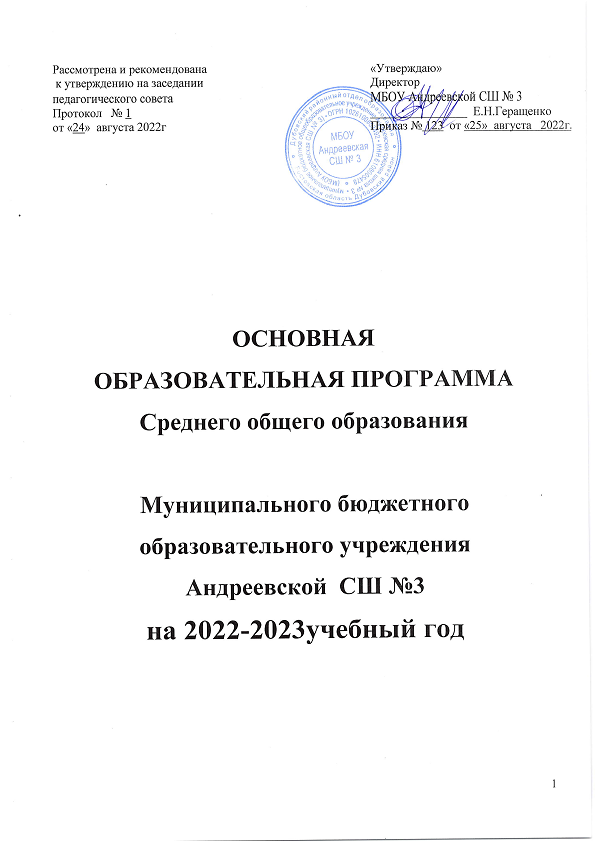 